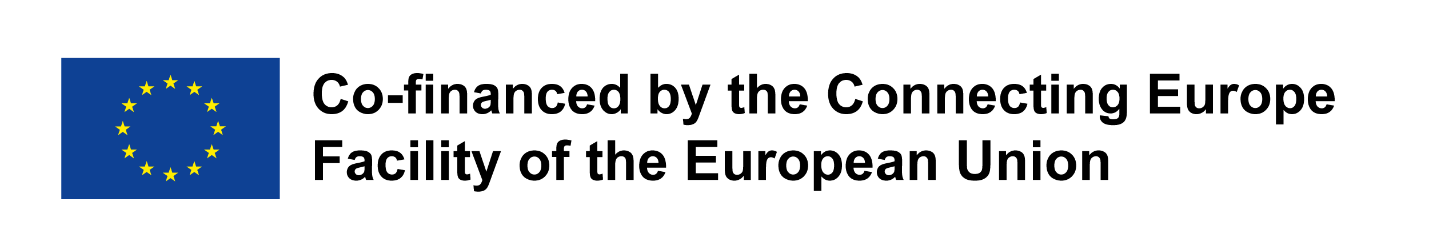 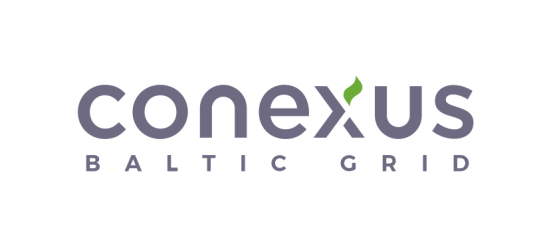 ATKLĀTA KONKURSA“CAURUĻVADU UN VEIDGABALU IEGĀDE(Inčukalna pazemes gāzes krātuves gāzes savākšanas punkta nr. 3 uzlabošanai)”Ar grozījumiem, kas izdarīti 2021. gada 03. jūnijā, 19. jūnijā(atzīmēts ar sarkanu)(OPEN CONTEST “SUPPLY OF PIPES AND FITTINGS(for enhancement of gas collection point no. 3 at Inčukalns underground gas storage)”REGULATIONS)As amended on 3 June, 19 June 2021(marked red)Iepirkuma identifikācijas Nr. (ID No.) Conexus Baltic Grid 2021/3 CEF(PRO-2021/089, CEF)Rīga, 2021VISPĀRĪGIE NOTEIKUMIIepirkuma rīkotājs ir akciju sabiedrība “Conexus Baltic Grid”, reģistrācijas Nr. 40203041605, juridiskā adrese Stigu ielā 14, Rīgā, LV-1021 (turpmāk – Pasūtītājs).Iepirkums “Cauruļvadu un veidgabalu iegāde (Inčukalna pazemes gāzes krātuves gāzes savākšanas punkta nr. 3 uzlabošanai)”, identifikācijas numurs Conexus Baltic Grid 2021/3 CEF, tiek organizēts kā atklāts konkurss saskaņā ar Sabiedrisko pakalpojumu sniedzēju iepirkumu likumu un Ministru kabineta 2017. gada 28. februāra noteikumiem Nr. 107 “Iepirkuma procedūru un metu konkursu norises kārtība” (turpmāk – Konkurss), un Konkursā var piedalīties jebkurš piegādātājs – fiziskā vai juridiskā persona vai šādu personu apvienība jebkurā to kombinācijā, kas attiecīgi piedāvā veikt būvdarbus, piegādāt preces vai sniegt pakalpojumus – turpmāk Piegādātājs.Konkursu organizē ar akciju sabiedrības “Conexus Baltic Grid” valdes lēmumu apstiprināta iepirkuma komisija (turpmāk – Komisija). Konkurss tiek organizēts, Pasūtītājam publicējot Konkursa nolikumu ar pielikumiem (turpmāk – Nolikums), kā arī tā grozījumus un atbildes uz piegādātāju uzdotajiem jautājumiem Pasūtītāja tīmekļvietnē (http://www.conexus.lv/iepirkumi) un Elektronisko iepirkumu sistēmas (turpmāk – EIS) (www.eis.gov.lv) e-konkursu apakšsistēmā šī Konkursa sadaļā.Paziņojumu par Konkursa nolikumu un nolikuma grozījumiem publicē arī Iepirkumu uzraudzības biroja Publikāciju vadības sistēmā (https://info.iub.gov.lv/lv/meklet/sps/1) un Eiropas Savienības Oficiālajā Vēstnesī (https://ted.europa.eu/TED/main/HomePage.do).Piegādātājs EIS e-konkursu apakšsistēmā šī Konkursa sadaļā var reģistrēties kā Nolikuma saņēmējs, ja tas ir reģistrēts EIS kā piegādātājs. Kārtība, kādā veicama reģistrēšanās EIS e-konkursu sistēmā, ir noteikta Ministru kabineta 2017. gada 28. februāra noteikumos Nr. 108 “Publisko elektronisko iepirkumu noteikumi”, kā arī norādīta EIS tīmekļvietnē https://www.eis.gov.lv/EKEIS/Publication/View/785?subsystemCode=KON.Informācija par to, kā Piegādātājs var reģistrēties par Nolikuma saņēmēju, ir pieejama EIS tīmekļvietnē https://www.eis.gov.lv/EIS/Publications/PublicationView.aspx?PublicationId=883.Reģistrācijas veidlapas un plašāka informācija atrodama EIS tīmekļvietnē https://www.eis.gov.lv/EIS/Publications/PublicationView.aspx?PublicationId=4&systemCode=CORE.Pretendents - piegādātājs, kurš ir reģistrēts EIS un ir iesniedzis piedāvājumu (turpmāk – Piedāvājums) EIS e-konkursu apakšsistēmā.Konkursa mērķis ir, nodrošinot konkurenci, atklātumu un Pasūtītāja līdzekļu efektīvu izmantošanu, noslēgt iepirkuma līgumu (turpmāk – Līgums) ar Pretendentu, kurš iesniedzis saimnieciski visizdevīgāko Piedāvājumu. Informācijas apmaiņa starp Pasūtītāju,  un Piegādātājiem un Pretendentiem notiek elektroniski, izmantojot EIS rīkus, vai e-pastu, vai sūtot dokumentus, kas parakstīti ar drošu elektronisko parakstu, vai pievienojot elektroniskajam pastam skenētu dokumentu, vai sūtot dokumentus pa pastu. Mutvārdos sniegtā informācija Konkursa ietvaros nav saistoša.Pasūtītāja konktaktpersonas, kas var sniegt papildu informāciju:attiecībā uz Konkursa / iepirkuma priekšmeta tehniskajiem jautājumiem – akciju sabiedrības “Conexus Baltic Grid” Tehniskās attīstības un investīciju departamenta Projektu vadības biroja projektu vadītājs Vadims Čugajs, mobilais tālrunis +371 28655643, e-pasts: vadims.cugajs@conexus.lv;par Konkursa norisi un Nolikumā iekļautajām prasībām – akciju sabiedrības “Conexus Baltic Grid” Juridiskā departamenta Iepirkumu daļas daļas vadošais iepirkumu speciālists Aleksandrs Tereševs, tālr. +371 67087924, mob. tālr. +371 26310214, e-pasts: aleksandrs.teresevs@conexus.lv.Ja Piegādātājs ir laikus pieprasījis papildu informāciju par Nolikumā iekļautajām prasībām, Pasūtītājs to sniedz piecu darba dienu laikā, bet ne vēlāk kā sešas dienas pirms piedāvājumu iesniegšanas termiņa beigām un publicē atbildes, norādot arī uzdoto jautājumu, Pasūtītāja tīmekļvietnē (http://www.conexus.lv/iepirkumi) un EIS (www.eis.gov.lv) e-konkursu apakšsistēmā šī Konkursa sadaļā. Papildu informāciju Pasūtītājs nosūta Piegādātājam, kas uzdevis jautājumu, elektroniski, izmantojot EIS rīkus, vai sūtot dokumentus, kas parakstīti ar drošu elektronisko parakstu, vai pievienojot elektroniskajam pastam skenētu dokumentu.Pretendentam ir rūpīgi jāiepazīstas ar Nolikumu, jāievēro visas Nolikumā un tā pielikumos minētās prasības.Piedāvājuma iesniegšana nozīmē Pretendenta skaidru un galīgu nodomu piedalīties Konkursā un Nolikumā ietverto nosacījumu un noteikumu akceptēšanu, apliecinot izpratni par Nolikumā iekļautajām prasībām. Piedāvājums ir saistošs Pretendentam, kurš to iesniedzis. Pretendenta vēlāk atklātas Piedāvājuma trūkumi vai nepilnības nedod Pretendentam tiesības Piedāvājuma cenas palielināšanai vai Līguma izpildes termiņa pagarināšanai.Katrs Pretendents drīkst iesniegt tikai vienu Piedāvājumu. Piedāvājums iesniedzams par vienu vai abām iepirkuma priekšmeta daļām. Piedāvājums iesniedzams par visu iepirkuma priekšmeta apjomu attiecīgajā daļā.Pretendentam nav atļauts iesniegt Piedāvājuma variantus.Pasūtītājs neatbild par Pretendenta nepilnīgi sagatavotu Piedāvājumu, ja Pretendents nav ņēmis vērā Nolikuma prasības, kā arī izmaiņas, sniegtās atbildes un precizējumus par Nolikumā iekļautajām prasībām, kas tiek publicētas Pasūtītāja tīmekļvietnē (http://www.conexus.lv/iepirkumi) un EIS (www.eis.gov.lv) e-konkursu apakšsistēmā šī Konkursa sadaļā.Pretendents pilnībā sedz visus izdevumus, kas tam radušies saistībā ar Piedāvājuma sagatavošanu un iesniegšanu. Piedāvājuma iesniegšana ir Pretendenta brīvas gribas izpausme, tāpēc neatkarīgi no Konkursa rezultātiem Pasūtītājs neuzņemas atbildību par Pretendenta izdevumiem, kas saistīti ar Piedāvājuma sagatavošanu un iesniegšanu.INFORMĀCIJA PAR KONKURSA PRIEKŠMETUKonkursa priekšmets ir cauruļvadu un veidgabalu (turpmāk – Preces) piegāde saskaņā ar Tehnisko specifikāciju (Nolikuma  2. pielikums), Pretendenta iesniegto Piedāvājumu un Līguma noteikumiem, ievērojot Latvijas Republikas normatīvo aktu prasības.Iepirkuma priekšmets ir sadalīts 2 (divās) daļās:I daļa – Cauruļvadu piegāde.II daļa – Veidgabalu piegāde.Iepirkuma priekšmeta nomenklatūra (turpmāk – CPV kods): galvenais CPV kods: 44160000-9 (Cauruļvadi, cauruļvadu līnijas, caurules, apvalki, un saistīti izstrādājumi).Projekts tiks līdzfinansēts starp AS “Conexus Baltic Grid” un Eiropas Klimata, Infrastruktūras un Vides Izpildaģentūru (European Climate, Infrastructure and Environment Executive Agency), turpmāk – CINEA, noslēgtā Līguma Nr. INEA/CEF/ENER/M2018/1752017 ietvaros; projekta (Action)  Nr. 8.2.4-0031-LV-W-M-18.Līguma izpildes (Preču piegādes) vieta I un II daļā: Akciju sabiedrība “Conexus Baltic Grid”, Inčukalna pazemes gāzes krātuve, Krimuldas pagasts, Krimuldas novads, Latvija, LV-2144.Līguma izpildes (Preču piegādes) termiņš I un II daļā: Piegāde veicama 7 (septiņu) mēnešu laikā no Līguma spēkā stāšanas dienas, bet ne ātrāk par 2022. gada 1. aprīli.Preču piegādes noteikumi: piegāde uz Preču piegādes vietu saskaņā ar DDP (Delivered duty paid, Incoterms 2020).Minimālais garantijas termiņš Precēm (tostarp, pret koroziju transportēšanas laikā un uzglabāšanu atvērtā laukumā, kā arī Preču mehāniskajām īpašībām) - trīs gadi no piegādāto Preču pavadzīmes parakstīšanas dienas. Preces tiks uzglabātas zem atklātas debess. Piedāvājuma izvēles kritērijs ir saimnieciski visizdevīgākais Piedāvājums, kuru nosaka, ņemot vērā Nolikuma 6.5. punktā noteiktos kritērijus.PRETENDENTA ATLASES NOTEIKUMI, IESNIEDZAMIE DOKUMENTIPretendenta atlases noteikumi:Izslēgšanas noteikumi un to attiecināmības pārbaudei iesniedzamie dokumenti, kvalifikācijas prasības un to izpildes apliecināšanai iesniedzamie dokumenti:Ja Pretendents ir ārvalstīs reģistrēts komersants, tad Piedāvājumā papildus jānorāda, vai:Pretendents ir/nav uzskatāms par ar Pasūtītāju saistītu uzņēmumu likuma “Par uzņēmumu ienākuma nodokli” izpratnē;Pretendents ir/nav rģistrēts valstī, ar kuru Latvijas Republikai noslēgta Konvencija par nodokļu dubultās uzlikšanas un nodokļu nemaksāšanas novēršanu (turpmāk – Nodokļu konvencija).Ja par Konkursa uzvarētāju tiks atzīts:zemu nodokļu vai beznodokļu valstīs vai teritorijās reģistrēts komersants, vai ārvalstīs reģistrēts komersants, kas uzskatāms par ar Pasūtītāju saistīto uzņēmumu likuma “Par uzņēmumu ienākuma nodokli” izpratnē, Pasūtītāja noteiktajā kārtībā uzvarētājam būs jāiesniedz informācija par transferta cenas pamatojumu un darījuma (cenas) atbilstības tirgus cenai (vērtībai) pamatojumu;ārvalstīs reģistrēts komersants, kurš nav Eiropas Savienības dalībvalsts rezidents, un Piedāvājumā būs paredzēts kā apakšuzņēmēju piesaistīt Eiropas Savienības dalībvalsts rezidentu (tai skaitā Latvijas Republikas rezidentu), Līgumā tiks iekļauts noteikums, ka pēc darbu pabeigšanas par šī apakšuzņēmēja sniegtajiem pakalpojumiem vai nosūtīto preci rēķinu apakšuzņēmējs izraksta Pasūtītājam.Izziņas un citus dokumentus izslēgšanas nosacījumu pārbaudei, kurus Nolikumā noteiktajos gadījumos izsniedz Latvijas kompetentās institūcijas, Pasūtītājs pieņem un atzīst, ja tie izdoti ne agrāk kā vienu mēnesi pirms iesniegšanas dienas, bet ārvalstu kompetento institūciju izsniegtās izziņas un citus dokumentus Pasūtītājs pieņem un atzīst, ja tie izdoti ne agrāk kā sešus mēnešus pirms iesniegšanas dienas, ja izziņas vai dokumenta izdevējs nav norādījis īsāku tā derīguma termiņu.Pasūtītājs pieņem Eiropas vienoto iepirkuma procedūras dokumentu kā sākotnējo pierādījumu atbilstībai Nolikumā noteiktajām Pretendentu atlases prasībām. Ja Pretendents izvēlējies iesniegt Eiropas vienoto iepirkuma procedūras dokumentu, lai apliecinātu, ka tas atbilst iepirkuma procedūras dokumentos noteiktajām Pretendentu atlases prasībām, Pretendents iesniedz atsevišķu Eiropas vienoto iepirkuma procedūras dokumentu par katru apakšuzņēmēju un personu, uz kuras iespējām Pretendents balstās, lai apliecinātu, ka tas atbilst Nolikumā noteiktajām Pretendentu atlases prasībām. Piegādātāju apvienība iesniedz atsevišķu Eiropas vienoto iepirkuma procedūras dokumentu par katru tās dalībnieku.Pretendents var Pasūtītājam iesniegt Eiropas vienoto iepirkuma procedūras dokumentu, kas ir bijis iesniegts citā iepirkuma procedūrā, ja Pretendents apliecina, ka dokumentā iekļautā informācija ir pareiza.Pasūtītājs jebkurā Konkursa stadijā ir tiesīgs prasīt, lai Pretendents iesniedz visus vai daļu no dokumentiem, kas apliecina atbilstību Nolikumā noteiktajām Pretendentu atlases prasībām. Pasūtītājs nepieprasa tādus dokumentus un informāciju, kas ir tā rīcībā vai ir pieejama publiskās datubāzēs.Eiropas vienotais iepirkuma procedūras dokuments pieejams Elektroniskās iepirkumu sistēmas tīmekļvietnē: http://espd.eis.gov.lv/.Ja Komisija konstatē, ka Ministru kabineta noteiktajā informācijas sistēmā saskaņā ar Valsts ieņēmumu dienesta publiskās nodokļu parādnieku datubāzes vai Nekustamā īpašuma nodokļa administrēšanas sistēmas pēdējās datu aktualizācijas datumā ievietoto informāciju Pretendentam vai Nolikuma 3.1.1.10. – 3.1.1.12. apakšpunktā minētajai personai piedāvājumu iesniegšanas termiņa pēdējā dienā vai dienā, kad pieņemts lēmums par iespējamu Līguma slēgšanas tiesību piešķiršanu, ir nodokļu parāds (tai skaitā valsts sociālās apdrošināšanas obligāto iemaksu parāds), kas kopsummā pārsniedz 150 euro, Komisija nosaka termiņu – 10 dienas pēc informācijas izsniegšanas vai nosūtīšanas dienas – apliecinājuma iesniegšanai par to, ka Pretendentam piedāvājumu iesniegšanas termiņa pēdējā dienā vai dienā, kad pieņemts lēmums par iespējamu Līguma slēgšanas tiesību piešķiršanu, nebija nodokļu parāda (tai skaitā valsts sociālās apdrošināšanas obligāto iemaksu parāda), kas kopsummā pārsniedz 150 euro. Ja noteiktajā termiņā apliecinājums nav iesniegts, Komisija Pretendentu izslēdz no dalības Konkursā.Pretendents, lai apliecinātu, ka tam, kā arī Nolikuma 3.1.1.10. – 3.1.1.12. apakšpunktā minētajai personai, nebija nodokļu parāda (tai skaitā valsts sociālās apdrošināšanas obligāto iemaksu parāda), kas kopsummā Latvijā pārsniedz 150 euro, Nolikuma 3.1.6. punktā minētajā termiņā iesniedz:attiecīgās personas vai tās pārstāvja apliecinātu izdruku no Valsts ieņēmumu dienesta elektroniskās deklarēšanas sistēmas vai Valsts ieņēmumu dienesta izziņu par to, ka šai personai nebija attiecīgo nodokļu parādu (tai skaitā valsts sociālās apdrošināšanas obligāto iemaksu parādu);pašvaldības izdotu izziņu par to, ka attiecīgajai personai nebija nekustamā īpašuma nodokļa parādu;Valsts ieņēmumu dienesta vai pašvaldības kompetentās institūcijas izdota lēmuma kopiju par nodokļu samaksas termiņa pagarināšanu vai atlikšanu vai citus objektīvus pierādījumus par nodokļu parādu neesību.Pasūtītājs pieprasīs, lai Pretendents nomaina personu, uz kuras iespējām Pretendents balstās, lai apliecinātu, ka tā kvalifikācija atbilst Nolikumā noteiktajām prasībām, ja tā atbilst Nolikuma 3.1.1.1., 3.1.1.2., 3.1.1.3., 3.1.1.4., 3.1.1.5., 3.1.1.6. vai 3.1.1.7. punktā minētajam izslēgšanas gadījumam. Ja Pretendents 10 darba dienu laikā pēc pieprasījuma izsniegšanas vai nosūtīšanas dienas neiesniedz dokumentus par jaunu Nolikumā noteiktajām prasībām atbilstošu personu, uz kuras iespējām Pretendents balstās, lai apliecinātu, ka tā kvalifikācija atbilst Nolikumā noteiktajām prasībām, Pasūtītājs izslēdz Pretendentu no dalības Konkursā.Pasūtītājs pieprasīs, lai Pretendents nomaina apakšuzņēmēju, kura veicamo būvdarbu vai sniedzamo pakalpojumu vērtība ir vismaz 10 procenti no kopējās Līguma vērtības, ja tas atbilst Nolikuma 3.1.1.2., 3.1.1.3., 3.1.1.4., 3.1.1.5., 3.1.1.6. vai 3.1.1.7. apakšpunktā minētajam izslēgšanas gadījumam. Ja Pretendents 10 darba dienu laikā pēc pieprasījuma izsniegšanas vai nosūtīšanas dienas neiesniedz dokumentus par jaunu Nolikumā noteiktajām prasībām atbilstošu apakšuzņēmēju, Pasūtītājs izslēdz Pretendentu no dalības Konkursā.Lai pārbaudītu, vai uz ārvalstī reģistrētu vai pastāvīgi dzīvojošu Pretendentu vai uz Nolikuma 3.1.1.10. – 3.1.1.12. apakšpunktā minēto personu, kas reģistrēta vai pastāvīgi dzīvo ārvalstī, nav attiecināmi Nolikuma 3.1.1.1. – 3.1.1.7. apakšpunktā noteiktie izslēgšanas nosacījumi, Komisijai ir teisības pieprasīt Pretendentam iesniegt attiecīgās kompetentās institūcijas izziņu, kas apliecina, ka uz Pretendentu vai uz Nolikuma 3.1.1.10. – 3.1.1.12. apakšpunktā minēto personu neattiecas Nolikuma 3.1.1.1. – 3.1.1.7. apakšpunktā minētie gadījumi. Ja par valdes vai padomes locekli, pārstāvēttiesīgo personu vai prokūristu, vai personu, kura ir pilnvarota pārstāvēt pretendentu darbībās, kas saistītas ar filiāli, atbilstoši pretendenta vai Nolikuma 3.1.1.10. un 3.1.1.11. apakšpunktā minētās personas reģistrācijas valsts normatīvajiem aktiem nevar būt persona, uz kuru ir attiecināmi Nolikuma 3.1.1.1. – 3.1.1.7. apakšpunktā noteiktie izslēgšanas nosacījumi, Pretendents ir tiesīgs izziņas vietā iesniegt attiecīgu skaidrojumu. Termiņu skaidrojuma vai izziņas iesniegšanai Komisija nosaka ne īsāku par 10 darba dienām pēc pieprasījuma izsniegšanas vai nosūtīšanas dienas. Ja attiecīgais Pretendents noteiktajā termiņā neiesniegs minēto skaidrojumu vai izziņu, Pasūtītājs to izslēgs no dalības Konkursā. Ja Pasūtītājs no skaidrojuma negūst pārliecību, ka uz attiecīgajām personām nav attiecināmi Nolikuma 3.1.1.1. – 3.1.1.7. apakšpunktā noteiktie izslēgšanas nosacījumi, tas ir tiesīgs pieprasīt, lai par šīm personām tiek iesniegtas kompetento institūciju izziņas.Ja tādi dokumenti, ar kuriem ārvalstī reģistrēts vai pastāvīgi dzīvojošs Pretendents var apliecināt, ka uz to neattiecas Nolikuma 3.1.1.1. – 3.1.1.7. apakšpunktā noteiktie gadījumi, netiek izdoti vai ar šiem dokumentiem nepietiek, lai apliecinātu, ka uz šo Pretendentu neattiecas Nolikuma 3.1.1.1. – 3.1.1.7. apakšpunktā noteiktie gadījumi, minētos dokumentus var aizstāt ar zvērestu vai, ja zvēresta došanu attiecīgās valsts normatīvie akti neparedz, – ar paša Pretendenta vai citas iepriekš minētās personas apliecinājumu kompetentai izpildvaras vai tiesu varas iestādei, zvērinātam notāram vai kompetentai attiecīgās nozares organizācijai tās reģistrācijas (pastāvīgās dzīvesvietas) valstī.Pasūtītājs attiecībā uz ārvalstī reģistrētu Pretendentu vai Nolikumā 3.1.1.10. – 3.1.1.12. apakšpunktā minēto personu, nosakot informācijas sniegšanas termiņu ne īsāku par 10 darbdienām pēc pieprasījuma izsniegšanas vai nosūtīšanas dienas, pieprasa, lai tas iesniedz attiecīgās ārvalsts kompetentās institūcijas izziņu, kurā norādītas Starptautisko un Latvijas Republikas nacionālo sankciju likuma 11.¹ panta pirmajā daļā paredzētajai pārbaudei nepieciešamās ziņas par Pretendentu, tā valdes vai padomes locekli, patieso labuma guvēju (vai ziņas par to, ka patieso labuma guvēju noskaidrot nav iespējams), pārstāvēttiesīgo personu vai prokūristu, vai personu, kura ir pilnvarota pārstāvēt pretendentu darbībās, kas saistītas ar filiāli, vai personālsabiedrības biedru, tā valdes vai padomes locekli, patieso labuma guvēju, pārstāvēttiesīgo personu vai prokūristu, ja pretendents ir personālsabiedrība. Ja šāda izziņa netiek izsniegta, minēto dokumentu var aizstāt ar zvērestu vai, ja zvēresta došanu attiecīgās valsts normatīvie akti neparedz, – ar paša Pretendenta vai citas iepriekš minētās personas apliecinājumu kompetentai izpildvaras vai tiesu varas iestādei, zvērinātam notāram vai kompetentai attiecīgās nozares organizācijai tās reģistrācijas (pastāvīgās dzīvesvietas) valstī. Pasūtītājs Starptautisko un Latvijas Republikas nacionālo sankciju likuma 11.¹ panta pirmajā daļā paredzētajai pārbaudei nepieciešamās ziņas attiecībā uz ārvalstī reģistrētu pretendentu var iegūt arī patstāvīgi, ja tas ir iespējams.Uzticamības nodrošināšanai iesniegto pierādījumu vērtēšana:Pretendents (piegādātāju apvienības dalībnieks, ja Pretendents ir piegādātāju apvienība; personālsabiedrība vai personālsabiedrības biedrs, ja Pretendents ir personālsabiedrība), norāda Piedāvājumā, ja tas atbilst Nolikuma 3.1.1.1., 3.1.1.3., 3.1.1.4., 3.1.1.5., 3.1.1.6. vai 3.1.1.7. apakšpunktā minētajam izslēgšanas gadījumam.Ja Pretendents (piegādātāju apvienības dalībnieks, ja Pretendents ir piegādātāju apvienība; personālsabiedrība vai personālsabiedrības biedrs, ja Pretendents ir personālsabiedrība), kuram atbilstoši citām Nolikumā noteiktajām prasībām un minētajam piedāvājuma izvēles kritērijam būtu piešķiramas Līguma slēgšanas tiesības, atbilst Nolikuma 3.1.1.1., 3.1.1.3., 3.1.1.4., 3.1.1.5., 3.1.1.6. vai 3.1.1.7. apakšpunktā minētajam izslēgšanas gadījumam, Komisija pieprasa tam iesniegt skaidrojumu un pierādījumus par nodarītā kaitējuma atlīdzināšanu vai noslēgto vienošanos par nodarītā kaitējuma atlīdzināšanu, sadarbošanos ar izmeklēšanas iestādēm un veiktajiem tehniskajiem, organizatoriskajiem vai personālvadības pasākumiem, lai pierādītu savu uzticamību un novērstu tādu pašu un līdzīgu gadījumu atkārtošanos nākotnē.Ja Pretendents neiesniedz Nolikuma 3.1.13.2. apakšpunktā norādīto skaidrojumu un pierādījumus, Komisija izslēdz attiecīgo Pretendentu no dalības Konkursā kā atbilstošu Nolikuma 3.1.1.1., 3.1.1.3., 3.1.1.4., 3.1.1.5., 3.1.1.6. vai 3.1.1.7. apakšpunktā minētajam izslēgšanas gadījumam.Komisija izvērtē Pretendenta (piegādātāju apvienības dalībnieka, ja Pretendents ir piegādātāju apvienība; personālsabiedrības vai personālsabiedrības biedra, ja Pretendents ir personālsabiedrība) veiktos pasākumus un to pierādījumus, ņemot vērā noziedzīga nodarījuma vai pārkāpuma smagumu un konkrētos apstākļus. Komisija var prasīt attiecīgā noziedzīgā nodarījuma vai pārkāpuma jomā kompetentajai institūcijai atzinumu par Pretendenta veikto pasākumu pietiekamību uzticamības atjaunošanai un tādu pašu un līdzīgu gadījumu novēršanai nākotnē. Atzinumu nepieprasa, ja Pasūtītājam ir pieejams vai arī Pretendents ir iesniedzis attiecīgā noziedzīgā nodarījuma vai pārkāpuma jomā kompetentās institūcijas atzinumu par konkrētā Pretendenta veikto pasākumu pietiekamību uzticamības atjaunošanai un tādu pašu un līdzīgu gadījumu novēršanai nākotnē.Ja Komisija veiktos pasākumus uzskata par pietiekamiem uzticamības atjaunošanai un līdzīgu gadījumu novēršanai nākotnē, tā pieņem lēmumu neizslēgt attiecīgo Pretendentu no dalības Konkursā. Ja veiktie pasākumi nav pietiekami, Komisija pieņem lēmumu izslēgt Pretendentu no turpmākās dalības Konkursā.Iesniedzamie dokumentiIesniedzot Piedāvājumu, Pretendentam jāpievieno šādi dokumenti, kas apliecina tā tiesības piedalīties Konkursā, kā arī sniedz vispārēju informāciju par Pretendentu:Pieteikuma vēstule dalībai Konkursā, kas aizpildīta un noformēta atbilstoši Nolikuma 1. pielikumā pievienotajam paraugam, kas ir pievienots arī EIS e-konkursu apakšsistēmā šā Konkursa prasību sadaļā.Pretendenta atlases dokumenti atbilstoši Nolikuma 3.1. punktā noteiktajam un:ja Piedāvājumu iesniedz piegādātāju apvienība vai personālsabiedrība – visu personu, kas iekļautas piegādātāju apvienībā vai personālsabiedrībā, parakstīts sabiedrības līgums un/vai vienošanās, protokols vai cits dokuments, kurā jābūt noradītam katras personas atbildības apjomam un lomu sadalījumam (kurš piegādātāju apvienības dalībnieks vai personālsabiedrības biedrs ir pilnvarots pārstāvēt piegādātāju apvienību vai personālsabiedrību Piedāvājuma iesniegšanai un Līguma slēgšanai, kā arī kādu daļu no Līguma izpildīs katrs piegādātāju apvienības dalībnieks vai personālsabiedrības biedrs);apakšuzņēmēju piesaistes gadījumā:Pretendents norāda visus paredzamos apakšuzņēmējus un norāda apakšuzņēmējiem izpildei nododamās Līguma daļas, darbu veidus un to apjomu procentos (Nolikuma 5. pielikums).pievieno visu piesaistīto apakšuzņēmēju parakstītus apliecinājumus par piekrišanu un apņemšanos izpildīt norādīto Līguma daļu atbilstoši paraugam (Nolikuma 6. pielikumā);ja Pretendents piesaista personu, uz kuras iespējām Pretendents balstās, lai apliecinātu savu kvalifikācijas atbilstību Nolikumā noteiktajām prasībām, Pretendentam jāiesniedz informācija par šādām personām izpildei nododamo Līguma daļu, vai lomu Līguma izpildē un to apjoma apraksts (Nolikuma 5. pielikums), kā arī personas, uz kuras iespējām Pretendents balstās, lai apliecinātu savu kvalifikācijas atbilstību Nolikumā noteiktajām prasībām, parakstīts apliecinājums par piekrišanu un apņemšanos izpildīt norādīto Līguma daļu (Nolikuma 6. pielikums) vai vienošanos, līgumu vai citu dokumentu par lomu sadalījumu Līguma izpildē.Tehniskais piedāvājums:Tehniskais piedāvājums Pretendentam jāsagatavo saskaņā ar Tehniskajā specifikācijā noteikto, izmantojot Tehniskā piedāvājuma formu (Nolikuma 2. pielikums), kas ir pievienota arī EIS e-konkursu apakšsistēmā šā Konkursa prasību sadaļā.Pretendentam tehniskajā piedāvājumā papildus jāiekļauj un jāiesniedz šādi dokumenti saskaņā ar Konkursa Tehniskajā specifikācijā noteiktajām prasībām:Preču kvalitātes un atbilstības sertifikātu paraugi vai kopijasizolācijas materiālu sertifikātu paraugi vai to kopijas;kvalitātes garantijas termiņa un nosacījumu apraksts;informācija par Preču izgatavotāju, kā arī par izolācijas izgatavotāju un uzklājēju;Preču uzglabāšanas noteikumi (instrukcija);Preču piegādes laika grafiks;citi dokumenti saskaņā ar Tehniskajā specifikācijā noteiktajām prasībām (ja tādi ir).Pretendentam jāsagatavo un jāiesniedz Piedāvājums tā, lai tas satur visu informāciju, kas nepieciešama vērtēšanas procesā saskaņā ar Nolikumā noteikto.Pretendents ir tiesīgs Tehniskajā piedāvājumā iekļaut arī citus dokumentus un informāciju, ko Pretendents uzskata par nepieciešamu norādīt.Finanšu piedāvājums:Finanšu piedāvājumu Pretendents sagatavo un iesniedz, izmantojot Finanšu piedāvājuma formu (Nolikuma 3. pielikums), kas ir pievienota arī EIS e-konkursu apakšsistēmā šā Konkursa prasību sadaļā.Piedāvājuma cenā Pretendents ietver visas ar Līguma izpildi saistītās izmaksas, tajā skaitā visas nodevas, nodokļus, izņemot pievienotās vērtības nodokli (turpmāk – PVN), kas Pretendentam varētu rasties saistībā ar savlaicīgu un kvalitatīvu Līguma izpildi.Finanšu piedāvājumā cenas/summas jānorāda euro bez PVN. Pozīciju kopsummas un Līguma kopējā summa ir jāaprēķina un jānorāda ar precizitāti divas zīmes aiz komata.Pretendenta piedāvātajām cenām jābūt fiksētām uz visu Līguma izpildes laiku, un tās nav vēlāk maināmas vai pārrēķināmas, izņemot gadījumus, kad tas ir paredzēts Nolikumā un/vai Līgumā.Pretendents finanšu piedāvājumā norāda, vai tam ir nepieciešams avanss, kā arī avansa apmēru procentos no kopējās piedāvātās summas. Avansa apmērs nevar pārsniegt desmit procentus no Piedāvājuma cenas. Pretendentam ir jāņem vērā, ka avanss tiks izmaksāts pēc atbilstoša rēķina un avansa garantijas (saskaņā ar Nolikuma 8. pielikumu) 100 procentu apmērā no avansa summas saņemšanas dienas.Finanšu piedāvājuma veidlapā nedrīkst mainīt un dzēst norādītās ailes, nedrīkst papildināt Finanšu piedāvājuma veidlapu ar papildus ailēm.Pasūtītājs var pieprasīt Pretendentam iesniegt detalizētāku cenu / Līguma kopējās summas veidošanās mehānismu.Piedāvājuma nodrošinājums – dokumenta oriģinālu iesniedz atsevišķi, nepievienojot to Piedāvājuma dokumentu sējumiem, bet apliecinātu kopiju iesniedz Piedāvājuma dokumentu sējumā.APAKŠUZŅĒMĒJI, PERSONAS, UZ KURU IESPĒJĀM PRETENDENTS BALSTĀS*, PERSONĀLS, TO PIESAISTE UN NOMAIŅAPiedāvājumā norādītie apakšuzņēmēji, personas, uz kuru iespējām Pretendents balstās, lai apliecinātu savu kvalifikācijas atbilstību Nolikumā noteiktajām prasībām, personāls Pretendentam ir jāpiesaista Līguma izpildē attiecīgajā daļā atbilstoši Piedāvājumā norādītajam nododamo Līguma daļu vai lomu un to apjoma sadalījumam.Pretendents, ar kuru Konkursa rezultātā tiks noslēgts Līgums, nav tiesīgs bez saskaņošanas ar Pasūtītāju veikt Piedāvājumā norādītā personāla un apakšuzņēmēju nomaiņu, kā arī iesaistīt papildu personālu un apakšuzņēmējus Līguma izpildē. Pasūtītājs var prasīt personāla un apakšuzņēmēja viedokli par nomaiņas iemesliem.Piedāvājumā norādītā personāla un apakšuzņēmēju nomaiņa pieļaujama tikai Nolikumā un Līgumā norādītajā kārtībā un gadījumos. Pasūtītājs nepiekritīs Piedāvājumā norādītā personāla nomaiņai Līgumā un Nolikumā paredzētajos gadījumos, kā arī gadījumos, kad piedāvātais personāls neatbilst Nolikumā noteiktajām personālam izvirzītajām prasībām vai tam nav vismaz tāda pati kvalifikācija un pieredze kā personālam, kas tika vērtēts, nosakot saimnieciski visizdevīgāko Piedāvājumu.Līguma izpildes ietvaros Piedāvājumā norādītā apakšuzņēmēja nomaiņa (cita apakšuzņēmēja piesaiste) nav pieļaujama, ja pastāv kāds no šādiem nosacījumiem:piedāvātais apakšuzņēmējs neatbilst Nolikumā noteiktajām apakšuzņēmējiem izvirzītajām prasībām;tiek nomainīts apakšuzņēmējs, uz kura iespējām Pretendents balstījies, lai apliecinātu savas kvalifikācijas atbilstību Nolikumā noteiktajām prasībām, un piedāvātajam apakšuzņēmējam nav vismaz tāda pati kvalifikācija, uz kādu Konkursā izraudzītais pretendents atsaucies, apliecinot savu atbilstību Nolikumā noteiktajām prasībām, vai tas atbilst Nolikuma 3.1.1.1.-3.1.1.8. apakšpunktā norādītajiem pretendentu izslēgšanas nosacījumiem;piedāvātais apakšuzņēmējs, kura veicamo būvdarbu vai sniedzamo pakalpojumu vērtība ir vismaz desmit procenti no kopējās Līguma vērtības, atbilst Nolikuma 3.1.1.2. - 3.1.1.8. apakšpunktā minētajiem pretendentu izslēgšanas nosacījumiem;apakšuzņēmēja maiņas/piesaistes rezultātā tiktu veikti tādi grozījumi Pretendenta Piedāvājumā, kas, ja sākotnēji būtu tajā iekļauti, ietekmētu Piedāvājuma izvēli atbilstoši Nolikumā noteiktajiem Piedāvājuma izvērtēšanas kritērijiem.Pasūtītājs piekritīs Piedāvājumā norādītā apakšuzņēmēja nomaiņai, ja uz jauno apakšuzņēmēju nav attiecināmi Nolikuma 4.4. punkta nosacījumi, šādos gadījumos:Piedāvājumā norādītais apakšuzņēmējs ir rakstveidā paziņojis par atteikšanos piedalīties Līguma izpildē;Piedāvājumā norādītais apakšuzņēmējs atbilst Nolikuma 3.1.1.1. apakšpunktā (ja attiecināms) un 3.1.1.2. - 3.1.1.8. apakšpunktā minētajiem pretendentu izslēgšanas nosacījumiem.Pārbaudot jaunā apakšuzņēmēja atbilstību, Pasūtītājs piemēros Nolikuma 3.1.1.1. apakšpunktu (ja attiecināms) un 3.1.1.2. - 3.1.1.8. apakšpunktu.Pasūtītājs pieņems lēmumu atļaut vai atteikt Konkursā izraudzītā Pretendenta personāla vai apakšuzņēmēju nomaiņu vai jaunu apakšuzņēmēju iesaistīšanu Līguma izpildē iespējami īsā laikā, bet ne vēlāk kā piecu darba dienu laikā pēc tam, kad būs saņemta visa informācija un dokumenti, kas nepieciešami lēmuma pieņemšanai.Konkursā izraudzītais Pretendents ir atbildīgs par to, lai noteikumus par Līguma izpildē iesaistītā personāla vai apakšuzņēmēju nomaiņu vai jaunu apakšuzņēmēju iesaistīšanu Līguma izpildē ievēro arī tā iesaistītie apakšuzņēmēji.Ja Pasūtītājs Līguma izpildes gaitā konstatēs, ka Konkursā izraudzītais Pretendents (tā iesaistītais apakšuzņēmējs) ir pārkāpis Nolikuma un/vai Līguma noteikumus par Līguma izpildē iesaistītā personāla vai apakšuzņēmēju nomaiņu vai jaunu apakšuzņēmēju iesaistīšanu Līguma izpildē, Pasūtītājs ir tiesīgs Līguma noteiktajā kārtībā piemērot līgumsodu (ja tāds ir paredzēts) par katru šādu gadījumu.* - Saskaņā ar Sabiedrisko pakalpojumu sniedzēju iepirkumu likuma 52. panta ceturtās daļas nosacījumiem, kā arī 1. panta 1) punktā doto apakšuzņēmēju definīciju piegādes līgumā nevar balstīties uz  citu personu iespējām, lai apliecinātu, ka pretendenta kvalifikācija atbilst iepirkuma procedūras dokumentos noteiktajām prasībām.PIEDĀVĀJUMSPiedāvājuma sagatavošana un noformēšanaPiedāvājums jāiesniedz elektroniski EIS (www.eis.gov.lv) e-konkursu apakšsistēmā, ievērojot šādas Pretendenta izvēles iespējas:izmantojot EIS e-konkursu apakšsistēmas piedāvātos rīkus, aizpildot minētās sistēmas e-konkursu apakšsistēmā šī Konkursa sadaļā ievietotās veidlapas;elektroniski aizpildāmos dokumentus elektroniski sagatavojot ārpus EIS e-konkursu apakšsistēmas un tos attiecīgi pievienojot atbilstoši noteiktajām prasībām. Šādā gadījumā Pretendents ir atbildīgs par aizpildāmo formu atbilstību dokumentācijas prasībām un formu paraugiem, kā arī dokumenta atvēršanas un nolasīšanas iespējām;elektroniski (PDF formas veidā) sagatavoto Piedāvājumu šifrējot ārpus e-konkursu apakšsistēmas ar trešās personas piedāvātiem datu aizsardzības rīkiem un aizsargājot ar elektronisku atslēgu un paroli. Šādā gadījumā Pretendents ir atbildīgs par aizpildāmo formu atbilstību dokumentācijas prasībām un veidlapu paraugiem, kā arī dokumenta atvēršanas un nolasīšanas iespējām.Sagatavojot Piedāvājumu, Pretendentam jāņem vērā,  ka:Pieteikuma vēstule, veidlapas, tehniskais un finanšu piedāvājums jāaizpilda tikai elektroniski, atsevišķā elektroniskā dokumentā ar Microsoft Office rīkiem lasāmā formātā;iesniedzot Piedāvājumu, tas jāparaksta ar drošu elektronisko parakstu un laika zīmogu vai EIS piedāvāto sistēmas parakstu. Piedāvājumu paraksta Pretendenta pārstāvis ar pārstāvības tiesībām vai tā pilnvarota persona. Ja Piedāvājumu paraksta pilnvarota persona, jāpievieno pārstāvja ar pārstāvības tiesībām izdota pilnvara, pilnvarā precīzi norādot pilnvarotajai personai piešķirto tiesību un saistību apjomu (skēnēts dokumenta oriģināls PDF formātā). Ja Pretendents ir piegādātāju apvienība un sabiedrības līgumā nav atrunātas pārstāvības tiesības, pieteikums jāparaksta katrai personai, kas iekļauta piegādātāju apvienībā, pārstāvim ar pārstāvības tiesībām;citus dokumentus Pretendents pēc saviem ieskatiem ir tiesīgs iesniegt elektroniskā formā, parakstot ar drošu elektronisko parakstu vai ar EIS piedāvāto sistēmas parakstu;Pretendents Piedāvājuma noformēšanā ievēro Dokumentu juridiskā spēka likumā, Elektronisko dokumentu likumā, Ministru kabineta 2018. gada 4. septembra noteikumos Nr. 558 “Dokumentu izstrādāšanas un noformēšanas kārtība” un Ministru kabineta 2005. gada 28. jūnija noteikumos Nr. 473 “Elektronisko dokumentu izstrādāšanas, noformēšanas, glabāšanas un aprites kārtība valsts un pašvaldību iestādēs un kārtība, kādā notiek elektronisko dokumentu aprite starp valsts un pašvaldību iestādēm vai starp šīm iestādēm un fiziskajām un juridiskajām personām” noteiktās prasības attiecībā uz dokumentu izstrādi, noformēšanu, elektronisko dokumentu, kā arī drukātas formas dokumentu elektronisko kopiju noformēšanu un to juridisko spēku. Ja dokumenta kopija nav apliecināta atbilstoši šajā apakšpunktā minēto normatīvo aktu prasībām, Pasūtītājs, ja tam rodas šaubas par iesniegtā dokumenta kopijas autentiskumu, saskaņā ar Sabiedrisko pakalpojumu sniedzēju likuma 47. panta astotās daļas noteikumiem var pieprasīt, lai Pretendents uzrāda dokumenta oriģinālu vai iesniedz apliecinātu kopiju;dokumentu elektroniskās kopijas pievieno atsevišķā datnē (.pdf, .jpg, .tiff vai .png), apliecinājuma parakstu noformējot vienā no šādiem veidiem:atsevišķā datnē, ko kopā ar kopiju paraksta ar drošu elektronisko parakstu un laika zīmogu kā vienu datni;ja dokumenta elektroniskās kopijas ir .pdf formātā, pievienojot drošu elektronisko parakstu, kas satur laika zīmogu;Piedāvājums jāsagatavo latviešu vai angļu. Citās valodās iesniegtajiem dokumentiem jāpievieno tulkojums latviešu vai angļu valodā. Tulkojumam latviešu valodā jābūt apliecinātam saskaņā ar Ministru kabineta 2000. gada 22. augusta noteikumiem Nr. 291 “Kārtība, kādā apliecināmi dokumentu tulkojumi valsts valodā”. Par dokumentu tulkojuma atbilstību oriģinālam atbild Pretendents;Pretendents ir tiesīgs apliecināt visus Piedāvājumā esošos atvasinātos dokumentus un tulkojumus, iesniedzot vienu kopēju apliecinājumu, kas attiecas uz visiem atvasinātajiem dokumentiem un tulkojumiem;Piedāvājuma dokumentiem jābūt skaidri salasāmiem, bez labojumiem, lai izvairītos no jebkādām šaubām un pārpratumiem, kas attiecas uz vārdiem un skaitļiem, un bez iestarpinājumiem, izdzēsumiem vai matemātiskām kļūdām. Ja pastāvēs jebkāda veida pretrunas starp skaitlisko vērtību apzīmējumiem ar vārdiem un skaitļiem, noteicošais būs apzīmējums ar vārdiem;ja Pretendenta ieskatā kāda no Piedāvājuma sastāvdaļām ir uzskatāma par komercnoslēpumu, Pretendents to norāda savā Piedāvājumā. Par komercnoslēpumu nevar tikt atzīta informācija, kas saskaņā ar normatīvajiem aktiem ir vispārpieejama, tajā skaitā, Nolikumā iekļautā informācija;pirms Nolikumā noteiktā piedāvājumu iesniegšanas termiņa beigām Pretendents ir tiesīgs grozīt vai atsaukt iesniegto Piedāvājumu, izmantojot attiecīgos EIS pieejamos rīkus;atsaukumam ir bezierunu raksturs un tas izslēdz Pretendentu no turpmākas dalības Konkursā;Piedāvājumā ietvertie dokumenti jāparaksta kopā kā viena datne, ietverot atsevišķu datni, kurā norādītas pievienotās datnes (datnes nosaukums un īss saturs);Piedāvājums jāsagatavo tā, lai nekādā veidā netiktu apdraudēta EIS e-konkursu apakšsistēmas darbība un nebūtu ierobežota piekļuve Piedāvājumā ietvertajai informācijai, tostarp pievienotās datnes nedrīkst būt bojātas, neatbilstoši modificētas vai kļūdaini šifrētas, Piedāvājums nedrīkst saturēt datorvīrusus un citas kaitīgas programmatūras vai to ģeneratorus;ja Pretendents Piedāvājuma datu aizsardzībai izmantojis Piedāvājuma papildu šifrēšanu, Pretendentam noteiktajā laikā (ne vēlāk kā 15 minūšu laikā pēc Piedāvājumu atvēršanas uzsākšanas) jāiesniedz derīga elektroniska atslēga un parole šifrētā dokumenta atvēršanai;Ja Piedāvājums saturēs kādu no 5.1.2.13. apakšpunktā minētajiem riskiem, tas netiks izskatīts.Piedāvājumu iesniegšanas vieta, laiks un kārtībaPretendentam Piedāvājums un tam pievienotie dokumenti jāiesniedz EIS e-konkursu apakšsistēmā līdz 2021. gada 10. augusta plkst. 11.00 (pēc Latvijas laika). Ārpus EIS e-konkursu apakšsistēmas iesniegtie Piedāvājumi tiks atzīti par neatbilstošiem nolikuma prasībām, tie netiek atvērti un neatvērti tiek nosūtīti atpakaļ iesniedzējam.Piedāvājumu atvēršanaPiedāvājumi tiks atvērti EIS e-konkursu apakšsistēmā uzreiz pēc Nolikumā noteiktā piedāvājumu iesniegšanas termiņa beigām.Piedāvājumu atvēršanu Komisija veic atklātā sanāksmē. Iesniegto Piedāvājumu atvēršanas process elektroniskā vidē ir atklāts un tam var sekot līdzi tiešsaistes režīmā EIS e-konkursu apakšsistēmā, kā arī pēc Piedāvājumu atvēršanas EIS e-konkursu apakšsistēmā pretendenti var iepazīties ar Piedāvājumu atvēršanas rezultātiem.Ja Pretendents pieprasa, tad trīs darba dienu laikā no pieprasījuma saņemšanas Komisija izsniedz Pretendentam Piedāvājumu atvēršanas sanāksmes protokola izrakstu.Piedāvājuma derīguma termiņšIesniegtā Piedāvājuma derīguma termiņš Pretendentam ir saistošs līdz īsākajam no šādiem termiņiem:seši mēneši no Piedāvājumu iesniegšanas termiņa beigām (Nolikuma 5.2.1. punkts);ja Komisija Pretendentam piešķir Līguma slēgšanas tiesības – līdz dienai, kad ir noslēgts Līgums.Pasūtītājs var lūgt Pretendentam pagarināt Piedāvājuma derīguma termiņu uz noteiktu laiku. Pretendentam, kuram lūgts Piedāvājuma derīguma termiņa pagarinājums, nav atļauts mainīt savu Piedāvājumu, Piedāvājuma cenu vai saturu.Piedāvājuma nodrošinājumsPretendentam jāiesniedz Piedāvājuma nodrošinājums:iesniedzot Piedāvājumu par I daļu – 5 000 EUR (pieci tūkstoši euro) apmērā.iesniedzot Piedāvājumu par II daļu – 5 000 EUR (pieci tūkstoši euro) apmērā.Piedāvājuma nodrošinājums jāiesniedz vienā no šādām formām:kā kredītiestādes (Eiropas Savienībā vai Eiropas Ekonomikas zonas dalībvalstī reģistrēta kredītiestāde, tās filiāle vai ārvalsts kredītiestādes filiāle) pirmā pieprasījuma, beznosacījumu, neatsaucama, ekspromisoriska Piedāvājuma nodrošinājuma garantija, ievērojot Nolikuma 7. pielikumā pievienoto paraugu;kā apdrošināšanas kompānijas (Latvijas Republikā reģistrēta akciju sabiedrība vai Eiropas komercsabiedrība, vai savstarpējās apdrošināšanas kooperatīvā sabiedrība, kurai saskaņā ar Apdrošināšanas un pārapdrošināšanas likumu ir tiesības veikt apdrošināšanu) izsniegts Piedāvājuma nodrošinājums (apdrošināšanas polise), kas atbilst kredītiestādes izsniegtai garantijai atbilstoši paraugam Nolikuma 7. pielikumā (proti, pirmā pieprasījuma, beznosacījumu, neatsaucama, ekspromisoriska apdrošināšanas polise);kā dublikāts no maksājuma uzdevuma, kas apliecina, ka maksājums veikts uz Akciju sabiedrības “Conexus Baltic Grid”, reģistrācijas Nr. 40203041605, norēķinu kontu “Swedbank” AS, HABALV22, konts Nr. LV08HABA0551042978827. Maksājuma uzdevumā jānorāda “Piedāvājuma nodrošinājums AS “Conexus Baltic Grid” atklātam konkursam “Cauruļvadu un veidgabalu iegāde (Inčukalna pazemes gāzes krātuves gāzes savākšanas punkta nr. 3 uzlabošanai)” ID Nr. Conexus Baltic Grid 2021/3 CEF (PRO-2021/089, CEF)”. Nodrošinājuma devējs izmaksā Pasūtītājam vai Pasūtītājs ietur Pretendenta iemaksāto Piedāvājuma nodrošinājuma summu, ja:Pretendents atsauc savu Piedāvājumu, kamēr ir spēkā Piedāvājuma nodrošinājums;Pretendents, kuram piešķirtas Līguma slēgšanas tiesības, Pasūtītāja noteiktajā termiņā nav iesniedzis tam Nolikumā un Līgumā paredzēto saistību izpildes nodrošinājumu, ja šāds saistību izpildes nodrošinājums bija paredzēts;Pretendents, kuram piešķirtas Līguma slēgšanas tiesības, neparaksta Līgumu Pasūtītāja noteiktajā termiņā.Piedāvājuma nodrošinājumam ir jābūt spēkā īsākajā no šādiem termiņiem:sešus mēnešus no piedāvājumu iesniegšanas termiņa beigām (Nolikuma 5.2.1. punkts);ja iepirkuma procedūras dokumentos ir noteikts, ka Pretendents, kuram piešķirtas Līguma slēgšanas tiesības, pirms Līguma noslēgšanas iesniedz saistību izpildes nodrošinājumu, – līdz dienai, kad izraudzītais Pretendents iesniedz šādu saistību izpildes nodrošinājumu;līdz Līguma noslēgšanai.Piedāvājuma nodrošinājuma dokuments jāparaksta ar drošu elektronisku parakstu Nolikuma 5.5.2. punktā minētajam nodrošinājuma devējam un jāiesniedz EIS e-konkursu apakšsistēmā. Ja Piedāvājuma nodrošinājums netiek izsniegts kā elektroniskais dokuments ar drošu elektronisko parakstu un laika zīmogu, tas jāieskenē un jāpievieno Piedāvājumam PDF formātā, un jāiesniedz oriģināls Komisijai pēc tās pirmā pieprasījuma.Kopā ar Apdrošināšanas polisi jāiesniedz apdrošināšanas noteikumu pilnā un aktuālā redakcija vai jānorāda tīmekļvietnes adrese, kurā ar šiem noteikumiem Pasūtītājs var iepazīties.Apdrošināšanas prēmijai pilnā apmērā ir jābūt samaksātai līdz polises iesniegšanas brīdim. Apdrošināšanas prēmijas samaksu apliecinošu dokumentu (piemēram, maksājuma uzdevumu ar kredītiestādes darbinieku zīmogu un parakstu uz maksājuma uzdevuma) iesniedz kopā ar polisi.Piedāvājuma nodrošinājuma garantija beidzas pilnībā un automātiski, iestājoties jebkuram no turpmāk minētajiem nosacījumiem:ir beidzies Nolikuma 5.5.4.1. apakšpunktā minētais Piedāvājuma nodrošinājuma derīguma termiņš;ir noslēgts Līgums un Pretendents, kuram piešķirtas Līguma slēgšanas tiesības, ir iesniedzis saistību izpildes nodrošinājumu, ja šāds saistību izpildes nodrošinājums bija paredzēts;ir stājies spēkā lēmums par Konkursa pārtraukšanu vai izbeigšanu.Piedāvājuma nodrošinājums naudas pārskatījuma formā tiek atmaksāts Pretendenta kontā.Piedāvājumi, par kuriem nebūs iesniegts Piedāvājuma nodrošinājums atbilstoši šī punkta kārtībai, tiks noraidīti.PIEDĀVĀJUMU PĀRBAUDE, SAIMNIECISKI VISZIDEVĪGĀKĀ PIEDĀVĀJUMA NOTEIKŠANA UN LĒMUMA PIEŅEMŠANAIesniegto Piedāvājumu noformējuma, derīguma termiņa un piedāvājuma nodrošinājuma pārbaudeKomisija veic Pretendentu iesniegto Piedāvājumu, to noformējuma, derīguma termiņa pārbaudi. Noformējuma trūkumu gadījumā Komisija izvērtē to būtiskumu un ietekmi uz vērtēšanas procesu, lemj par Piedāvājuma turpmāku izskatīšanu, ievērojot samērīguma principu. Komisija ir tiesīga noraidīt Piedāvājumu, ja konstatē, ka:Piedāvājums nav parakstīts;Piedāvājumam ir tādi noformējuma trūkumi, kas būtiski ietekmē Piedāvājuma vērtēšanu;nav iesniegti visi Nolikuma 3. sadaļa minētie dokumenti;Piedāvājuma derīguma termiņš neatbilst Nolikuma 5.4. punktā nosacījumiem;Pretendents iesniedzis Piedāvājuma variantus, pārkāpjot Nolikuma 1.14. punkta nosacījumus;Pretendents nav iesniedzis Piedāvājuma nodrošinājumu (ja tāds tika paredzēts) vai tā saturs neatbilst Nolikuma 5.5. punktā noteiktajām prasībām.Pretendentu atlases prasību pārbaudeKomisija pārbauda pretendenta atbilstību Nolikuma 3.1. punktā noteiktajam.Pretendents tiek izslēgts no dalības Konkursā, ja tas atbilst kādam no Nolikuma 3.1. punktā minētajiem izslēgšanas nosacījumiem.Izslēgšanas nosacījumu pārbaudi Komisija veic tikai tam Pretendentam, kam saskaņā ar Nolikumā noteikto būtu piešķiramas Līguma slēgšanas tiesības.Pretendents un tā Piedāvājums tiek noraidīts, ja Pretendents neatbilst kādai no Nolikuma 3.1. punktā norādītajai kvalifikācijas prasībai.Pretendentu Tehnisko piedāvājumu pārbaudeKomisija pārbauda Pretendentu Tehnisko piedāvājumu atbilstību Nolikuma, tostarp Nolikuma 3.2.3. punktā un Tehniskajā specifikācijā noteiktajām prasībām.Pretendenta Piedāvājums tiek noraidīts, ja Komisija konstatē, ka nav iesniegti visi tehniskā piedāvājuma dokumenti vai tie vai to saturs neatbilst Nolikuma un/vai Tehniskās specifikācijas prasībām.Pretendentu finanšu piedāvājumu pārbaudePretendenta Piedāvājums tiek noraidīts, ja Komisija konstatē, ka nav iesniegti finanšu piedāvājuma dokumenti vai tie un to saturs neatbilst Nolikuma prasībām.Komisija veic aritmētisko kļūdu pārbaudi Pretendentu finanšu piedāvājumos. Ja Iepirkuma komisija konstatē aritmētiskās kļūdas, Komisija šīs kļūdas izlabo. Par konstatētajām kļūdām un laboto Piedāvājumu Komisija informē Pretendentu, kura Piedāvājumā kļūdas tika konstatētas un labotas.Ja finanšu piedāvājumā konstatēta aritmētiska kļūda nodokļu aprēķināšanā, Komisija to labo atbilstoši normatīvajos aktos noteiktajai nodokļu aprēķināšanas kārtībai.Ja pastāvēs jebkāda veida pretrunas starp skaitlisko vērtību apzīmējumiem ar vārdiem un skaitļiem, noteicošais būs apzīmējums ar vārdiem, izņemot gadījumus, kad skaitliskais vērtējums ir aprēķināms un korekts un apzīmējumā ar vārdiem ir acīmredzama drukas kļūda.Vērtējot finanšu piedāvājumu, Komisija ņems vērā veiktos labojumus.Nepamatoti lēts Piedāvājums:Komisija pārbauda, vai nav iesniegts nepamatoti lēts Piedāvājums. Ja Komisija konstatē, ka Piedāvājums var būt nepamatoti lēts, tā rakstiski pieprasa detalizētu paskaidrojumu par būtiskiem Piedāvājuma realizācijas nosacījumiem.Komisija, konsultējoties ar Pretendentu, izvērtē tā sniegtos skaidrojumus. Komisijai ir tiesības prasīt, lai Pretendents, kas ir reģistrēts Latvijā, iesniedz izdrukas no Valsts ieņēmumu dienesta elektroniskās deklarēšanas sistēmas par Pretendenta un tā Piedāvājumā norādīto apakšuzņēmēju darbinieku vidējām stundas tarifa likmēm profesiju grupās, ja Valsts ieņēmumu dienests šādus datus apkopo.Komisija noraida Piedāvājumu kā nepamatoti lētu, ja sniegtie skaidrojumi nepamato Pretendenta piedāvāto zemo cenas vai izmaksu līmeni vai ja cenā vai izmaksās nav iekļautas izmaksas, kas saistītas ar vides, sociālo un darba tiesību un darba aizsardzības jomas normatīvajos aktos un darba koplīgumos noteikto pienākumu ievērošanu.Saimnieciski visizdevīgākā Piedāvājuma noteikšanaPiedāvājuma izvēles kritērijs ir saimnieciski visizdevīgākais piedāvājums, kuru Komisija nosaka katrā iepirkuma daļā atbilstoši šajā punktā ietvertajiem kritērijiem.Maksimāli iespējamā Piedāvājuma novērtējuma kopsumma ir 100 punkti. Piedāvājuma novērtējuma punktu kopsummu (S) aprēķina pēc formulas: S = A + B. Par saimnieciski visizdevīgāko atzīstams tas Piedāvājums, kas ieguvis lielāko novērtējuma punktu kopsummu atbilstoši šādiem kritērijiem:Iegūtie punkti katrā vērtēšanas stadijā tiek noapaļoti līdz diviem cipariem aiz komata (piemēram, ja tiek iegūts punktu skaits “5,765”, tad Pretendentam piešķiramo punktu skaits tiek noapaļots uz “5,77”).Ja vairāki Piedāvājumi ir ieguvuši vienādu lielāko punktu skaitu, Komisija no tiem izvēlas Piedāvājumu, kas ieguvis lielāko punktu skaitu atbilstoši B kritērijam. Ja kritērijā B arī ir vienāds punktu skaits, Komisija izvēlas Piedāvājumu, kas ieguvis lielāko punktu skaitu atbilstoši A kritērijam.Ja Nolikuma prasībām atbilst tikai viens Piedāvājums, Komisija neveic saimnieciski visizdevīgākā Piedāvājuma noteikšanas aprēķinus un atzīst šo Piedāvājumu par saimnieciski izdevīgāko.Komisija Līguma slēgšanas tiesības piešķir Pretendentam, kura Piedāvājums ir atzīstams par atbilstošu visām Nolikuma prasībām un ir saimnieciski visizdevīgākais.Lēmuma pieņemšanaPēc Piedāvājumu izvērtēšanas Komisija pieņem kādu no šādiem lēmumiem katrā no Konkursa priekšmeta daļām:par Konkursa uzvarētāju atzīt Pretendentu, kurš piedāvājis Nolikuma prasībām atbilstošu saimnieciski visizdevīgāko Piedāvājumu, un ar kuru tiks noslēgts Līgums saskaņā ar Līguma projektu un Konkursa ietvaros iesniegto Pretendenta Piedāvājumu;izbeigt Konkursu, ja:nav iesniegti piedāvājumi;Pretendenti neatbilst atlases prasībām;iesniegti Nolikuma prasībām neatbilstoši Piedāvājumi;Piedāvājumi pārsniedz Nolikumā norādīto paredzamo līgumcenu (ja tāda ir norādīta);Piedāvājumi atzīti par nepamatoti lētiem.pārtraukt Konkursu, ja:Piedāvājumu ir iesniedzis tikai viens Pretendents un Komisija konstatē, ka Nolikumā izvirzītās kvalifikācijas prasības nav objektīvas un samērīgas;nākamais Pretendents, kurš piedāvājis saimnieciski visizdevīgāko Piedāvājumu, ir uzskatāms par vienu tirgus dalībnieku kopā ar sākotnēji izraudzīto Pretendentu, kuram bija piešķirtas Līguma slēgšanas tiesības;tam ir objektīvs pamatojums.Konkursa izbeigšanas vai pārtraukšanas gadījumā, Pasūtītājs neuzņemas nekādas saistības pret Pretendentiem.LĒMUMA PAZIŅOŠANA, LĪGUMA PĀRRUNAS UN NOSLĒGŠANAKonkursa rezultātā lēmums tiks pieņemts par katru daļu atsevišķi un iepirkuma līgums tiks noslēgts par katru daļu atsevišķi. Lēmumu par Konkursa rezultātiem Pasūtītājs Pretendentiem paziņo piecu darba dienu laikā no dienas, kad Pasūtītājs ir apstiprinājis Konkursa rezultātus. Lēmumu Pasūtītājs nosūta Pretendentam elektroniski, sūtot dokumentus, kas parakstīti ar drošu elektronisko parakstu, vai pievienojot elektroniskajam pastam skenētu dokumentu.Konkursa uzvarētāja iesniegtais Piedāvājums ir pamats Līguma noslēgšanai.Pretendentam, kuram piešķirtas Līguma slēgšanas tiesības, Līgums jāparaksta 20 (divdesmit) darba dienu laikā, skaitot no Pasūtītāja uzaicinājuma nosūtīšanas dienas (elektroniski uz Pretendenta pieteikumā norādīto kontaktpersonas vai Pretendenta e-pastu vai pa pastu uz Pretendenta juridisko vai deklarētās dzīvesvietas adresi). Ja norādītajā termiņā iepirkuma uzvarētājs neparaksta Līgumu, tas tiek uzskatīts par atteikumu slēgt Līgumu.Ja Pretendents, kuram piešķirtas Līguma slēgšanas tiesības, norādītājā termiņā neparaksta Līgumu ar Pasūtītāju, Pasūtītājs ir tiesīgs pieņemt lēmumu Līguma slēgšanas tiesības piešķirt nākamajam pretendentam, kurš piedāvājis saimnieciski visizdevīgāko, vai pārtraukt Konkursu, neizvēloties nevienu Piedāvājumu. Ja pieņemts lēmums Līguma slēgšanas tiesības piešķirt nākamajam pretendentam, kurš piedāvājis saimnieciski visizdevīgāko Piedāvājumu, bet tas atsakās slēgt Līgumu, Pasūtītājs pieņem lēmumu pārtraukt Konkursu, neizvēloties nevienu Piedāvājumu.Ja Piedāvājumu ir iesniedzis Pretendents, kurš ir atzīts par Konkursa uzvarētāju un ir zemu nodokļu vai beznodokļu valstīs vai teritorijās reģistrēts komersants, vai ārvalstīs reģistrēts komersants, kas uzskatāms par ar Pasūtītāju saistītu uzņēmumu likuma “Par uzņēmumu ienākuma nodokli” izpratnē, pirms Līguma noslēgšanas Konkursa uzvarētājam ir pienākums iesniegt informāciju par transferta cenas pamatojumu un darījuma (cenas) atbilstības tirgus cenai (vērtībai) pamatojumu.Ja par Konkursa uzvarētāju tiek atzīts ārvalstīs reģistrēts komersants, kuram veidojas pastāvīgā pārstāvniecība Nodokļu konvencijas vai likuma “Par nodokļiem un nodevām” izpratnē, pirms Līguma noslēgšanas Konkursa uzvarētājam ir jāiesniedz visi Pasūtītāja pieprasītie nepieciešamie apliecinājumi saistībā ar pastāvīgo pārstāvniecību.Ja par Konkursa uzvarētāju, tiek atzīts ārvalstīs reģistrēts komersants, kurš nav Eiropas Savienības dalībvalsts rezidents, un Piedāvājumā paredzēts kā apakšuzņēmēju piesaistīt Eiropas Savienības dalībvalsts rezidentu (tai skaitā Latvijas Republikas rezidentu), tad Līgumā tiek iekļauts noteikums, ka par šī apakšuzņēmēja sniegtajiem pakalpojumiem rēķinu apakšuzņēmējs izraksta Pasūtītājam.Ja Piedāvājumu iesniedz piegādātāju apvienība, kas nav reģistrēta Komercreģistrā vai līdzvērtīgā ārvalsts reģistrā, tai Līguma slēgšanas tiesību iegūšanas gadījumā ir pienākums pirms Līguma noslēgšanas pēc savas izvēles vai nu reģistrēt Uzņēmumu reģistra Komercreģistrā vai līdzvērtīgā ārvalsts reģistrā personālsabiedrību vai noslēgt sabiedrības līgumu, vienojoties par piegādātāju apvienības dalībnieku atbildības sadalījumu, ievērojot Piedāvājumā norādīto atbildības sadalījumu (turpmāk – sabiedrības līgums).Ja Piedāvājumu iesniegusī piegādātāju apvienība, kurai tiek piešķirtas Līguma slēgšanas tiesības, izvēlas izveidot pilnsabiedrību, tā 30 dienu laikā pēc Sabiedrisko pakalpojumu sniedzēju iepirkumu likuma 65. panta septītajā daļā minētā nogaidīšanas termiņa beigām iesniedz Pasūtītājam izziņas no Uzņēmumu reģistra Komercreģistra vai attiecīgās ārvalsts valsts institūcijas reģistra apliecinātu kopiju vai citu dokumentu, kas apliecina Pretendenta tiesībspēju un rīcībspēju, un dokumentu, kas apliecina pievienotās vērtības nodokļa maksātāja statusu.Ja Piedāvājumu iesniegusī piegādātāju apvienība, kurai tiek piešķirtas Līguma slēgšanas tiesības, izvēlas noslēgt sabiedrības līgumu, tā 30 dienu laikā pēc Sabiedrisko pakalpojumu sniedzēju iepirkumu likuma 65. panta septītajā daļā minētā nogaidīšanas termiņa beigām vienojas par piegādātāju apvienības dalībnieku atbildības sadalījumu, ievērojot Piedāvājumā norādīto atbildības sadalījumu, kā arī iesniedz sabiedrības līguma apliecinātu kopiju un, ja nepieciešams, sabiedrības pārstāvja pilnvaru iesniedz Pasūtītājam.Ja Nolikuma 7.9. vai 7.10. punktā noteiktajā termiņā Pasūtītājam netiek iesniegti šajos punktos minētie dokumenti, tas tiek uzskatīts par Pretendenta (piegādātāju apvienības) atteikumu slēgt Līgumu, un Pasūtītājs ir tiesīgs, paturot Piedāvājuma nodrošinājumu, lemt par Līguma slēgšanas tiesību piešķiršanu nākamajam Pretendentam, kurš piedāvājis saimnieciski visizdevīgāko Piedāvājumu.Atsevišķā gadījumā Pasūtītājs var pagarināt Nolikuma 7.9. vai 7.10. punktā noteikto termiņu, ja Pretendents spēj pierādīt, ka ir veicis visas no tā atkarīgas darbības reģistrācijai Uzņēmumu reģistra Komercreģistrā, nebija pieļāvis novilcināšanos, Nolikuma 7.9. vai 7.10. punktā noteikto pienākumu izpilde termiņā nav bijusi iespējama no tā neatkarīgu iemeslu dēļ.Pēc Līguma slēgšanas tiesību piešķiršanas, bet ne vēlāk kā uzsākot Līguma izpildi, Pretendents iesniedz apakšuzņēmēju sarakstu (ja tādus ir plānots iesaistīt), kurā norādīts apakšuzņēmēja nosaukums, kontaktinformācija un tā pārstāvēttiesīgā persona, ciktāl minētā informācija ir zināma. Sarakstā norāda arī apakšuzņēmēju apakšuzņēmējus.KOMISIJAS TIESĪBAS UN PIENĀKUMI, PRETENDENTU TIESĪBAS UN PIENĀKUMIKomisijas tiesības:Piedāvājumu izvērtēšanā Komisijai ir tiesības pieaicināt ekspertus, pārliecinoties, ka uz ekspertiem neattiecas interešu konflikta ierobežojumi;Pretendentu atlases laikā pārbaudīt nepieciešamo informāciju kompetentā institūcijā, publiski pieejamās datubāzēs vai citos publiski pieejamos avotos;izdarīt grozījumus Konkursa nolikumā;ja Pasūtītājs konstatē, ka piedāvājumā ietvertā vai Pretendenta atlases dokumentos iesniegtā informācija ir neskaidra vai nepilnīga, tas pieprasa, lai Pretendents, vai kompetenta institūcija izskaidro vai papildina minēto informāciju vai iesniedz trūkstošo dokumentu, nodrošinot vienlīdzīgu attieksmi pret visiem Pretendentiem. ;ja Pasūtītājs ir pieprasījis izskaidrot vai papildināt Pretendenta piedāvājumā iesniegto informāciju, bet Pretendents to nav izdarījis atbilstoši Pasūtītāja noteiktajām prasībām, Pasūtītājs piedāvājumu vērtē pēc tā rīcībā esošās informācijas;uzaicināt Pretendentu uz skaidrojošo sanāksmi Piedāvājuma detaļu precizēšanai / skaidrošanai (ja Pretendents tam piekrīt);veikt kvalifikācijas un piedāvājumu atbilstības pārbaudi atbilstības Nolikumā noteiktajām prasībām pārbaudi tikai tam Pretendentam, kuram būtu piešķiramas Līguma slēgšanas tiesības;noraidīt Pretendenta Piedāvājumu, ja Pretendents savā Piedāvājumā ir sniedzis nepatiesu vai maldinošu informāciju, tostarp, tā kvalifikācijas novērtēšanai, vai vispār nav sniedzis pieprasīto informāciju;noraidīt Pretendenta Piedāvājumu, ja Pretendents nav sniedzis atbildes / skaidrojumus uz Komisijas pieprasījumiem;pieņemt vai noraidīt Piedāvājumu, pārtraukt Konkursa norisi un noraidīt visus Piedāvājumus jebkurā laikā pirms Līguma slēgšanas, ja tam ir objektīvs pamatojums un tas nav pretrunā ar Latvijas Republikas normatīvajiem aktiem, neatlīdzinot nekādus Pretendentu izdevumus, tai skaitā, kas saistīti ar Piedāvājumu sagatavošanu un piedalīšanos Konkursā;veikt citas darbības saskaņā ar normatīvajiem aktiem un Nolikumu.Komisijas pienākumi:Pasūtītājs atver iesniegtos Piedāvājumus tūlīt pēc piedāvājumu iesniegšanas termiņa beigām, izņemot, ja saskaņā ar SPSIL 72. panta trešo daļu Iepirkumu uzraudzības birojam ir iesniegts iesniegums attiecībā uz prasībām, kas noteiktas Konkursa nolikumā vai paziņojumā par līgumu. Ja saskaņā ar SPSIL 72. panta trešo daļu Iepirkumu uzraudzības birojam ir iesniegts iesniegums attiecībā uz prasībām, kas noteiktas Konkursa nolikumā vai paziņojumā par līgumu, minētajā gadījumā Pasūtītājs EIS e-konkursu apakšsistēmā šī Konkursa sadaļā publicē informāciju par piedāvājumu atvēršanas sanāksmes atcelšanu, neatver iesniegtos piedāvājumus, un rīkojas atbilstoši SPSIL 75. panta regulējumam un Iepirkumu uzraudzības biroja norādījumiem;izskatīt Pretendentu iesniegtos Piedāvājumus, kas iesniegti Nolikumā noteiktajā piedāvājumu iesniegšanas termiņā;pieņemt lēmumu par Konkursa norisi vai rezultātiem;Pasūtītājs sagatavo iepirkuma procedūras ziņojumu un publicē to EIS e-konkursu apakšsistēmā šī Konkursa sadaļā piecu darbdienu laikā pēc lēmuma pieņemšanas par Konkursa rezultātiem.Piegādātājiem/Pretendentiem ir tiesības:piegādātājam ir tiesības ierosināt, lai tiek rīkota ieinteresēto piegādātāju sanāksme. Komisija rīko ieinteresēto piegādātāju sanāksmi, ja ne vēlāk kā septiņas dienas pirms piedāvājumu iesniegšanas termiņa pēdējās dienas ir saņemti vismaz divu ieinteresēto piegādātāju priekšlikumi rīkot ieinteresēto piegādātāju sanāksmi. Sanāksmi rīko ne vēlāk kā piecas dienas pirms piedāvājumu iesniegšanas termiņa pēdējās dienas, un informāciju par sanāksmi ievieto EIS e-konkursu apakšsistēmā šī Konkursa sadaļā vismaz trīs dienas iepriekš. Sanāksmes laikā Komisija sniedz papildu informāciju un atbild uz sanāksmes laikā uzdotajiem jautājumiem. Sanāksmes gaita tiek protokolēta;laikus pieprasīt Komisijai papildu informāciju par Nolikumu un tajā iekļautājām prasībām;ja Pasūtītājs nepieciešamo informāciju par Pretendentu iegūst tieši no kompetentās institūcijas, publiski pieejamās datubāzēs vai no citiem publiski pieejamiem avotiem, Pretendents ir tiesīgs iesniegt izziņu vai citu dokumentu par konkrēto faktu, ja Pasūtītāja iegūtā informācija neatbilst faktiskajai situācijai;iesniegt iesniegumu par Nolikumā iekļautajām prasībām Iepirkumu uzraudzības birojam ne vēlāk kā septiņas dienas pirms tam, kad beidzas piedāvājumu iesniegšanas termiņš;pārsūdzēt Komisijas pieņemtos lēmumus SPSIL noteiktajā kārtībā.Pretendentiem ir pienākums:iesniedzot piedāvājumu, ievērot visus Konkursa nolikumā minētos nosacījumus.Komisijas noteiktajā termiņā sniegt papildu informāciju vai paskaidrojumus par Piedāvājumu, kā arī iesniegt SPSIL  noteiktos dokumentus, ja Komisija to pieprasa.KONFIDENCIALITĀTENekāda sazināšanās starp Pretendentiem no vienas puses un Pasūtītāju vai Komisiju no otras puses visā Piedāvājumu vērtēšanas laikā nenotiek, izņemot šajā Nolikumā paredzētos gadījumus.Laikā no Piedāvājumu iesniegšanas dienas līdz to atvēršanas brīdim Pasūtītājs nesniedz informāciju par citu Piedāvājumu esību. Piedāvājumu vērtēšanas laikā līdz rezultātu paziņošanai Pasūtītājs nesniedz informāciju par vērtēšanas procesu.Pasūtītājs nav atbildīgs, ja Piedāvājuma iesniedzējs nav informējis datu subjektus par to datu apstrādi, nav saņēmis piekrišanu, vai nav izpildījis jebkuru citu datu aizsardzības prasību attiecībā uz iesniegtajā Piedāvājumā esošo datu subjektu datiem.PERSONAS DATU APSTRĀDEPasūtītājs iepirkumā iesniegtos personas datus apstrādās, iepirkuma dokumentu glabās un personas dati var tikt nodoti Iepirkumu uzraudzības birojam un/vai Eiropas Savienības Oficiālajam Vēstnesim un/vai citām Eiropas Savienības fondu vadībā iesaistītājām iestādēm un/vai Administratīvajai rajona tiesai atbilstoši SPSIL, Eiropas Savienības fondu vadību regulējošos tiesību aktos, Eiropas Parlamenta un Padomes 2016. gada 27. aprīļa Regulā (ES) 2016/679 “Par fizisku personu aizsardzību attiecībā uz personas datu apstrādi un šādu datu brīvu apriti” un citos normatīvajos aktos noteiktajām prasībām.PIELIKUMINolikumam kā neatņemamas sastāvdaļas pievienoti šādi pielikumi:pielikums – Pieteikuma vēstule (veidlapa);pielikums – Tehniskā specifikācija / Tehniskā piedāvājuma forma;pielikums – Finanšu piedāvājums (forma);pielikums – Pretendenta pieredzes apraksts (veidlapa);pielikums – Informācija par personām, uz kuru iespējām balstās, un apakšuzņēmējiem (veidlapa);pielikums – Apakšuzņēmēja / personas, uz kuras iespējām Pretendents balstās apliecinājums (veidlapa);pielikums – Piedāvājuma nodrošinājuma garantija (veidlapa);pielikums – Avansa atmaksas garantija (veidlapa);pielikums - Iepirkuma līguma projekts.Iepirkuma komisijas priekšsēdētājs 							         A. TereševsRīgā 2021. gada  30. aprīlī1. pielikumsKonkursa “Cauruļvadu un veidgabalu iegāde (Inčukalna pazemes gāzes krātuves gāzes savākšanas punkta nr. 3 uzlabošanai)” nolikumam(Identifikācijas Nr. Conexus Baltic Grid 2021/3 CEF)PIETEIKUMA VĒSTULE (VEIDLAPA)Konkurss “________”, ID nr. _____________Iepazinušies ar Konkursa nolikumu, mēs, apakšā parakstījušies, apliecinām, ka, ja mūsu Piedāvājums tiks atzīts par saimnieciski izdevīgāko un ar mums tiks noslēgts iepirkuma līgums, mēs apņemamies nodrošināt __________________  atbilstoši Tehniskās specifikācijas, Piedāvājuma un Nolikuma prasībām un par līgumcenu, kas norādīta Finanšu piedāvājumā.Informācija par pretendentu:Pretendenta nosaukums: ____________________________________Reģistrēts ar Nr. __________________________________________		Nodokļu maksātāja reģistrācijas Nr.:___________________________Juridiskā adrese: __________________________________________Biroja adrese: ____________________________________________	Kontaktpersona: __________________________________________			(Vārds, uzvārds, amats)Tālruņa numurs:________________________________________________E-pasta adrese: ___________________________________________Ja pretendents ir piegādātāju apvienība vai personālsabiedrība:persona, kura pārstāv piegādātāju apvienību vai personālsabiedrību Konkursā: 		_______	_______________.katras piegādātāju apvienības dalībnieka vai personālsabiedrības biedra atbildības apjoms:							.Mēs apstiprinām, ka pievienotie dokumenti veido šo Piedāvājumu.Mēs izprotam un piekrītam Nolikumā noteiktajām prasībām un tiem pievienotā iepirkuma līguma projekta noteikumiem.Mēs apstiprinām, ka mūsu Piedāvājums ir spēkā 6 (sešus) mēnešus no piedāvājumu iesniegšanas termiņa beigu datuma.Mēs apliecinām, ka neesam ieinteresēti nevienā citā Piedāvājumā, kas iesniegts šajā iepirkuma procedūrā.Mēs apliecinām, ka šis Piedāvājums ir izstrādāts un iesniegts neatkarīgi no konkurentiem* un bez konsultācijām, līgumiem vai vienošanām vai cita veida saziņas ar konkurentiem*.Mēs apliecinām, ka <pretendenta nosaukums> nav bijusi saziņa ar konkurentiem* attiecībā uz cenām, cenas aprēķināšanas metodēm, faktoriem (apstākļiem) vai formulām, kā arī par konkurentu* nodomu vai lēmumu piedalīties vai nepiedalīties Konkursā vai par tādu Piedāvājumu iesniegšanu, kas neatbilst Konkursa prasībām, vai attiecībā uz kvalitāti, apjomu, specifikāciju, izpildes, piegādes vai citiem nosacījumiem, kas risināmi neatkarīgi no konkurentiem*, tiem produktiem vai pakalpojumiem, kas attiecas uz šo iepirkumu.Mēs apliecinām, ka <pretendenta nosaukums> nav apzināti, tieši vai netieši atklājis vai neatklās Piedāvājuma noteikumus nevienam konkurentam* pirms oficiālā Piedāvājumu atvēršanas datuma un laika vai līguma slēgšanas tiesību piešķiršanas.Mēs apliecinām, ka attiecībā uz iesniegtajā Piedāvājumā esošo datu subjektu datiem ir ievērotas personas datu aizsardzību reglamentējošo normatīvo aktu prasības.Mēs apliecinām, ka Piedāvājumā esošos datu subjektus esam informējuši par datu apstrādi atbilstoši Vispārīgās datu aizsardzības regulas 13. pantam.Mēs apliecinām, ka no iesniegtajā Piedāvājumā esošajiem datu subjektiem ir saņemta piekrišanu datu apstrādei / datu apstrāde ir nodrošināta uz cita likumiska pamata.Mēs apliecinām, ka pēc Pasūtītāja pieprasījuma varam pierādīt datu aizsardzības prasību ievērošanu attiecībā uz iesniegtajā Piedāvājumā esošo datu subjektu datu apstrādi.Norādām, ka Piedāvājuma __________________ lapā ir norādīta informācija, kas ir uzskatāma par konfidenciālu/komercnoslēpumu atbilstoši Komerclikuma 19. pantam.Mēs apliecinām, ka gadījumā, ja <pretendenta nosaukums> nodarbina/ās Eiropas Savienības pilsoņus un/vai trešo valstu pilsoņus, tas ar augstu atbildības līmeni ievēro/os nozari reglamentējošos normatīvos aktus un tajos ietvertos principus un pienākumus.Mēs apliecinām, ka uz mums kā Pretendentu, Pretendenta valdes vai padomes locekli, patieso labuma guvēju, pārstāvēttiesīgo personu vai prokūristu, vai personu, kura ir pilnvarota pārstāvēt Pretendentu darbībās, kas saistītas ar filiāli, nav noteiktas starptautiskās vai nacionālās sankcijas vai būtiskas finanšu un kapitāla tirgus intereses ietekmējošas Eiropas Savienības vai Ziemeļatlantijas līguma organizācijas dalībvalsts sankcijas.Informācija par to, vai Pretendents ir/nav uzskatāms par ar akciju sabiedrību “Conexus Baltic Grid” saistītu uzņēmumu likuma “Par uzņēmumu ienākuma nodokli” izpratnē (ja nepieciešams): _______.Informācija par to, vai Pretendents ir/nav reģistrēts valstī, ar kuru Latvijas Republikai noslēgta Konvencija par nodokļu dubultās uzlikšanas un nodokļu nemaksāšanas novēršanu (ja nepieciešams):____________.Pretendents atbilst šādam uzņēmuma statusam (atstāt atbilstošo, pārējo dzēst):mazs uzņēmums (darbinieku skaits nepārsniedz 50 personas un gada apgrozījums un/vai gada bilances kopsumma nepārsniedz 10 miljonus EUR);vidējais uzņēmums (uzņēmums neatbilst maza uzņēmuma definīcijai, darbinieku skaits nepārsniedz 250 personas un gada apgrozījums nepārsniedz 50 miljonus EUR, un/vai  gada bilances kopsumma nepārsniedz 43 miljonus EUR).lielais uzņēmums.Ar šo uzņemos pilnu atbildību par Konkursa ietvaros iesniegto dokumentu komplektāciju, tajos ietverto informāciju, noformējumu un atbilstību Konkursa un Tehniskās specifikācijas prasībām. Sniegtā informācija un dati ir patiesi.Paraksts: 	Vārds, uzvārds: 	_____________________________________Amats: 	Piedāvājums sagatavots un parakstīts 20__. gada 	*Konkurents – jebkura fiziska vai juridiska persona, kura nav Pretendents un kura iesniedz piedāvājumu šim iepirkumam, un kura, ņemot vērā tās kvalifikāciju, spējas vai pieredzi, kā arī piedāvātās preces vai pakalpojumus, varētu iesniegt piedāvājumu šim iepirkumam.2. pielikumsKonkursa “Cauruļvadu un veidgabalu iegāde (Inčukalna pazemes gāzes krātuves gāzes savākšanas punkta nr. 3 uzlabošanai)” nolikumam(Identifikācijas Nr. Conexus Baltic Grid 2021/3 CEF)TEHNISKĀ SPECIFIKĀCIJASK. ATSEVIŠĶI PIEVIENOTOS FAILUS: I. DAĻA - Tehniskā specifikācija cauruļu piegādei.PART I – Technical specification for the supply of pipes.II. DAĻA – Tehniskā specifikācija veidgabalu piegādei.PART II – Technical specification for the supply of fittings.NB! Tehniskās specifikācijas angļu valodā ir pievienotas informatīvos nolūkos (neoficiāls/nesaistošs tulkojums). Gadījumos, kad tehnisko specifikāciju teksti latviešu un angļu valodā ir pretrunīgi, noteicošais ir teksts latviešu valodā.TEHNISKĀ PIEDĀVĀJUMA FORMADAĻA – CAURUĻVADU PIEGĀDEDAĻA – VEIDGABALU PIEGĀDEParaksts: ________________________Parakstītāja vārds, uzvārds un amats: _________________Datums: _______________3. pielikumsKonkursa “Cauruļvadu un veidgabalu iegāde (Inčukalna pazemes gāzes krātuves gāzes savākšanas punkta nr. 3 uzlabošanai)” nolikumam(Identifikācijas Nr. Conexus Baltic Grid 2021/3 CEF)FINANŠU PIEDĀVĀJUMs (FORMA)<Pretendenta nosaukums> piedāvā piegādāt Konkursa “______”, ID nr. ________, tehniskajā specifikācijā minētās Preces par šādām izmaksām:DAĻA – CAURUĻVADU PIEGĀDE* - Piedāvāto (piegādes) daudzums Pretendents aprēķina, atbilstoši Pretendenta Tehniskajā piedāvājumā norādītājam vienas caurules garumam, ierēķinot arī iespējamās ražotāja rūpnīcas atkāpes. Ražotāja rūpnīcas izgatavotās caurules garumu nedrīkst mainīt (cauruļu griešana, sadalīšana, utt.). Pretendents nevar pārsniegt Pasūtītāja noteikto (7.aile) daudzumu vairāk par 20%. Nekāda veida papildus samaksa par piedāvātā apjoma pārsniegšanu netiek paredzēta. Piedāvājuma summa kopā (bez PVN) vārdiem 				 EUR.Pretendentam ir / nav nepieciešams avanss ____% (_________ procenti) apmērā no kopējās Līgumcenas (ar PVN).   Finanšu piedāvājumā ierēķinātas visas izmaksas, kas nepieciešamas iepirkuma līguma izpildei.Ar šo apstiprinām un garantējam sniegto ziņu patiesumu un precizitāti.Paraksts: ________________________Parakstītāja vārds, uzvārds un amats: _________________Datums: ______________DAĻA – VEIDGABALU PIEGĀDEPiedāvājuma summa kopā (bez PVN) vārdiem 				 EUR.Pretendentam ir / nav nepieciešams avanss ____% (_________ procenti) apmērā no kopējās Līgumcenas (ar PVN).   Finanšu piedāvājumā ierēķinātas visas izmaksas, kas nepieciešamas iepirkuma līguma izpildei.Ar šo apstiprinām un garantējam sniegto ziņu patiesumu un precizitāti.Paraksts: ________________________Parakstītāja vārds, uzvārds un amats: _________________Datums: _______________4. pielikumsKonkursa “Cauruļvadu un veidgabalu iegāde (Inčukalna pazemes gāzes krātuves gāzes savākšanas punkta nr. 3 uzlabošanai)” nolikumam(Identifikācijas Nr. Conexus Baltic Grid 2021/3 CEF)PRETENDENTA PIEREDZES APRAKSTS (VEIDLAPA)* - visi lauki aizpildāmi obligāti;*** - Iepirkuma komisijai ir tiesības sazināties ar norādīto kontaktpersonu atsauksmes vai papildus informācijas iegūšanai.Ar šo apstiprinām un garantējam sniegto ziņu patiesumu un precizitāti.Pilnvarotās personas paraksts un komercsabiedrības zīmogsParakstītāja vārds, uzvārds un amats: _________________Datums:___________                                                                           5. pielikumsKonkursa “Cauruļvadu un veidgabalu iegāde (Inčukalna pazemes gāzes krātuves gāzes savākšanas punkta nr. 3 uzlabošanai)” nolikumam(Identifikācijas Nr. Conexus Baltic Grid 2021/3 CEF)INFORMĀCIJA PAR APAKŠUZŅĒMĒJIEM UN PERSONĀM, UZ KURU IESPĒJĀM PRETENDENTS BALSTĀSAr šo apstiprinām un garantējam sniegto ziņu patiesumu un precizitāti.Pilnvarotās personas paraksts un komercsabiedrības zīmogsParakstītāja vārds, uzvārds un amats: _________________Datums:___________                                                                           6. pielikumsKonkursa “Cauruļvadu un veidgabalu iegāde (Inčukalna pazemes gāzes krātuves gāzes savākšanas punkta nr. 3 uzlabošanai)” nolikumam(Identifikācijas Nr. Conexus Baltic Grid 2021/3 CEF)APAKŠUZŅĒMĒJA VAI PERSONAS, UZ KURAS IESPĒJĀM PRETENDENTS BALSTĀS,APLIECINĀJUMSAr šo [apakšuzņēmēja nosaukums, reģistrācijas numurs un juridiskā adrese] apliecina, ka, ja pretendents [nosaukums, reģ.Nr., juridiskā adrese] tiks atzīts par uzvarētāju Konkursā “_____________” (id.Nr. ________) ietvaros, mēs kā apakšuzņēmējs / persona, uz kuras iespējām pretendents balstās, apņemamies:veikt šādus darbus / sniegt pakalpojumus saskaņā ar Tehnisko specifikāciju: _____________________________________________________________________________;nodot pretendenta rīcībā šādus resursus iepirkuma līguma izpildei:_____________________________________________________________________________.Ar šo apstiprinām un garantējam sniegto ziņu patiesumu un precizitāti.Pilnvarotās personas paraksts un komercsabiedrības zīmogsParakstītāja vārds, uzvārds un amats: _________________Datums:___________                                                                           7. pielikumsKonkursa “Cauruļvadu un veidgabalu iegāde (Inčukalna pazemes gāzes krātuves gāzes savākšanas punkta nr. 3 uzlabošanai)” nolikumam(Identifikācijas Nr. Conexus Baltic Grid 2021/3 CEF)PIEDĀVĀJUMA NODROŠINĀJUMA GARANTIJA Nr. ___Mēs - [Nodrošinājuma devēja nosaukums] (vienotais reģistrācijas numurs: ___; juridiskā adrese: ___) (turpmāk – Nodrošinājuma devējs) – esam informēti par to, ka mūsu klients - [Pretendenta nosaukums] (vienotais reģistrācijas numurs: ___; juridiskā adrese: ___) (turpmāk – Pretendents) - ir iesniedzis/plāno iesniegt savu piedāvājumu Akciju sabiedrības “Conexus Baltic Grid” (vienotais reģistrācijas numurs: 40203041605; juridiskā adrese: Stigu iela 14, Rīga, LV – 1021)  (turpmāk – Pasūtītājs) - rīkotajā atklātajā konkursā [Konkursa nosaukums] (iepirkuma identifikācijas Nr._______) (turpmāk – Konkurss). Saskaņā ar attiecīgā iepirkuma procedūras dokumentiem Pretendentam jāiesniedz Pasūtītājam sava piedāvājuma nodrošinājums.Ievērojot minēto, ar šo Nodrošinājuma devējs neatsaucami uzņemas pienākumu samaksāt Pasūtītājam jebkuru tā pieprasīto naudas summu, nepārsniedzot EUR _______________ (_______________), gadījumā, ja ievērojot šajā garantijā noteiktās prasības, Nodrošinājuma devējam ir iesniegts atbilstošs Pasūtītāja parakstīts dokuments (turpmāk – Pieprasījums), ar kuru Pasūtītājs pieprasa Nodrošinājuma devējam veikt maksājumu uz šīs garantijas pamata un kurā norādīts, ka attiecībā uz Konkursu ir iestājies vismaz viens no šādiem nosacījumiem (norādot konkrēto nosacījumu, kas iestājies):Pretendents atsauc vai padara savu piedāvājumu par spēkā neesošu pēc piedāvājuma atvēršanas piedāvājuma derīguma termiņa laikā (kamēr ir spēkā šī garantija);Pretendents, kuram piešķirtas iepirkuma līguma slēgšanas tiesības, Pasūtītāja noteiktajā termiņā nav iesniedzis Pasūtītājam iepirkuma procedūras dokumentos un iepirkuma līgumā paredzēto līguma nodrošinājumu (gadījumā, ja iepirkuma procedūras dokumentos un iepirkuma līgumā ir noteikts šāds Pretendenta pienākums);Pretendents, kuram piešķirtas iepirkuma līguma slēgšanas tiesības, neparaksta iepirkuma līgumu Pasūtītāja noteiktajā termiņā.Pieprasījums iesniedzams papīra dokumenta formā vai elektroniski. Elektroniski iesniegšana veicama autentificēta ziņojuma veidā, izmantojot SWIFT. Identifikācijas nolūkā Pieprasījuma parakstītāju paraksti uz Pieprasījuma apliecināmi notariāli vai arī Pieprasījums iesniedzams ar Piegādātāju apkalpojošās kredītiestādes starpniecību, kura apliecina Pieprasījuma parakstītāju identitāti un tiesības parakstīt Pieprasījumu Pasūtītāja vārdā.Nodrošinājuma devējs apņemas samaksāt augstākminēto summu Pasūtītājam pēc pirmā rakstiskā pieprasījuma 14 (četrpadsmit) dienu laikā, neprasot pamatot savu prasību, ar nosacījumu, ka Pasūtītājs norāda, ka viņam pienākas pieprasītā summa, jo ir iestājies viens vai vairāki no augstākminētajiem nosacījumiem (jānorāda konkrētais nosacījums vai nosacījumi). Šī garantija ir spēkā līdz _______. gada ___. _______________ (turpmāk – Beigu datums). Nodrošinājuma devējam jāsaņem Pieprasījums ne vēlāk kā Beigu datumā šadā adresē: _______________ vai – gadījumā, ja Pieprasījuma iesniegšana tiek veikta elektroniski, – _______________ (Bankas SWIFT adrese).Šī garantija ir spēkā no <gads>. gada <datums> un paliek spēkā līdz <gads>. gada <datums>, (turpmāk – Beigu datums) un jebkura prasība saistībā ar to jāiesniedz Bankā ne vēlāk par šo datumu. Šī garantija izbeidzas pilnībā un automātiski arī gadījumā, ja pirms Beigu datuma Nodrošinājuma devējam ir atgriezts šīs garantijas oriģināls, kas paredzēts Pasūtītājam, neatkarīgi no tā, vai Nodrošinājuma devējs ir saņēmis Pasūtītāja rakstveida paziņojumu par šīs garantijas izbeigšanu vai par kādu no šādu nosacījumu iestāšanos: ir beidzies piedāvājuma nodrošinājuma garantijas spēkā esamības termiņš;piedāvājums nav iesniegts noteiktajā laikā vai kārtībā;Pretendents nav kļuvis par Konkursa uzvarētāju un ir noslēgts Iepirkuma līgums ar citu piegādātāju;konkurss izbeigts, neizvēloties nevienu piedāvājumu, vai pārtraukts;ar Pretendentu Nolikumā noteiktajā kārtībā un termiņos noslēgts iepirkuma līgums un Pretendents ir iesniedzis pasūtītājam iepirkuma līguma izpildes nodrošinājumu (gadījumā, ja iepirkuma procedūras dokumentos un iepirkuma līgumā ir noteikts šāds Pretendenta pienākums).Šī garantija ir pakļauta Vienotajiem pieprasījuma garantiju noteikumiem (the Uniform Rules for Demand Guarantees) (2010. gada redakcija, Starptautiskās Tirdzniecības palātas publikācija Nr.758). Šai garantijai un ar to saistītajām tiesiskajām attiecībām, ciktāl attiecīgos jautājumus neregulē minētie Vienotie pieprasījuma garantiju noteikumi, piemērojami Latvijas Republikas normatīvie akti. Jebkurš strīds, kas rodas starp Nodrošinājuma devēju un Pasūtītāju saistībā ar šo garantiju, izšķirams Latvijas Republikas tiesā.[Nosaukums] vārdā:(parakstītāja amata nosaukums, paraksts, parakstītāja vārds un uzvārds)Z.V.<Amata nosaukums>               <Paraksts>                              <Paraksta atšifrējums><Datums> <Garantijas devēja zīmogs>8. pielikumsKonkursa “Cauruļvadu un veidgabalu iegāde (Inčukalna pazemes gāzes krātuves gāzes savākšanas punkta nr. 3 uzlabošanai)” nolikumam(Identifikācijas Nr. Conexus Baltic Grid 2021/3 CEF)AVANSA ATMAKSAS GARANTIJAMēs – _______________ (vienotais reģistrācijas numurs: _______________; juridiskā adrese: _______________) (turpmāk – Banka) – esam informēti par to, ka _______. Gada ___. _______________ starp mūsu klientu – _______________ (vienotais reģistrācijas numurs: _______________; juridiskā adrese: _______________) (turpmāk – Piegādātājs) – un Jums – _______________ (vienotais reģistrācijas numurs (nodokļu maksātāja reģistrācijas numurs): _______________; juridiskā adrese (adrese): _______________) (turpmāk – Pasūtītājs) – ir noslēgts Līgums Nr. _____ par _______________ (turpmāk – Līgums). Saskaņā ar Līguma noteikumiem, lai nodrošinātu Piegādātāja saistības izpildi attiecībā uz avansa maksājuma atmaksu Pasūtītājam Līguma noteiktajos gadījumos, Piegādātājam jāiesniedz Pasūtītājam avansa maksājuma garantija.Ņemot vērā iepriekš minēto, ar šo Banka neatsaucami uzņemas pienākumu 10 (desmit) darba dienu laikā no pieprasījuma saņemšanas dienas samaksāt Pasūtītājam jebkuru tā pieprasīto naudas summu, nepārsniedzot [EUR] _______________ (_______________) (turpmāk – Garantijas summa) ietvaros gadījumā, ja, ievērojot šajā garantijā noteiktās prasības, Bankai ir iesniegts atbilstošs Pasūtītāja parakstīts dokuments (turpmāk – Pieprasījums), ar kuru Prasītājs pieprasa Bankai veikt maksājumu uz šīs garantijas pamata un kurā ietverts Pasūtītāja apgalvojums, ka Piegādātājs nav izpildījis savas saistības saskaņā ar Līgumu, norādot, kādas saistības nav izpildītas.Ar šo mēs apliecinām, ka Pasūtītājam nav jāpieprasa minētā summa no Piegādātāja pirms Pieprasījuma iesniegšanas Bankai. Mēs piekrītam, ka jebkādas izmaiņas vai papildinājumi Līgumā starp Pasūtītāju un Piegādātāju jebkurā veidā neatbrīvo mūs no atbildības šīs garantijas ietvaros.Pieprasījums iesniedzams papīra dokumenta formā vai elektroniski. Elektroniski iesniegšana veicama autentificēta ziņojuma veidā, izmantojot SWIFT. Identifikācijas nolūkā Pieprasījuma parakstītāju paraksti uz Pieprasījuma apliecināmi notariāli vai arī Pieprasījums iesniedzams ar Piegādātāju apkalpojošās kredītiestādes starpniecību, kura apliecina Pieprasījuma parakstītāju identitāti vai tiesības parakstīt Pieprasījumu Pasūtītāja vārdā.Pasūtītājs ir tiesīgs iesniegt Pieprasījumu Bankai ar brīdi, kad naudas summa Garantijas summas apmērā ir ieskaitīta Piegādātāja kontā Nr. _______________, kas atvērts Bankā, ar nosacījumu, ka informācija, kuru Banka ir saņēmusi saistībā ar šāda naudas summas pārveduma izpildi, ļauj Bankai identificēt šāda naudas summas pārveduma saistību ar šo garantiju.Šī garantija ir spēkā līdz _____. gada ___. _______________ [norādīt garantijas termiņu saskaņā ar Līgumā ____. punktā noteikto darbu izpildes termiņu, kam pieskaitītas 60 kalendāra dienas] (turpmāk – Beigu datums), neatkarīgi no tā, vai garantijas oriģināls tika atgriezts Bankai vai nē. Bankai jāsaņem Pieprasījums ne vēlāk kā beigu datumā Bankā (adrese: _____________) vai – gadījumā, ja Pieprasījuma iesniegšana tiek veikta elektroniski, – _______________ (Bankas SWIFT adrese).Šī garantija ir pakļauta Vienotajiem pieprasījuma garantiju noteikumiem (the Uniform Rules for Demand Guarantees) (2010. gada redakcija, Starptautiskās Tirdzniecības palātas publikācija Nr. 758). Šai garantijai un ar to saistītajām tiesiskajām attiecībām, ciktāl attiecīgos jautājumus neregulē minētie Vienotie pieprasījuma garantiju noteikumi, piemērojami Latvijas Republikas normatīvie akti. Jebkurš strīds, kas rodas starp Banku un Pasūtītāju saistībā ar šo garantiju, izšķirams Latvijas Republikas tiesā.[Nosaukums] vārdā:(parakstītāja amata nosaukums, paraksts, parakstītāja vārds un uzvārds)Z.V.<Amata nosaukums>               <Paraksts>                              <Paraksta atšifrējums><Datums> <Garantijas devēja zīmogs>9. pielikumsKonkursa “Cauruļvadu un veidgabalu iegāde (Inčukalna pazemes gāzes krātuves gāzes savākšanas punkta nr. 3 uzlabošanai)” nolikumam (Identifikācijas Nr. Conexus Baltic Grid 2021/3 CEF)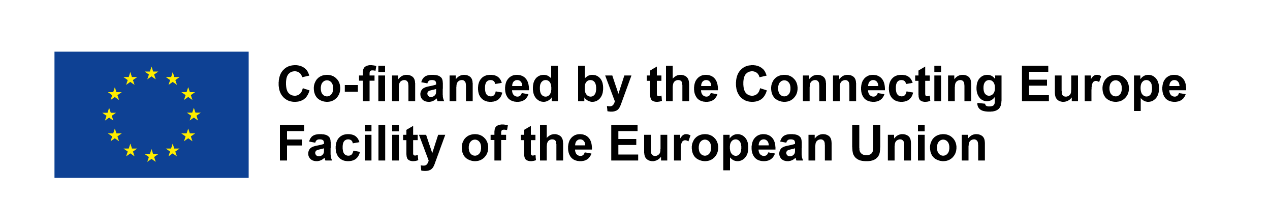 	PIRKUMA LĪGUMS Nr. CON-2021/____(PROJEKTS)Akciju sabiedrība “Conexus Baltic Grid”, vienotais reģistrācijas numurs 40203041605 (turpmāk – Pircējs), kuru saskaņā ar statūtiem pārstāv valdes priekšsēdētājs [vārds uzvārds] un valdes loceklis [vārds uzvārds], no vienas puses, un [nosaukums], vienotais reģistrācijas numurs [numurs] (turpmāk – Pārdevējs), kuru saskaņā ar statūtiem pārstāv [amats vārds uzvārds], no otras puses, turpmāk katrs atsevišķi vai abi kopā – Puse vai Puses, ievērojot, ka Pārdevējs [datums] ir iesniedzis piedāvājumu (turpmāk – Piedāvājums) Pircēja izsludinātajā atklātā konkursā “Cauruļvadu un veidgabalu iegāde” (iepirkuma identifikācijas numurs Conexus Baltic Grid 2021/3 CEF (PRO-2021/089), kas organizēts ar Eiropas Klimata, Infrastruktūras un Vides Izpildaģentūru (European Climate, Infrastructure and Environment Executive Agency), turpmāk – CINEA, noslēgtā līguma Nr. INEA/CEF/ENER/M2018/1752017 ietvaros, projekta (Action) Nr. 8.2.4-0031-LV-W-M-18, turpmāk – Konkurss, un Pircējs saskaņā ar Konkursa nolikumu ir atzinis Pārdevēju par Konkursa uzvarētāju ___. daļā - ______________,noslēdz šādu līgumu par Inčukalna pazemes gāzes krātuves Gāzes savākšanas punkta Nr. 3 pārbūvei nepieciešamo cauruļvadu / veidgabalu [izvēlas atbilstošo] iegādi (turpmāk – ):Līguma priekšmetsPircējs pasūta, bet Pārdevējs, atbilstoši iesniegtā Piedāvājuma un Tehniskās specifikācijas (Līguma pielikums) noteikumiem, izmantojot savas profesionālās iemaņas un transportu, apņemas pārdot un piegādāt Inčukalna pazemes gāzes krātuves (turpmāk – Inčukalna PGK) Gāzes savākšanas punkta Nr. 3 (turpmāk – GSP-3) pārbvūvei nepieciešamos cauruļvadus / veidgabalus (turpmāk – Preces).Pārdevējs apliecina, ka ir rūpīgi izlasījis un iepazinies ar Tehnisko specifikāciju, un apstiprina, ka gadījumā, ja Pārdevēja iesniegtajā Piedāvājumā vai Līgumā ietvertā informācija atšķiras no Tehniskajā specifikācijā norādītās informācijas, ieskaitot izmantotos materiālus vai tehnoloģijas, par noteicošo ir uzskatāma Tehniskā specifikācija.Pircējs samaksā Pārdevējam par atbilstoši Līguma noteikumiem piegādātātām kvalitatīvām Precēm Līgumā noteiktajā apmērā, termiņā un kārtībā.Līguma summa un norēķinu kārtībaLīguma summa, ko Pircējs maksā Pārdevējam par tā piegādātām kvalitatīvām un Līguma noteikumiem atbilstošām Precēm, ir [summa cipriem] EUR ([summa vārdiem]), pievienotās vērtības nodoklis (PVN) 21% (ja piemērojams) ir [summa cipariem] EUR ([summa vārdiem]), kopējā Līguma summa ir [summa cipariem] EUR ([summa vārdiem]).Pircējs veic Līguma summas samaksu, ievērojot šādu samaksas kārtību:(ja paredzēts) avansa maksājumu ___ (______________) % apmērā no kopējās Līguma summas jeb [summa cipariem] EUR ([summa vārdiem]), tai skaitā PVN, Pircējs samaksā Pārdevējam 20 (divdesmit) darba dienu laikā no Līguma abpusējas parakstīšanas, avansa rēķina un avansa garantijas (Līguma 5.1. punkts) saņemšanas dienas;atlikušo Līguma summas daļu Pircējs samaksā Pārdevējam pa daļām 20 (divdesmit) darba dienu laikā no attiecīgās Preču partijas saņemšanas piegādes vietā, Līguma 3.7. punktā norādīto dokumentu saņemšanas un Preču nodošanas – pieņemšanas akta vai pavadzīmes parakstīšanas un Pārdevēja izsniegta rēķina saņemšanas dienas.Līguma summā ir iekļauti visi nodokļu un muitas maksājumi, izņemot PVN, kā arī Preču transportēšanas izdevumi līdz Preču piegādes vietai.Līguma summa ir galīga un nav grozāma visā Līguma izpildes laikā. Visus Līgumā paredzētos maksājumus Pircējs veic ar pārskaitījumu uz Līgumā norādīto Pārdevēja norēķinu kontu.Ja Līguma izpildes laikā mainās PVN likme vai tās piemērošanas kārtība, Puses ievēro spēkā esošajos normatīvajos aktos noteikto likmi un piemērošanas kārtību, neslēdzot atsevišķu vienošanos par Līguma summas izmaiņām.Pircējam ir tiesības aizturēt maksājumus, kas veicami Pārdevējam, nemaksājot nokavējuma procentus, ja, saņemot Preces, tiek konstatēts, ka tās vai kāda tās daļa ir nekvalitatīva vai komplektācija neatbilst Tehniskajai specifikācijai. Šādi aizturēts maksājums tiek izmaksāts pilnā apmērā, bet bez nokavējuma procentiem, tiklīdz Pircējam pieņemamā veidā ir novērsts maksājuma aizturēšanas pamats.Pircējam ir pienākums rakstiski informēt Pārdevēju par Līguma 2.7. punktā minētā gadījuma iestāšanos piecu darba dienu laikā, kopš tā atklāšanas.Ja Pārdevējs sagatavo rēķinu elektroniski, Puses vienojas, ka tas ir derīgs bez paraksta. Šādā gadījumā Pārdevējs nosūta rēķinu Pircējam uz elektroniskā pasta adresi rekini@conexus.lv. Preču piegādes noteikumiPārdevējs ar savu transportu, vai izmantojot transporta ārpakalpojuma sniedzēju, piegādā Preces saskaņā ar noteikumiem DDP (Incoterms 2020) uz šādu piegādes vietu: AS “Conexus Baltic Grid” Inčukalna pazemes gāzes krātuve, Krimuldas pagasts, Krimuldas novads. Preču piegādes termiņš:  [norāda atbilstoši atklāta konkursa Nolikumā un Piedāvājumā norādītajam].Parakstot Līgumu, Pārdevējs apliecina, ka tas ir iepazinies ar Pircēja prasībām attiecībā uz Preču specifikāciju, apstiprina, ka tās ir realizējamas un Preces ir piegādājamas Līgumā noteiktajā termiņā atbilstoši Līguma noteikumiem.Par Preču piegādes datumu uzskatāms datums, kad Preces ir piegādātas, Līguma 3.7. punktā norādītie dokumenti ir nodoti Pircējam, un Puses par to ir parakstījušas Preču nodošanas – pieņemšanas aktu vai pavadzīmi.Īpašuma tiesības uz Precēm Pircējam pāriet rēķina pilnīgas apmaksas dienā.Pārdevējs 5 (piecas) darba dienas pirms Preču piegādes uzsākšanas ar oficiālu vēstuli vai elektroniski informē Līguma 10.1.1.1. apakšpunktā norādīto Pircēja pārstāvi par Preču piegādes uzsākšanu, Preču aprakstu, daudzumu, izmēru un svaru, kā arī paredzamo piegādes datumu.Pārdevējs nodrošina tādu Preču iepakojumu, kāds nepieciešams, lai novērstu to bojājumus un pasargātu Preces no jebkāda veida bojājumiem transportēšanas laikā uz galamērķi. Preču iesaiņojumam jābūt pietiekamam, lai saglabātu Preces no pakļaušanas temperatūras un nokrišņu svārstībām transportēšanas un  uzglabāšanas laikā. Paredzams, ka Preces tiks uzglabātas āra apstākļos.Kopā ar Precēm Pārdevējs nodod Pircējam Tehniskajā specifikācijā un Piedāvājumā norādītos dokumentus, kā arī šādus dokumentus:Preču izcelsmes sertifikāta kopiju;Preču pārbaudes sertifikātu;Preču atbilstības sertifikātu; Preču izgatavotājrūpnīcas garantijas sertifikātu;detalizētu Preču iepakojuma aprakstu, kas satur šādu obligāto informāciju:Preču bruto svars;Preču neto svars;iepakojuma materiāls;iepakojuma materiāla svars.Par Preču izkraušanu piegādes vietā ir atbildīgs Pircējs.Pavadzīmes no Pircēja puses ir pilnvarotas kopīgi parakstīt jebkuras divas no norādītajām personām:______________________________________;______________________________________;______________________________________;______________________________________.Preču garantijas noteikumiPārevējs garantē, ka Preces ir jaunas, nelietotas, nav bojātas un ir pilnībā atbilstošas Tehniskās specifikācijas prasībām.Garantijas laiks Precēm ir ___ (_______________) [norāda atbilstoši atklāta konkursa Nolikumā un Piedāvājumā norādītajam] mēneši no dienas, kad Līguma prasībām pilnībā atbilstošas visas Preces ir piegādātas, par ko Puses ir parakstījušas nodošanas – pieņemšanas aktu vai pavadzīmi.Ja garantijas laikā Preces vai kāda to daļa izrādās bojāta, pēc rakstiska Pircēja pieprasījuma Pārdevējs par saviem līdzekļiem salabo vai nomaina jebkuru bojāto Preces daļu vai Preces, neprasot nekādu samaksu no Pircēja.Pēc tam, kad Pārdevējs ir piegādājis Preces piegādes vietā, Pārdevējs nav atbildīgs par Preču bojājumiem, ko izraisījusi nepareiza Preču izkraušana vai uzglabāšana.Pušu tiesības, pienākumi un atbildībaPārdevējam ir pienākums 1 (viena) mēneša laikā pēc Līguma noslēgšanas iesniegt Pircējam pieņemamas apdrošināšanas sabiedrības vai kredītiestādes izsniegtu avansa garantiju (nodrošinājumu) Līguma 2.2.1. apakšpunktā paredzētās avansa maksājuma summas apmērā, iepriekš saskaņojot ar Pircēju avansa garantijas (nodrošinājuma) projektu. Avansa garantijai jābūt spēkā visā Līguma 3.1. punktā paredzētajā termiņā, kā arī vienu mēnesi pēc tā.Pircējam ir pienākums veikt Līguma summas samaksu Pārdevējam Līguma 2.2. punktā noteiktajā kārtībā, termiņā un apmērā.Ja Pārdevējs Līguma 3.1. punktā noteiktajā termiņā nav Pircējam piegādājis Preces, Pircējam ir tiesības pieprasīt, bet Pārdevējam šādā gadījumā ir pienākums maksāt Pircējam līgumsodu 0,1 % (nulle, komats, viens procents) apmērā no termiņā nepiegādāto Preču vērtības (neskaitot PVN) par katru nokavēto dienu līdz pilnīgai saistību izpildei, bet, nepārsniedzot 10 % (desmit procenti) no kopējās Līguma summas (neskaitot PVN). Līgumsoda summa netiek atsevišķi pieprasīta, attiecīgi samazinot Līguma summu tās samaksas brīdī. Līgumsoda samaksa neatbrīvo no līgumsaistību izpildes.Ja Pircējs neievēro Līgumā noteikto maksājuma termiņu, Pārdevējam ir tiesības pieprasīt, bet Pircējam šādā gadījumā ir pienākums maksāt Pārdevējam nokavējuma procentus 0,1 % (nulle, komats, viens procents) apmērā no termiņā nesamaksātās summas (neskaitot PVN) par katru nokavēto dienu, bet ne vairāk kā 10 % (desmit procenti) no kavētā maksājuma summas (neskaitot PVN). Nokavējuma procentu samaksa neatbrīvo Pircēju no Līguma saistību izpildes pienākuma.Ja kāda no Pusēm nepilda vai nepienācīgi pilda Līguma noteikumus, vainīgā Puse atlīdzina otrai Pusei tai tādējādi radušos tiešos zaudējumus saskaņā ar Latvijas Republikā spēkā esošajiem normatīvajiem aktiem.Ja Pārdevējs ir nokavējis kādu Līgumā noteikto termiņu vai nepilda, vai nepienācīgi pilda, kādus citus Līguma noteikumus un šī saistību neizpilde nav novērsta 30 (trīsdesmit) dienu laikā pēc rakstiska brīdinājuma saņemšanas no Pircēja, Pircējam ir tiesības vienpusēji izbeigt Līgumu.Ja  tiek izbeigts Līguma 5.6. punktā noteiktajā gadījumā, Pārdevējs atlīdzina Pircējam radušos izdevumus un tiešos zaudējumus, tai skaitā izdevumus, kas saistīti ar jauna iepirkuma rezultātā no cita Pārdevēja Preču cenas sadārdzinājumu. Pārdevēja atbildība par šajā punktā norādītajiem tiešajiem zaudējumiem nevar pārsniegt 10 % (desmit procentus) no Līguma summas (neieskaitot PVN).Nepārvarama varaPuses nav atbildīgas, ja Līgums netiek pildīts vai netiek pienācīgi pildīts tādu nepārvaramas varas apstākļu dēļ, kurus Pusei nav bijis iespējams paredzēt, kontrolēt un novērst ar jebkurām saprātīgām un likumīgām tās rīcībā esošām metodēm un līdzekļiem, tai skaitā, bet ne tikai dabas katastrofa vai stihiska nelaime, civiliedzīvotāju nemieri, sacelšanās, streiks (izņemot attiecīgās Puses darbinieku streiks), karš un jebkura rakstura militāra operācija, epidēmija, kā arī tādu jaunu normatīvo aktu ieviešana, kas sarežģī, ierobežo vai aizliedz Līgumā paredzēto saistību izpildi. Par nepārvaramas varas apstākļu iestāšanos Puse, kura šo apstākļu dēļ nevar pildīt savas Līguma saistības, rakstiski informē otru Pusi 3 (trīs) darba dienu laikā, norādot iespējamo saistību izpildes termiņu, kā arī pēc otras Puses pieprasījuma iesniedz kompetentas iestādes izdotu aktu par nepārvaramas varas apstākļu iestāšanos un to tiešu attiecināmību uz Pusi.Nepārvaramas varas gadījumā Līguma izpildes pienākums tiek apturēts uz attiecīgā nepārvaramas varas notikuma pastāvēšanas laiku un Līguma noteikti saistību izpildes termiņi ir attiecīgi pagarināmi. Pēc nepārvaramās varas notikuma Puses savstarpēji vienojas par jauniem Līguma izpildes termiņiem, ņemot vērā visus nepārvaramās varas notikuma apstākļus.Ja nepārvaramās varas notikums ilgst ilgāk nekā 3 (trīs) mēnešus, jebkurai no Pusēm ir tiesības izbeigt Līguma izpildi, par to paziņojot otrai Pusei rakstveidā ne vēlāk kā vienu mēnesi iepriekš.Nepārvaramas varas gadījumā neviena no Pusēm nav tiesīga pieprasīt tādejādi radušos zaudējumu atlīdzību. Ja Līgums tiek izbeigts nepārvaramas varas apstākļu dēļ, Puses veic norēķinu par faktiski izpildītajām Līguma saistībām.Vienošanās par konfidencialitātiPuses saglabā konfidencialitāti attiecībā uz jebkādu informāciju un jebkurā formā saņemto dokumentu, kas saistībā ar Līguma izpildi tiek atklāta otrai Pusei, tai skaitā, bet ne tikai informācija par otras Puses uzņēmējdarbību, finanšu stāvokli, darbiniekiem, fizisko personu personas datiem, tehnoloģijām, procesiem, plāniem, nodomiem, informāciju par produktiem, "know - how", dizaina tiesībām, tirdzniecības noslēpumiem, datorprogrammām, tirgus iespējām, klientu un biznesa lietām (turpmāk – konfidenciāla informācija). Šis noteikums neattiecas uz informāciju, kas ir publiski pieejama.Puses saņemto konfidenciālo informāciju izmanto vienīgi, pildot Līgumā noteiktās saistības, ja vien ar otra Puse nav rakstveidā piekritusi šīs informācijas izmantošanai citiem mērķiem.Pusēm pienākums neizpaust trešajām personām konfidenciālu informāciju, nodrošināt konfidenciālās informācijas un nodoto dokumentu aizsardzību pret trešo personu neatļautu piekļuvi, kā arī informēt savus darbiniekus par šīs vienošanās par konfidencialitāti saturu un pienākumu ievērot konfidencialitāti. Ja kāda no Pusēm neievēro vienošanās par konfidencialitāti noteikto, tad tā atbild par otrai Pusei tādējādi nodarītajiem tiešajiem zaudējumiem.  Līguma 7.1. – 7.4. punktā noteiktais pienākums Pusēm ir saistošs visā Līguma izpildes laikā un piecus gadus pēc kopējās Līguma summas samaksas, izņemot, ja:Puse piekrīt atbrīvot otru Pusi no konfidencialitātes saistībām agrāk;konfidenciālā informācija vai dokumenti tiek publiskoti, izmantojot citus līdzekļus, nevis pārkāpjot konfidencialitātes saistības;konfidenciālas informācijas vai dokumentu izpaušana paredzēta normatīvā vai administratīvā aktā, kas jāizpilda Pusei;konfidenciālas informācijas izpaušana ir nepieciešama, lai izpildītu savas Līgumā paredzētās saistības;konfidenciālas informācijas izpaušana ir nepieciešama tiesvedībā, lai aizsargātu Puses tiesības saskaņā ar Līgumu.Izbeidzot Līgumu, Pusei, kuras rīcībā ir otras Puses konfidenciāla informācija, ir pienākums pēc Puses rakstveida pieprasījuma atbilstoši tās norādījumiem nekavējoties atdot visu konfidenciālo informāciju vai to neatgriezeniski izdzēst no visiem datu nesējiem.Fizisko personu datu aizsardzībaPušu dati tiek pakļauti elektroniskai datu apstrādei. Izmantojot personas datus, Puses ievēro visus attiecīgos datu aizsardzības normatīvos aktus (jo īpaši Eiropas Vispārīgo datu aizsardzības regulu), kā arī savas iekšējās datu aizsardzības vadlīnijas. Atsevišķos gadījumos Pārdevējs var sniegt personas datus pakalpojumu partneriem vai citiem Pārdevēja grupas uzņēmumiem, kas var atrasties ārpus Eiropas Ekonomikas zonas, piemēram, ASV; šādos gadījumos tiks piemēroti datu aizsardzības pasākumi.Pusēm ir tiesības apstrādāt no otras Puses iegūtos fizisko personu datus tikai ar mērķi nodrošināt Līgumā noteikto saistību izpildi, ievērojot normatīvajos aktos noteiktās prasības šādu datu apstrādei un aizsardzībai. Puses Līguma ietvaros apstrādā šādas personas datu kategorijas:personas identifikācijas dati (vārds, uzvārds, personas kods);kontaktinformācija (e-pasta adrese, tālruņa numurs).Puses, kura nodod otrai Pusei fizisko personu datus apstrādei, atbild par normatīvajos aktos noteikta tiesiska pamata esamību personu datu iegūšanai.  Puses apņemas nenodot tālāk trešajām personām no otras Puses iegūtos fizisko personu datus, izņemot gadījumus, kad Līgumā ir noteikts citādāk vai normatīvie akti paredz šādu datu nodošanu. Ja saskaņā ar tiesību normatīvajiem aktiem Pusei var rasties pienākums nodot tālāk trešajām personām no otras Puses iegūtos fizisko personu datus, tā pirms šādu datu nodošanas informē par to otru Pusi, ja vien normatīvie akti to neaizliedz. Neskatoties uz Līguma 8.6. punktā norādīto, Puses piekrīt, ka Puse nodod no otras Puses saņemtos fizisko personu datus trešajām personām Līguma izpildes nodrošināšanai (ja nepieciešams), nodrošinot Līgumā noteiktās konfidencialitātes prasības.Puses apņemas pēc otras Puses pieprasījuma iznīcināt no otras Puses iegūtos fizisko personu datus, ja izbeidzas nepieciešamība tos apstrādāt Līguma izpildes nodrošināšanai. Puses atbild par atbilstošu tehnoloģisko risinājumu pielietošanu, lai nepieļautu nesankcionētu piekļuvi otras Puses nodoto fizisko personu datiem. Par datu apstrādes apjomu, mērķi un likumību atbild attiecīgā Puse, kas datus ir ievākusi un nodod otrai Pusei.Puses apņemas pēc nepieciešamības pierādīt, ka tās ir īstenojušas atbilstošus tehniskus un organizatoriskus pasākumus, lai aizsargātu apstrādājamos personas datus.SankcijasSankcijas - tiesību akts par jebkādām ekonomiskām sankcijām, dekrētiem, tirdzniecības embargo vai līdzīgiem pasākumiem vai ierobežojumiem, ko izveido, administrē vai piemēro Amerikas Savienoto Valstu likumdošanas un / vai izpildvaras iestādes vai organizācijas (ieskaitot, bet ne tikai Amerikas Savienoto Valstu (ASV) Tirdzniecības departamenta Rūpniecības un drošības birojs (BIS), ASV Valsts kases departamenta Ārējo aktīvu kontroles birojs (OFAC)), Apvienoto Nāciju Organizācijas Drošības padome, Eiropas Savienība vai valstu grupa, kurā iestājusies Latvijas Republika, tās valsts valdība, kurai ir jurisdikcija pār Pusēm.Ņemot vērā Sankcijas, kas bija spēkā Līguma noslēgšanas dienā, Pircējs apstiprina, ka tās neietekmē Līguma izpildi. Ja tiek ieviestas Sankcijas, kas ietekmē Līguma izpildi, Pircējs apņemas paziņot Pārdevējam ne vēlāk kā 3 (trīs) darba dienu laikā no to ieviešanas dienas. Šādā gadījumā Puses apņemas 5 (piecu) darba dienu laikā no brīža, kad Pārdevējam paziņots par Sankciju piemērošanu, kas ietekmē Līguma izpildi, veikt kopīgas sarunas vai parakstīt vienošanos par Līguma turpmāku izpildi vai izbeigšanu. Līguma izbeigšanas gadījumā Puses sagatavo un paraksta Līguma darbu pārtraukšanas vai apturēšanas aktu, kurā nosaka faktiski piegādāto Preču apjomu un to izmaksas. Pircējs par šīm Precēm veic samaksu Pārdevējam 20 (divdesmit) darba dienu laikā no akta parakstīšanas un atbilstoša rēķina saņemšanas dienas.Ar Sankcijām saistīto saistību neizpilde vai nepienācīga izpilde, netiek uzskatīta par nepārvaramas varas izraisītu, un Pārdevējs nav atbildīgs par jebkuras neizpildi vai nepareizu izpildi no savām saistībām, kas izriet no Līguma sakarā ar Sankcijām.Citi noteikumiPuses nosaka šādas atbildīgas personas par Līguma izpildi:no Pircēja puses: _________________________________, tālrunis +371 __________, mobilais tālrunis +371 _________, e-pasts: __________@conexus.lv;no Pārdevēja puses: _________________________________, tālrunis +371 __________, mobilais tālrunis +371 _________, e-pasts: _______@___________.Pārdevējam, ieskaitot tā piesaistīto apakšuzņēmēju, saskaņā ar Līgumu nav nekādu tiesību attiecībā uz CINEA. Visi Līguma nosacījumi, kas piemērojami Pārdevējam, attiecas arī uz tā piesaistītajiem apakšuzņēmējiem.Pārdevējs nodrošina, ka CINEA un Eiropas Komisija vai jebkura cita ārēja šo institūciju noteikta kompetenta institūcija, var veikt tehnisko vai finanšu pārbaudi un revīziju saistībā ar Līgumu. Šādas pārbaudes vai revīziju var uzsākt jebkurā brīdī Līguma izpildes laikā līdz pat 5 (pieciem) gadiem no dienas, kad Pircējs ir veicis Līguma summas samaksu Pārdevējam pilnā apmērā.Pārbaudes vai revīzijas procedūru uzskata par uzsāktu dienā, kad saņemts Eiropas Komisijas vai CINEA paziņojums par tās uzsākšanu.Pārdevējs glabā visus oriģinālos dokumentus, jo īpaši grāmatvedības un nodokļu ierakstus, kas tiek glabāti uz jebkura piemērota datu nesēja, ieskaitot digitalizētus oriģinālus, ja tie ir atļauti saskaņā ar piemērojamajiem tiesību aktiem, 5 (piecus) gadus no dienas, kad Pircējs ir veicis Līguma summas samaksu Pārdevējam pilnā apmērā. Dokumentu glabāšanas pienākuma termiņš tiek pagarināts, ja uzsākta revīzija, pastāv tiesvedība vai iesniegta prasība saistībā ar maksājuma izpildi, ieskaitot pārkāpumus, krāpšanu vai saistību pārkāpumus. Šādā gadījumā Pārdevējs glabā dokumentus līdz brīdim, kamēr tiek pabeigta šāda revīzija, tiesvedība vai izskatīta prasība.Pārbaudes vai revīzijas ietvaros Pārdevējs sniedz visu informāciju, ieskaitot informāciju elektroniskā formātā, ko pieprasa Pircējs, Eiropas Komisija vai CINEA vai jebkura cita iestāde, ko tā noteikusi. Vajadzības gadījumā Pircējs, Eiropas Komisija vai CINEA var pieprasīt, lai Pārdevējs sniedz šo informāciju tieši tās pieprasītājam.Pārdevējam ir pienākums nodrošināt Eiropas Komisijai vai CINEA darbiniekiem un ārējiem darbiniekiem, kurus pilnvarojusi Eiropas Komisija vai CINEA, piekļuvi vietnēm un telpām, kurās tiek veikta vai tika veikta darbība saistībā ar Līgumu, iesniegt visu nepieciešamo pieprasīto informāciju, ieskaitot informāciju, kas glabājas elektroniskā formātā. Pārdevējs nodrošina, ka šāda informācija ir viegli pieejama tās pieprasītājam apmeklējuma laikā un tā tiek nodota atbilstošā formā.Balstoties uz galīgo revīzijas atzinumu, Eiropas Komisija vai CINEA var veikt pasākumus, ko tā uzskata par nepieciešamiem, tostarp atgūt piešķirto līdzfinansējumu un kas samaksāta Pārdevējam saskaņā ar Līgumu.Eiropas Krāpšanas apkarošanas birojam (OLAF) un Eiropas Revīzijas palātai saskaņā ar kompetenci ir tādas pašas tiesības kā Eiropas Komisijai vai CINEA, jo īpaši attiecībā uz pārbaudēm, revīzijām un izmeklēšanu attiecībā uz Pircēju.Pārdevējs veic visus nepieciešamos pasākumus, lai novērstu jebkādu situāciju, kurā līguma izpilde objektīvi ir apdraudēta tādu iemeslu dēļ, kas saistīti ar ekonomiskajām interesēm, politisko vai nacionālo piederību, ģimenes vai emocionālo saikni vai citām kopīgām interesēm ar Pircēju vai jebkuru citu trešo personu, kas iesaistīta Līguma izpildē (“interešu konflikts”).Par jebkuru situāciju, kas izraisa vai var izraisīt interešu konfliktu Līguma izpildes laikā, nekavējoties rakstveidā jāpaziņo Pircējam. Pārdevējs nekavējoties veic visus nepieciešamos pasākumus, lai labotu šo situāciju. Pircējs patur tiesības pārbaudīt, vai Pārdevēja veiktie pasākumi ir atbilstoši, un noteiktā termiņā var pieprasīt Pārdevējam veikt papildu pasākumus.Puses var veikt šādus būtiskus līguma grozījumus:Līguma saistību izpildes termiņu var pagarināt, ja saistības nevar izpildīt noteiktajā termiņā tādu apstākļu dēļ, kas nav atkarīgi no Pircēja (trešo personu kavējumi, kavējumi saistīto informācijas sistēmu izstrādē). Šādā gadījumā saistību izpildes termiņš tiek pagarināts par kavējuma laiku, bet ne vairāk kā līdz Projekta ieviešanas perioda beigām;Puses var veikt izmaiņas tehniskajās prasībās, ja mainās tiesību normas, kas regulē gāzes savākšanas punkta funkcionalitāti. Tādā gadījumā normatīvajos aktos izdarīto izmaiņu ietekmi uz Līguma summu nosaka, piemērojot izmaiņu pieprasīšanas procedūru;ja mainās normatīvo aktu noteikumi, kas ietekmē jebkura Līguma noteikuma spēkā esamību. Šādā gadījumā Līguma noteikumi tiek mainīti, pēc iespējas saglabājot to sākotnējo nozīmi, bet, ja tas nav iespējams, tos izslēdz no Līguma.Visus strīdus un domstarpības, kas radušās Pušu starpā Līguma izpildes gaitā, jārisina savstarpēju pārrunu ceļā. Ja 30 (trīsdesmit) darba dienu laikā no strīda vai domstarpības rašanās dienas Pusēm savstarpēju pārrunu ceļā risinājumu panākt nav iespējams, tad katrai no Pusēm ir tiesības vērsties tiesā Latvijas Republikas normatīvajos aktos noteiktajā kārtībā.Visa iepriekšējā sarakste un norunas, kas saistīta ar Līguma priekšmetu, zaudē spēku līdz ar Līguma parakstīšanas brīdi.Visos jautājumos, kas nav atrunāti Līgumā, Puses rīkojas saskaņā ar Latvijas Republikā spēkā esošajiem normatīvajiem aktiem.Līgumu var grozīt vai papildināt pēc Pušu rakstveida vienošanās, kas pievienojama Līgumam kā tā Līguma neatņemama sastāvdaļa. stājas spēkā dienā, kad to ir parakstījušas abas Puses un ir spēkā līdz visu ar Līgumu uzņemto Pušu saistību izpildei.Līgums kopā ar pielikumu “Tehniskā specifikācija” sagatavots uz __ (_______) lappusēm un parakstīts 2 (divos) eksemplāros pa vienam katrai Pusei. Abiem eksemplāriem ir vienāds juridisks spēks un tas ir saistošs abām Pusēm no tā parakstīšanas brīža. Pušu rekvizīti un paraksti:Izslēgšanas nosacījumu neattiecināmībaIzslēgšanas nosacījumu neattiecināmībaIzslēgšanas nosacījumu neattiecināmībaIzslēgšanas nosacījumu neattiecināmībanr.p.k.Izslēgšanas nosacījums, ar kuru saskaņā Pretendents tiek izslēgts no dalības KonkursāDokumenti izslēgšanas nosacījumu neattiecināmības pierādīšanai Latvijas Republikā reģistrētai vai pastāvīgi dzīvojošai personaiDokumenti izslēgšanas nosacījumu neattiecīnāmības pierādīšanai ārvalstīs reģistrētai vai pastāvīgi dzīvojošai personai3.1.1.1.Pretendents vai persona, kura ir Pretendenta valdes vai padomes loceklis, pārstāvēttiesīgā persona vai prokūrists, vai persona, kura ir pilnvarota pārstāvēt Pretendentu darbībās, kas saistītas ar filiāli, ar tādu prokurora priekšrakstu par sodu vai tiesas spriedumu, kas stājies spēkā un kļuvis neapstrīdams un nepārsūdzams, ir atzīta par vainīgu vai tai ir piemērots piespiedu ietekmēšanas līdzeklis par jebkuru no šādiem noziedzīgiem nodarījumiem:a)	noziedzīgas organizācijas izveidošana, vadīšana, iesaistīšanās tajā vai tās sastāvā ietilpstošā organizētā grupā vai citā noziedzīgā formējumā vai piedalīšanās šādas organizācijas izdarītajos noziedzīgajos nodarījumos,b)	kukuļņemšana, kukuļdošana, kukuļa piesavināšanās, starpniecība kukuļošanā, neatļauta piedalīšanās mantiskos darījumos, neatļauta labumu pieņemšana, komerciāla uzpirkšana, labuma prettiesiska pieprasīšana, pieņemšana vai došana, tirgošanās ar ietekmi,c)	krāpšana, piesavināšanās vai noziedzīgi iegūtu līdzekļu legalizēšana,d)	terorisms, terorisma finansēšana, aicinājums uz terorismu, terorisma draudi vai personas vervēšana un apmācīšana terora aktu veikšanai,e)	cilvēku tirdzniecība,f)	izvairīšanās no nodokļu un tiem pielīdzināto maksājumu nomaksas.Pretendents netiek izslēgts no dalības Konkursā, ja no dienas, kad kļuvis neapstrīdams un nepārsūdzams tiesas spriedums, prokurora priekšraksts par sodu vai citas kompetentas institūcijas pieņemtais lēmums saistībā ar šajā punktā minētiem pārkāpumiem, līdz Piedāvājuma iesniegšanas dienai ir pagājuši trīs gadi.Dokumenti nav jāiesniedz.Pasūtītājs pārliecināsies par šī izslēgšanas nosacījuma neattiecināmību, pieprasot informāciju no Iekšlietu ministrijas Informācijas centra (Sodu reģistra) un Uzņēmumu reģistra.Ir tiesīgs pievienot attiecīgās ārvalstu kompetentās institūcijas izdotu izziņu, skaidrojumu vai izrakstu / izdruku no attiecīgās valsts institūcijas datubāzes vai publiskās datubāzes.3.1.1.2.Ir konstatēts, ka Pretendentam piedāvājumu iesniegšanas termiņa pēdējā dienā vai dienā, kad pieņemts lēmums par iespējamu Līguma slēgšanas tiesību piešķiršanu, Latvijā vai valstī, kurā tas reģistrēts vai kurā atrodas tā pastāvīgā dzīvesvieta, ir nodokļu parādi (tai skaitā valsts sociālās apdrošināšanas obligāto iemaksu parādi), kas kopsummā kādā no valstīm pārsniedz 150 euro.Dokumenti nav jāiesniedz.Pasūtītājs pārliecināsies par šī izslēgšanas nosacījuma neattiecināmību, pieprasot informāciju no Valsts ieņēmumu dienesta publiskās nodokļu parādnieku datubāzes un Nekustamā īpašuma nodokļa administrēšanas sistēmas  datubāzes pēdējās datu aktualizācijas datumā.Pievieno attiecīgās ārvalstu kompetentās institūcijas izdotu izziņu, skaidrojumu vai izrakstu / izdruku no attiecīgās valsts institūcijas datubāzes vai publiskās datubāzes.3.1.1.3.Ir pasludināts Pretendenta maksātnespējas process, apturēta Pretendenta saimnieciskā darbība vai Pretendents tiek likvidēts.Dokumenti nav jāiesniedz.Pasūtītājs pārliecināsies par šī izslēgšanas nosacījuma neattiecināmību, pieprasot informāciju no Uzņēmumu reģistra.Ir tiesīgs pievienot attiecīgās ārvalstu kompetentās institūcijas izdotu izziņu, skaidrojumu vai izrakstu / izdruku no attiecīgās valsts institūcijas datubāzes vai publiskās datubāzes.3.1.1.4.Konkursa dokumentu sagatavotājs (Pasūtītāja amatpersona vai darbinieks), Komisijas loceklis vai eksperts ir saistīts ar Pretendentu Sabiedrisko pakalpojumu sniedzēju iepirkumu likuma (turpmāk – SPSIL) 30. panta pirmās vai otrās daļas izpratnē vai ir ieinteresēts kāda Pretendenta izvēlē, un Pasūtītājam nav iespējams novērst šo situāciju ar Pretendentu mazāk ierobežojošiem pasākumiem.Ja Pretendenta rīcībā ir informācija, ka tas ir saistīts ar   Konkursa dokumentu sagatavotāju (Pasūtītāja amatpersonu vai darbinieku), Komisijas locekli vai ekspertu SPSIL 30. panta pirmās vai otrās daļas izpratnē, tas norāda to Piedāvājumā (pieteikumā).Ja Pretendenta rīcībā ir informācija, ka tas ir saistīts ar   Konkursa dokumentu sagatavotāju (Pasūtītāja amatpersonu vai darbinieku), Komisijas locekli vai ekspertu SPSIL 30. panta pirmās vai otrās daļas izpratnē, tas norāda to Piedāvājumā (pieteikumā).3.1.1.5.Pretendentam ir konkurenci ierobežojošas priekšrocības Konkursā, jo tas ir bijis iesaistīts, vai ar to saistīta juridiskā persona ir bijusi iesaistīta Nolikuma sagatavošanā saskaņā ar SPSIL 22. panta trešo daļu, un to nevar novērst ar mazāk ierobežojošiem pasākumiem, un Pretendents nevar pierādīt, ka tas vai ar to saistītas juridiskās personas dalība  Konkursa nolikuma sagatavošanā neierobežo konkurenci.Pretendents norāda pieteikumā, ja tas ir bijis iesaistīts vai ar to saistīta juridiskā persona ir bijusi iesaistīta Nolikuma sagatavošanā saskaņā ar SPSIL 22. panta trešo daļu un iesniedz pierādījumus, ka nav tādu apstākļu, kas šim Pretendentam dotu jebkādas priekšrocības  Konkursā, tādējādi ierobežojot konkurenci.Pretendents norāda pieteikumā, ja tas ir bijis iesaistīts vai ar to saistīta juridiskā persona ir bijusi iesaistīta Nolikuma sagatavošanā saskaņā ar SPSIL 22. panta trešo daļu un iesniedz pierādījumus, ka nav tādu apstākļu, kas šim Pretendentam dotu jebkādas priekšrocības  Konkursā, tādējādi ierobežojot konkurenci.3.1.1.6.Pretendents ar tādu kompetentās institūcijas lēmumu vai tiesas spriedumu, kas stājies spēkā un kļuvis neapstrīdams un nepārsūdzams, ir atzīts par vainīgu konkurences tiesību pārkāpumā, kas izpaužas kā horizontālā karteļa vienošanās, izņemot gadījumu, kad attiecīgā institūcija, konstatējot konkurences tiesību pārkāpumu, par sadarbību iecietības programmas ietvaros Pretendentu ir atbrīvojusi no naudas soda vai samazinājusi naudas sodu.Pretendents netiek izslēgts no dalības Konkursā, ja no dienas, kad kļuvis neapstrīdams un nepārsūdzams tiesas spriedums vai citas kompetentas institūcijas pieņemtais lēmums saistībā ar šajā punktā minētiem pārkāpumiem, līdz Piedāvājuma iesniegšanas dienai ir pagājuši 12 mēneši.Dokumenti nav jāiesniedz.Pasūtītājs pārliecināsies par šī izslēgšanas nosacījuma neattiecināmību, pieprasot informāciju no Iekšlietu ministrijas Informācijas centra (Sodu reģistra).Ir tiesīgs pievienot attiecīgās ārvalstu kompetentās institūcijas izdotu izziņu, skaidrojumu vai izrakstu / izdruku no attiecīgās valsts institūcijas datubāzes vai publiskās datubāzes.3.1.1.7.Pretendents ar kompetentās institūcijas lēmumu, prokurora priekšrakstu par sodu vai tiesas spriedumu, kas stājies spēkā un kļuvis neapstrīdams un nepārsūdzams, ir atzīts par vainīgu pārkāpumā, kas izpaužas kā:a)	vienas vai vairāku personu nodarbināšana, ja tām nav nepieciešamās darba atļaujas vai tās nav tiesīgas uzturēties Eiropas Savienības dalībvalstī,b)	personas nodarbināšana bez rakstveidā noslēgta darba līguma, normatīvajos aktos noteiktajā termiņā neiesniedzot par šo personu informatīvo deklarāciju par darbiniekiem, kas iesniedzama par personām, kuras uzsāk darbu.Pretendents netiek izslēgts no dalības Konkursā, ja no dienas, kad kļuvis neapstrīdams un nepārsūdzams tiesas spriedums, prokurora priekšraksts par sodu  vai citas kompetentas institūcijas pieņemtais lēmums saistībā ar šī punkta:-	“a” apakšpunktā minētiem pārkāpumiem -  līdz Piedāvājuma iesniegšanas dienai ir pagājuši trīs gadi;-	“b” apakšpunktā minētiem pārkāpumiem -  līdz Piedāvājuma iesniegšanas dienai ir pagājuši 12 mēneši.Dokumenti nav jāiesniedz.Pasūtītājs pārliecināsies par šī izslēgšanas nosacījuma neattiecināmību, pieprasot informāciju no Iekšlietu ministrijas Informācijas centra (Sodu reģistra).Ir tiesīgs pievienot attiecīgās ārvalstu kompetentās institūcijas izdotu izziņu, skaidrojumu vai izrakstu / izdruku no attiecīgās valsts institūcijas datubāzes vai publiskās datubāzes.3.1.1.8.Pretendents ir sniedzis nepatiesu informāciju, lai apliecinātu atbilstību 3.1.1. punktā minētajiem izslēgšanas nosacījumiem vai kvalifikācijas prasībām, vai nav sniedzis prasīto informāciju.Dokumenti nav jāiesniedz.Pasūtītājs pārliecināsies par šī izslēgšanas nosacījuma neattiecināmību Piedāvājuma izvērtēšanas laikā.Dokumenti nav jāiesniedz.Pasūtītājs pārliecināsies par šī izslēgšanas nosacījuma neattiecināmību Piedāvājuma izvērtēšanas laikā.3.1.1.9.Uz Pretendentu attiecas Starptautisko un Latvijas Republikas nacionālo sankciju likuma 11.1 panta pirmajā daļā noteiktie ierobežojumi.Pasūtītājs pārliecināsies par šī izslēgšanas nosacījuma neattiecināmību Latvijas Republikas Uzņēmumu reģistra tīmekļvietnē un tīmekļvietnēs: 1) https://sankcijas.fid.gov.lv/2) https://www.sanctionsmap.eu/#/main  3) https://www.treasury.gov/resource-center/sanctions/SDN-List/Pages/consolidated.aspxPasūtītājs pārliecināsies par šī izslēgšanas nosacījuma neattiecināmību tīmekļvietnēs: 1) https://sankcijas.fid.gov.lv/   2) https://www.sanctionsmap.eu/#/main  3) https://www.treasury.gov/resource-center/sanctions/SDN-List/Pages/consolidated.aspx3.1.1.10.Uz personālsabiedrības biedru (ja Pretendents ir personālsabiedrība) vai uz piegādātāju apvienības dalībnieku (ja Pretendents ir piegādātāju apvienība) ir attiecināmi Nolikuma 3.1.1.1., 3.1.1.2., 3.1.1.3., 3.1.1.4., 3.1.1.5., 3.1.1.6., 3.1.1.7., 3.1.1.8. vai 3.1.1.9. punktā minētie nosacījumi.Sk. Nolikuma 3.1.1.1. – 3.1.1.9. punktos norādīto.Sk. Nolikuma 3.1.1.1. – 3.1.1.9. punktos norādīto.3.1.1.11.Uz  Pretendenta norādīto personu, uz kuras iespējām Pretendents balstās, lai apliecinātu, ka tā kvalifikācija atbilst Nolikumā noteiktajām prasībām,  ir attiecināmi Nolikuma 3.1.1.1., 3.1.1.2., 3.1.1.3., 3.1.1.4., 3.1.1.5., 3.1.1.6., 3.1.1.7. vai 3.1.1.8. punktā  minētie nosacījumi.Sk. Nolikuma 3.1.1.1. – 3.1.1.8. punktos norādīto.Sk. Nolikuma 3.1.1.1. – 3.1.1.8. punktos norādīto.3.1.1.12.Uz Pretendenta norādīto apakšuzņēmēju, kura veicamo būvdarbu vai sniedzamo pakalpojumu vērtība ir vismaz 10 procenti no kopējās Līguma vērtības, ir attiecināms kāds no Nolikuma 3.1.1.1., 3.1.1.2., 3.1.1.3., 3.1.1.4., 3.1.1.5., 3.1.1.6., 3.1.1.7. vai 3.1.1.8. punktā  minētajiem nosacījumiem.Sk. Nolikuma 3.1.1.1. – 3.1.1.8. punktos norādīto.Sk. Nolikuma 3.1.1.1. – 3.1.1.8. punktos norādīto.kvalifikācijas prasības(attiecas vienādi uz pretendentiem, kas iesniedz piedāvājumu par i daļu un/vai ii daļu)kvalifikācijas prasības(attiecas vienādi uz pretendentiem, kas iesniedz piedāvājumu par i daļu un/vai ii daļu)kvalifikācijas prasības(attiecas vienādi uz pretendentiem, kas iesniedz piedāvājumu par i daļu un/vai ii daļu)kvalifikācijas prasības(attiecas vienādi uz pretendentiem, kas iesniedz piedāvājumu par i daļu un/vai ii daļu)Kvalifikācijas prasībaLatvijas Republikā reģistrētai vai pastāvīgi dzīvojošai personai iesniedzamie dokumentiDokumenti izslēgšanas nosacījumu neattiecīnāmības pierādīšanai ārvalstīs reģistrētai vai pastāvīgi dzīvojošai personai3.1.1.13.Pretendents, personālsabiedrības biedrs (ja Pretendents ir personālsabiedrība), piegādātāju apvienības dalībnieks (ja Pretendents ir piegādātāju apvienība) un/vai  Pretendenta norādītā persona (apakšuzņēmējs), uz kuras iespējām Pretendents balstās, lai apliecinātu, ka tā kvalifikācija atbilst Nolikumā noteiktajām prasībām ir reģistrēts normatīvajos aktos noteiktajos gadījumos un kārtībā.Dokumenti nav jāiesniedz.Pasūtītājs par prasības izpildi pārliecināsies Latvijas Republikas Uzņēmumu reģistra tīmekļvietnes  publiskajā datu bāzē.Reģistrācijas apliecības kopija vai attiecīgās valsts iestādes izdota izziņa vai izraksts / izdruka no attiecīgās valsts institūcijas datubāzes vai publiskās datubāzes, kas apliecina,  ka persona ir reģistrēta normatīvajos aktos noteiktajos gadījumos un kārtībā.3.1.1.14.Pretendenta amatpersonai, kas parakstījusi Piedāvājuma dokumentus, ir paraksta (pārstāvības) tiesības.Pasūtītājs par prasības izpildi pārliecināsies Latvijas Republikas Uzņēmumu reģistra  tīmekļvietnes  publiskajā datu bāzē.Ja Piedāvājuma dokumentus parakstījusi pilnvarotā persona – pilnvaras citai personai kopija.Ja piedāvājumu iesniedz personu apvienība un pieteikumu paraksta visu personu apvienības dalībnieku pilnvarotā persona, piedāvājumā iekļauj dokumentu, kuru parakstījušas visu personu apvienības dalībnieku paraksttiesīgās personas un kurā ir norādīts pilnvarotais personu apvienības dalībnieku pārstāvis un tā pilnvaru apjoms.1)	Reģistrācijas valsts attiecīgās valsts iestādes izdota izziņa vai izraksts / izdruka no attiecīgās valsts institūcijas datubāzes vai publiskās datubāzes, kas satur informāciju par Pretendenta amatpersonām ar pārstāvības / paraksta tiesībām.2)	Ja Piedāvājuma dokumentus parakstījusi pilnvarotā persona - pilnvaras citai personai kopija.3) Ja piedāvājumu iesniedz personu apvienība un pieteikumu paraksta visu personu apvienības dalībnieku pilnvarotā persona, piedāvājumā iekļauj dokumentu, kuru parakstījušas visu personu apvienības dalībnieku paraksttiesīgās personas un kurā ir norādīts pilnvarotais personu apvienības dalībnieku pārstāvis un tā pilnvaru apjoms.3.1.1.15.Pretendentam iepriekšējo 5 (piecu) gadu laikā (2016., 2017., 2018., 2019., 2020. gadā) un 2021. gadā, laika posmā līdz piedāvājuma iesniegšanas dienai, ir pieredze vismaz 1 (viena) līguma (ar līdzīgu iepirkuma priekšmetu) izpildē, un:līguma vērtība ir vismaz 100 000 EUR bez PVN;ir saņemta pozitīva atsauksme no klienta.Par iepirkuma priekšmetam līdzīgiem tiks uzskatīti līgumi, kuru ietvaros Pretendents ir veicis  cauruļvadu un/vai veidgabalu (paredzēti gāzes apgādes objektiem ar darba spiedienu virs 16 bar)  piegādi.Ja Pretendents ir piegādātāju apvienība, tad piegādātāju apvienības dalībniekiem kopā vai atsevišķi jāizpilda šajā punktā noteiktās prasības.NB! Piezīme:Saskaņā ar Sabiedrisko pakalpojumu sniedzēju iepirkumu likuma 52. panta ceturtās daļas nosacījumiem, kā arī 1. panta 1) punktā doto apakšuzņēmēju definīciju, piegādes līgumos nevar balstīties uz  citu personu iespējām, lai apliecinātu, ka pretendenta kvalifikācija atbilst iepirkuma procedūras dokumentos noteiktajām prasībām.Aizpildīta veidlapa “Pretendenta profesionālās pieredzes apraksts” (paraugs Nolikuma 4. pielikumā).Vismaz 1 (viena) pozitīva klienta atsauksme, no kuras Pasūtītājs nepārprotami var pārliecināties par Pretendenta atbilstību šajā punktā minētajām prasībām. Ja Pretendents atsaucas uz pieredzi darījumā ar AS “Conexus Baltic Grid”, tad atsauksmes iesniegšana nav obligāta.Aizpildīta veidlapa “Pretendenta profesionālās pieredzes apraksts” (paraugs Nolikuma 4. pielikumā).Vismaz 1 (viena) pozitīva klienta atsauksme, no kuras Pasūtītājs nepārprotami var pārliecināties par Pretendenta atbilstību šajā punktā minētajām prasībām. Ja Pretendents atsaucas uz pieredzi darījumā ar AS “Conexus Baltic Grid”, tad atsauksmes iesniegšana nav obligāta.Vērtēšanas kritērijsVērtēšanas metodikaMaksimālais punktu skaitsA –Pretendenta piedāvātā kopējā līgumcena EUR bez PVNPiedāvājumam ar viszemāko piedāvāto kopējo līgumcenu tiek piešķirts maksimālais kritērija punktu skaits - 85.Pārējiem piedāvājumiem vērtējumu aprēķina pēc šādas formulas:, kur: – viszemākā piedāvātā kopējā līgumcena (EUR bez PVN); - vērtējamā Pretendenta piedāvātā kopējā            līgumcena (EUR bez PVN).85B –Pretendenta tehniskais piedāvājums (piedāvāto Preču/materiālu kvalitatīvie, tehniskie un ekspluatācijas rādītāji)Pretendentu tehniskie piedāvājumi tiks novērtēti pēc 5 baļļu sistēmas:5 balles - Preču/materiālu tehniskais un ekspluatācijas raksturojums teicams (ievērojami labāks par tehniskajā specifikācijā noteikto); tehniskie un ekspluatācijas rādītāji ir izcili; Preču/materiālu kvalitāte ir ievērojami augstāka par tehniskajā specifikācijā noteikto; pielietoti moderni risinājumi/jauninājumi/tehnoloģijas; testēšanas rezultāti teicami/izcili.3 - 4 balles - Preču/materiālu tehniskais un ekspluatācijas raksturojums ļoti labs (labāks par tehniskajā specifikācijā noteikto); tehniskie un ekspluatācijas rādītāji ir ļoti labi; Preču/ materiālu kvalitāte ir augstāka par tehniskajā specifikācijā noteikto; pielietotie risinājumi/tehnoloģijas ir labākas par standartlīmeni; testēšanas rezultāti ļoti labi.1 - 2 balles - Preču/materiālu tehniskais un ekspluatācijas raksturojums labs (iespējams, nebūtiski labāks par tehniskajā specifikācijā noteikto); tehniskie un ekspluatācijas rādītāji ir labi; Preču/ materiālu kvalitāte ir nebūtiski augstāka par tehniskajā specifikācijā noteikto; pielietoti standarta risinājumi/tehnoloģijas; testēšanas rezultāti labi.Punkti par kritēriju tiek aprēķināti un piešķirti, ņemot vērā baļlu novērtējumu, izmantojot šādu formulu:B = NOVĒRTĒJUMS * 315S = S = 1002021. gada _______________Nr.__________2021. gada _______________Nr.__________                   ________________                     /Sagatavošanas vieta/Adresāts:Akciju sabiedrība “Conexus Baltic Grid”	Stigu iela 14, Rīga, LV-1021Akciju sabiedrība “Conexus Baltic Grid”	Stigu iela 14, Rīga, LV-1021POZĪCIJA / MINIMĀLĀS PRASĪBASPOZĪCIJA / MINIMĀLĀS PRASĪBASPOZĪCIJA / MINIMĀLĀS PRASĪBASPOZĪCIJA / MINIMĀLĀS PRASĪBASPRETENDENTA PIEDĀVĀJUMS(tai skaitā detalizēts preces tehniskais apraksts, tehniskie dati/parametri atbilstoši noteiktajām prasībām; informācija par ražotāju)Pievienotā dokumenta nosaukums vai atsauce uz pieejamo ražotāja dokumentāciju internetā, kur aprakstīta atbilstība prasībai un konkrēta norāde informācijas atrašanai (dokumenta lpp. numurs; mājaslapas sadaļa, utt.)3.1.Cauruļu piegādes apjomiCaurulēm jābūt izgatavotām saskaņā ar LVS EN ISO 3183:2020 “Naftas un dabasgāzes rūpniecība. Tērauda caurules cauruļvadu transporta sistēmām (ISO 3183:2019), pielikuma A prasībām. Izgatavotājam jāsaglabā un pēc Pasūtītāja pieprasījuma 3 gadu laikā pēc produkcijas iegādes no izgatavotāja jāizsniedz atbilstoši minētā standarta punktam kontroles veidu un izmēģinājumu ieraksti:velmējuma un izstrādājuma analīzes;stiepes izmēģinājumu rezultāti;vērstās lieces izmēģinājumu rezultāti;paraugu trieciena lieces ar V-veida ierobu izmēģinājumu rezultāti (CVN);krītoša svara izmēģinājumu rezultāti (DWT);hidrostatisko izmēģinājumu rezultāti;cauruļu rentgena-grafiskā kontrole (rentgenogrammas);nesagraujošās kontroles personāla atestācijas rezultāti;metināto šuvju remonta kontroles protokoli;jebkuru citu izmēģinājumu protokoli, kas norādīti API Spec.5L, 46. izdevums (2018) pielikumā un piegādes pasūtījumā, ieskaitot visas metināšanas procedūras (WPS) un metināšanas procedūru atestācijas protokoli (WPQT/PQR).Cauruļu piegādei jāatbilst tālāk uzrādītām tehniskajām prasībām. Cauruļu piegādes apjomi ir norādīti tabulā 3.1.Cauruļu piegādes apjomiCaurulēm jābūt izgatavotām saskaņā ar LVS EN ISO 3183:2020 “Naftas un dabasgāzes rūpniecība. Tērauda caurules cauruļvadu transporta sistēmām (ISO 3183:2019), pielikuma A prasībām. Izgatavotājam jāsaglabā un pēc Pasūtītāja pieprasījuma 3 gadu laikā pēc produkcijas iegādes no izgatavotāja jāizsniedz atbilstoši minētā standarta punktam kontroles veidu un izmēģinājumu ieraksti:velmējuma un izstrādājuma analīzes;stiepes izmēģinājumu rezultāti;vērstās lieces izmēģinājumu rezultāti;paraugu trieciena lieces ar V-veida ierobu izmēģinājumu rezultāti (CVN);krītoša svara izmēģinājumu rezultāti (DWT);hidrostatisko izmēģinājumu rezultāti;cauruļu rentgena-grafiskā kontrole (rentgenogrammas);nesagraujošās kontroles personāla atestācijas rezultāti;metināto šuvju remonta kontroles protokoli;jebkuru citu izmēģinājumu protokoli, kas norādīti API Spec.5L, 46. izdevums (2018) pielikumā un piegādes pasūtījumā, ieskaitot visas metināšanas procedūras (WPS) un metināšanas procedūru atestācijas protokoli (WPQT/PQR).Cauruļu piegādei jāatbilst tālāk uzrādītām tehniskajām prasībām. Cauruļu piegādes apjomi ir norādīti tabulā 3.1.Cauruļu piegādes apjomiCaurulēm jābūt izgatavotām saskaņā ar LVS EN ISO 3183:2020 “Naftas un dabasgāzes rūpniecība. Tērauda caurules cauruļvadu transporta sistēmām (ISO 3183:2019), pielikuma A prasībām. Izgatavotājam jāsaglabā un pēc Pasūtītāja pieprasījuma 3 gadu laikā pēc produkcijas iegādes no izgatavotāja jāizsniedz atbilstoši minētā standarta punktam kontroles veidu un izmēģinājumu ieraksti:velmējuma un izstrādājuma analīzes;stiepes izmēģinājumu rezultāti;vērstās lieces izmēģinājumu rezultāti;paraugu trieciena lieces ar V-veida ierobu izmēģinājumu rezultāti (CVN);krītoša svara izmēģinājumu rezultāti (DWT);hidrostatisko izmēģinājumu rezultāti;cauruļu rentgena-grafiskā kontrole (rentgenogrammas);nesagraujošās kontroles personāla atestācijas rezultāti;metināto šuvju remonta kontroles protokoli;jebkuru citu izmēģinājumu protokoli, kas norādīti API Spec.5L, 46. izdevums (2018) pielikumā un piegādes pasūtījumā, ieskaitot visas metināšanas procedūras (WPS) un metināšanas procedūru atestācijas protokoli (WPQT/PQR).Cauruļu piegādei jāatbilst tālāk uzrādītām tehniskajām prasībām. Cauruļu piegādes apjomi ir norādīti tabulā 3.1.Tabula 3.1. Cauruļu specifikācija saskaņā ar LVS EN ISO 3183:2020 PSL 2  L360NETabula 3.1. Cauruļu specifikācija saskaņā ar LVS EN ISO 3183:2020 PSL 2  L360NETabula 3.1. Cauruļu specifikācija saskaņā ar LVS EN ISO 3183:2020 PSL 2  L360NETabula 3.1. Cauruļu specifikācija saskaņā ar LVS EN ISO 3183:2020 PSL 2  L360NENr.Caurules diametrs un sieniņas biezums, D х t, mmDarba spiediens, MPaTransportējamās vides temperatūra, °СCaurules virszemes guldīšanai bez izolācijasCaurules virszemes guldīšanai bez izolācijasCaurules virszemes guldīšanai bez izolācijasCaurules virszemes guldīšanai bez izolācijas219,1x11,010,5-10  +45168,3х8,810,5-10  +45114,3х7,110,5-10  +4560,3x5,66,7+5  +22,688,9x8,06,7+5  +22,6Caurules pazemes guldīšanai ar rūpnīcas izolācijuCaurules pazemes guldīšanai ar rūpnīcas izolācijuCaurules pazemes guldīšanai ar rūpnīcas izolācijuCaurules pazemes guldīšanai ar rūpnīcas izolāciju508x17,510,5-10  +45219,1x11,010,5-10  +45168,3х8,810,5-10  +45114,3х7,110,5-10  +4560,3x5,66,7+5  +22,63.2.Cauruļu piegāde:caurules tiek izgatavotas un testētas saskaņā ar LVS EN ISO 3183:2020, pielikumu A;cauruļu stiprības grupa (nosaka cauruļu stiprības līmeni un ir saistīta ar tērauda ķīmisko sastāvu) – PSL 2 (LVS EN ISO 3183:2020, pielikuma A  p. A.4.1.2);tērauda marka - L360NE (LVS EN ISO 3183:2020, pielikuma A tabula A.4.1.2);cauruļu tips (visām pasūtījuma pozīcijām, izņemot cauruļvadiem DN500) – SMLS caurules (LVS EN ISO 3183:2020, pielikuma A  p. A.3.3.1); bezšuvju caurule;DN500 cauruļu tips – metinātas caurules  SAWL (LVS EN ISO 3183:2020, pielikuma A  p. A.3.3.2); SAWL – metināta caurule ar vienu garenšuvi (elektrometināšana zem sārņiem); caurulēm ar sieniņas biezumu t ≤ 25,0 mm ar tērauda marku L360NE (Х52 NE) – ķīmiskais sastāvs tērauda markai L360NE (LVS EN ISO 3183:2020, pielikuma A tabula A.1);daudzums, cauruļu kopējais garums – saskaņā ar šī dokumenta tabulu 3.1;ārējais diametrs un cauruļu sieniņas biezums – saskaņā ar šī dokumenta tabulu 3.1;garums un garuma tips – L=10m, aptuvenā garuma caurules;cauruļu galu virsmu veids – cauruļu galos, ja sieniņas biezums t > 3,2 mm, jābūt izveidotam noslīpinājumam (fāzītei) metinājumam.  Caurules gala slīpinājuma leņķis attiecībā pret caurules asi perpendikulārā virzienā  30° (+5°), gala maliņas notrulinājuma platums  1,6(±0,8) mm;cauruļu pagaidu ārpuses pārklājums – caurulēm, kas tiek izmantotas gāzes vadu virszemes daļas posmos, jābūt piegādātām ar pagaidu ārpuses pretkorozijas aizsardzības pārklājumu glabāšanas un transportēšanas periodam. Šāda veida pārklājumam jābūt blīvam un gludam, bez pamanāmiem notecējumiem;   speciāls ārpuses (pretkorozijas) pārklājums pazemē guldāmām caurulēm – ārpuses izolācijas pārklājums saskaņā ar šī dokumenta p. 3.2.4.Cauruļu piegāde:caurules tiek izgatavotas un testētas saskaņā ar LVS EN ISO 3183:2020, pielikumu A;cauruļu stiprības grupa (nosaka cauruļu stiprības līmeni un ir saistīta ar tērauda ķīmisko sastāvu) – PSL 2 (LVS EN ISO 3183:2020, pielikuma A  p. A.4.1.2);tērauda marka - L360NE (LVS EN ISO 3183:2020, pielikuma A tabula A.4.1.2);cauruļu tips (visām pasūtījuma pozīcijām, izņemot cauruļvadiem DN500) – SMLS caurules (LVS EN ISO 3183:2020, pielikuma A  p. A.3.3.1); bezšuvju caurule;DN500 cauruļu tips – metinātas caurules  SAWL (LVS EN ISO 3183:2020, pielikuma A  p. A.3.3.2); SAWL – metināta caurule ar vienu garenšuvi (elektrometināšana zem sārņiem); caurulēm ar sieniņas biezumu t ≤ 25,0 mm ar tērauda marku L360NE (Х52 NE) – ķīmiskais sastāvs tērauda markai L360NE (LVS EN ISO 3183:2020, pielikuma A tabula A.1);daudzums, cauruļu kopējais garums – saskaņā ar šī dokumenta tabulu 3.1;ārējais diametrs un cauruļu sieniņas biezums – saskaņā ar šī dokumenta tabulu 3.1;garums un garuma tips – L=10m, aptuvenā garuma caurules;cauruļu galu virsmu veids – cauruļu galos, ja sieniņas biezums t > 3,2 mm, jābūt izveidotam noslīpinājumam (fāzītei) metinājumam.  Caurules gala slīpinājuma leņķis attiecībā pret caurules asi perpendikulārā virzienā  30° (+5°), gala maliņas notrulinājuma platums  1,6(±0,8) mm;cauruļu pagaidu ārpuses pārklājums – caurulēm, kas tiek izmantotas gāzes vadu virszemes daļas posmos, jābūt piegādātām ar pagaidu ārpuses pretkorozijas aizsardzības pārklājumu glabāšanas un transportēšanas periodam. Šāda veida pārklājumam jābūt blīvam un gludam, bez pamanāmiem notecējumiem;   speciāls ārpuses (pretkorozijas) pārklājums pazemē guldāmām caurulēm – ārpuses izolācijas pārklājums saskaņā ar šī dokumenta p. 3.2.4.Cauruļu piegāde:caurules tiek izgatavotas un testētas saskaņā ar LVS EN ISO 3183:2020, pielikumu A;cauruļu stiprības grupa (nosaka cauruļu stiprības līmeni un ir saistīta ar tērauda ķīmisko sastāvu) – PSL 2 (LVS EN ISO 3183:2020, pielikuma A  p. A.4.1.2);tērauda marka - L360NE (LVS EN ISO 3183:2020, pielikuma A tabula A.4.1.2);cauruļu tips (visām pasūtījuma pozīcijām, izņemot cauruļvadiem DN500) – SMLS caurules (LVS EN ISO 3183:2020, pielikuma A  p. A.3.3.1); bezšuvju caurule;DN500 cauruļu tips – metinātas caurules  SAWL (LVS EN ISO 3183:2020, pielikuma A  p. A.3.3.2); SAWL – metināta caurule ar vienu garenšuvi (elektrometināšana zem sārņiem); caurulēm ar sieniņas biezumu t ≤ 25,0 mm ar tērauda marku L360NE (Х52 NE) – ķīmiskais sastāvs tērauda markai L360NE (LVS EN ISO 3183:2020, pielikuma A tabula A.1);daudzums, cauruļu kopējais garums – saskaņā ar šī dokumenta tabulu 3.1;ārējais diametrs un cauruļu sieniņas biezums – saskaņā ar šī dokumenta tabulu 3.1;garums un garuma tips – L=10m, aptuvenā garuma caurules;cauruļu galu virsmu veids – cauruļu galos, ja sieniņas biezums t > 3,2 mm, jābūt izveidotam noslīpinājumam (fāzītei) metinājumam.  Caurules gala slīpinājuma leņķis attiecībā pret caurules asi perpendikulārā virzienā  30° (+5°), gala maliņas notrulinājuma platums  1,6(±0,8) mm;cauruļu pagaidu ārpuses pārklājums – caurulēm, kas tiek izmantotas gāzes vadu virszemes daļas posmos, jābūt piegādātām ar pagaidu ārpuses pretkorozijas aizsardzības pārklājumu glabāšanas un transportēšanas periodam. Šāda veida pārklājumam jābūt blīvam un gludam, bez pamanāmiem notecējumiem;   speciāls ārpuses (pretkorozijas) pārklājums pazemē guldāmām caurulēm – ārpuses izolācijas pārklājums saskaņā ar šī dokumenta p. 3.2.4.3.2.1.Cauruļu izmēģinājumi:3.2.1.1. Caurules izmēģinājums uz triecien stigrību (Šarpī svārsta trieciena tests) un metinātām caurulēm D≥508 mm paraugu izmēģinājums ar krītošu svaru (DWT).Prasības cauruļu izmēģinājumiem uz triecienveida lieci skatīt p.A.4.4.1,   p.A.7.4.3, p.A.7.3.3, p.A.7.4.2 un Tabula A.8  LVS EN ISO 3183:2020.    Triecien stigrības izmēģinājuma temperatūra paraugiem ar V-veida ierobu (CVN) T= - 40°С. Minimālā trieciena enerģija 40 J.Caurules metinājuma šuves un termiskās ietekmes zonas, minimālā vidējā trieciena enerģijai (trīs izmēģinājuma paraugiem), kas balstīta uz paraugu pilnvērtīgiem izmēģinājumiem pie temperatūras – 40°C, jābūt 40 J (LVS EN ISO 3183:2020 p.A.4.4.1.)Paraugu izmēģinājumi ar krītošu svaru (DWT) tiek veikti pie temperatūras T= - 40°С.Metināto cauruļu izmēģinājumos uz trieciena lieci (CVN) un ar krītošu svaru (DWT) pie temperatūras T= - 40°С, parauga lauzumā vidējai stigrai deformācijas sastāvdaļai jābūt ne mazāk kā 85%.3.2.1.2. Caurules stiepes pārbaude. Izmēģinājumus stiepē veikt saskaņā ar p.A.7.3.1, A.7.3.2, p.А.7.4.1 un Tabula A.8 LVS EN ISO 3183:2020. Veicot caurules izmēģinājumu, jānosaka stiprības robeža, tecēšanas robeža un nosacītais pagarinājums pēc parauga sagraušanas.3.2.1.3. Izmēģinājumi uz vērsto lieci (Guidet-bend test). Caurules metinātās šuves vērstās lieces izmēģinājumi jāveic saskaņā ar standartu ISO 5173 (skat. p.A.7.3.1., p.A.7.3.4., p.A.7.4.4. un tabulu A.8 standartā LVS EN ISO 3183:2020). Nav pieļaujama šuves atvēršanās un plaisu veidošanās jebkurā izmēģināmā parauga vietā.Ietvara izmēriem jāatbilst lielumiem, kas norādīti standarta LVS EN ISO 3183:2020 tabulā A.9. Abiem paraugiem jābūt nolocītiem līdz 180° leņķim, viens uz metinājuma šuves saknes, otrs ar metinājuma šuves galu, tieši zem ietvara.3.2.1.4. Hidrostatiskais izmēģinājumsHidrostatisko izmēģinājumu veikt katrai caurulei saskaņā ar p.А.7.4.3; LVS EN ISO 3183:2020.   Cauruļu hidrostatiskā izmēģinājuma spiedienam jābūt aprēķinātam saskaņā ar API Spec 5L, 46. izdevumu (2018) punktu 10.2.6.7., pie nosacījuma ka caurules sieniņā tiek sasniegts tangenciālais spriegums 95% apmērā no normatīvās minimālās tecēšanas robežas.Caurulei jāiztur hidrostatiskais spiediens bez noplūdēm no šuves vai caurules materiāls.Tehnoloģiskās vides (dabas gāze) darba spiediens cauruļvadu ekspluatācijas laikā sastāda 10,5 MPa.Cauruļu izmēģinājumi:3.2.1.1. Caurules izmēģinājums uz triecien stigrību (Šarpī svārsta trieciena tests) un metinātām caurulēm D≥508 mm paraugu izmēģinājums ar krītošu svaru (DWT).Prasības cauruļu izmēģinājumiem uz triecienveida lieci skatīt p.A.4.4.1,   p.A.7.4.3, p.A.7.3.3, p.A.7.4.2 un Tabula A.8  LVS EN ISO 3183:2020.    Triecien stigrības izmēģinājuma temperatūra paraugiem ar V-veida ierobu (CVN) T= - 40°С. Minimālā trieciena enerģija 40 J.Caurules metinājuma šuves un termiskās ietekmes zonas, minimālā vidējā trieciena enerģijai (trīs izmēģinājuma paraugiem), kas balstīta uz paraugu pilnvērtīgiem izmēģinājumiem pie temperatūras – 40°C, jābūt 40 J (LVS EN ISO 3183:2020 p.A.4.4.1.)Paraugu izmēģinājumi ar krītošu svaru (DWT) tiek veikti pie temperatūras T= - 40°С.Metināto cauruļu izmēģinājumos uz trieciena lieci (CVN) un ar krītošu svaru (DWT) pie temperatūras T= - 40°С, parauga lauzumā vidējai stigrai deformācijas sastāvdaļai jābūt ne mazāk kā 85%.3.2.1.2. Caurules stiepes pārbaude. Izmēģinājumus stiepē veikt saskaņā ar p.A.7.3.1, A.7.3.2, p.А.7.4.1 un Tabula A.8 LVS EN ISO 3183:2020. Veicot caurules izmēģinājumu, jānosaka stiprības robeža, tecēšanas robeža un nosacītais pagarinājums pēc parauga sagraušanas.3.2.1.3. Izmēģinājumi uz vērsto lieci (Guidet-bend test). Caurules metinātās šuves vērstās lieces izmēģinājumi jāveic saskaņā ar standartu ISO 5173 (skat. p.A.7.3.1., p.A.7.3.4., p.A.7.4.4. un tabulu A.8 standartā LVS EN ISO 3183:2020). Nav pieļaujama šuves atvēršanās un plaisu veidošanās jebkurā izmēģināmā parauga vietā.Ietvara izmēriem jāatbilst lielumiem, kas norādīti standarta LVS EN ISO 3183:2020 tabulā A.9. Abiem paraugiem jābūt nolocītiem līdz 180° leņķim, viens uz metinājuma šuves saknes, otrs ar metinājuma šuves galu, tieši zem ietvara.3.2.1.4. Hidrostatiskais izmēģinājumsHidrostatisko izmēģinājumu veikt katrai caurulei saskaņā ar p.А.7.4.3; LVS EN ISO 3183:2020.   Cauruļu hidrostatiskā izmēģinājuma spiedienam jābūt aprēķinātam saskaņā ar API Spec 5L, 46. izdevumu (2018) punktu 10.2.6.7., pie nosacījuma ka caurules sieniņā tiek sasniegts tangenciālais spriegums 95% apmērā no normatīvās minimālās tecēšanas robežas.Caurulei jāiztur hidrostatiskais spiediens bez noplūdēm no šuves vai caurules materiāls.Tehnoloģiskās vides (dabas gāze) darba spiediens cauruļvadu ekspluatācijas laikā sastāda 10,5 MPa.Cauruļu izmēģinājumi:3.2.1.1. Caurules izmēģinājums uz triecien stigrību (Šarpī svārsta trieciena tests) un metinātām caurulēm D≥508 mm paraugu izmēģinājums ar krītošu svaru (DWT).Prasības cauruļu izmēģinājumiem uz triecienveida lieci skatīt p.A.4.4.1,   p.A.7.4.3, p.A.7.3.3, p.A.7.4.2 un Tabula A.8  LVS EN ISO 3183:2020.    Triecien stigrības izmēģinājuma temperatūra paraugiem ar V-veida ierobu (CVN) T= - 40°С. Minimālā trieciena enerģija 40 J.Caurules metinājuma šuves un termiskās ietekmes zonas, minimālā vidējā trieciena enerģijai (trīs izmēģinājuma paraugiem), kas balstīta uz paraugu pilnvērtīgiem izmēģinājumiem pie temperatūras – 40°C, jābūt 40 J (LVS EN ISO 3183:2020 p.A.4.4.1.)Paraugu izmēģinājumi ar krītošu svaru (DWT) tiek veikti pie temperatūras T= - 40°С.Metināto cauruļu izmēģinājumos uz trieciena lieci (CVN) un ar krītošu svaru (DWT) pie temperatūras T= - 40°С, parauga lauzumā vidējai stigrai deformācijas sastāvdaļai jābūt ne mazāk kā 85%.3.2.1.2. Caurules stiepes pārbaude. Izmēģinājumus stiepē veikt saskaņā ar p.A.7.3.1, A.7.3.2, p.А.7.4.1 un Tabula A.8 LVS EN ISO 3183:2020. Veicot caurules izmēģinājumu, jānosaka stiprības robeža, tecēšanas robeža un nosacītais pagarinājums pēc parauga sagraušanas.3.2.1.3. Izmēģinājumi uz vērsto lieci (Guidet-bend test). Caurules metinātās šuves vērstās lieces izmēģinājumi jāveic saskaņā ar standartu ISO 5173 (skat. p.A.7.3.1., p.A.7.3.4., p.A.7.4.4. un tabulu A.8 standartā LVS EN ISO 3183:2020). Nav pieļaujama šuves atvēršanās un plaisu veidošanās jebkurā izmēģināmā parauga vietā.Ietvara izmēriem jāatbilst lielumiem, kas norādīti standarta LVS EN ISO 3183:2020 tabulā A.9. Abiem paraugiem jābūt nolocītiem līdz 180° leņķim, viens uz metinājuma šuves saknes, otrs ar metinājuma šuves galu, tieši zem ietvara.3.2.1.4. Hidrostatiskais izmēģinājumsHidrostatisko izmēģinājumu veikt katrai caurulei saskaņā ar p.А.7.4.3; LVS EN ISO 3183:2020.   Cauruļu hidrostatiskā izmēģinājuma spiedienam jābūt aprēķinātam saskaņā ar API Spec 5L, 46. izdevumu (2018) punktu 10.2.6.7., pie nosacījuma ka caurules sieniņā tiek sasniegts tangenciālais spriegums 95% apmērā no normatīvās minimālās tecēšanas robežas.Caurulei jāiztur hidrostatiskais spiediens bez noplūdēm no šuves vai caurules materiāls.Tehnoloģiskās vides (dabas gāze) darba spiediens cauruļvadu ekspluatācijas laikā sastāda 10,5 MPa.3.2.2.Nesagraujoša cauruļu kontrole.Bezšuvju cauruļu nesagraujošās kontroles operāciju secību pa visu caurules ķermeni veikt saskaņā ar p.А.7.5. un tabulu А.10 LVS EN ISO 3183:2020. Personāla kvalifikācijai, kas veic nesagraujošu kontroli, jāatbilst p. А.7.5.2. LVS EN ISO 3183:2020.Nesagraujoša cauruļu kontrole.Bezšuvju cauruļu nesagraujošās kontroles operāciju secību pa visu caurules ķermeni veikt saskaņā ar p.А.7.5. un tabulu А.10 LVS EN ISO 3183:2020. Personāla kvalifikācijai, kas veic nesagraujošu kontroli, jāatbilst p. А.7.5.2. LVS EN ISO 3183:2020.Nesagraujoša cauruļu kontrole.Bezšuvju cauruļu nesagraujošās kontroles operāciju secību pa visu caurules ķermeni veikt saskaņā ar p.А.7.5. un tabulu А.10 LVS EN ISO 3183:2020. Personāla kvalifikācijai, kas veic nesagraujošu kontroli, jāatbilst p. А.7.5.2. LVS EN ISO 3183:2020.3.2.3.Cauruļu pieņemšanas kontrolePSL2 līmeņa cauruļu kontroles periodiskumam jāatbilst LVS EN ISO 3183:2020 А.7 tabulas prasības. 3.2.3.1. Pieņemšanas dokumenti.Ražotājs Pasūtītājam iesniedz apliecību par tehniskās kontroles veikšanu - 3.1 B saskaņā ar ISO 10474-2013 «Steel and steel products Inspection documents»  vai 3.1 saskaņā ar LVS EN 10204:2006 L «Metālu izstrādājumi - Inspicēšanas dokumentu tipi».Pieņemšanas dokumentam jāsatur šādi kodi un informācija saskaņā ar p.A.7.1.2  LVS EN ISO 3183:2020:Cauruļu pieņemšanas kontrolePSL2 līmeņa cauruļu kontroles periodiskumam jāatbilst LVS EN ISO 3183:2020 А.7 tabulas prasības. 3.2.3.1. Pieņemšanas dokumenti.Ražotājs Pasūtītājam iesniedz apliecību par tehniskās kontroles veikšanu - 3.1 B saskaņā ar ISO 10474-2013 «Steel and steel products Inspection documents»  vai 3.1 saskaņā ar LVS EN 10204:2006 L «Metālu izstrādājumi - Inspicēšanas dokumentu tipi».Pieņemšanas dokumentam jāsatur šādi kodi un informācija saskaņā ar p.A.7.1.2  LVS EN ISO 3183:2020:Cauruļu pieņemšanas kontrolePSL2 līmeņa cauruļu kontroles periodiskumam jāatbilst LVS EN ISO 3183:2020 А.7 tabulas prasības. 3.2.3.1. Pieņemšanas dokumenti.Ražotājs Pasūtītājam iesniedz apliecību par tehniskās kontroles veikšanu - 3.1 B saskaņā ar ISO 10474-2013 «Steel and steel products Inspection documents»  vai 3.1 saskaņā ar LVS EN 10204:2006 L «Metālu izstrādājumi - Inspicēšanas dokumentu tipi».Pieņemšanas dokumentam jāsatur šādi kodi un informācija saskaņā ar p.A.7.1.2  LVS EN ISO 3183:2020:3.2.4.Cauruļu izolācijas pārklājums3.2.4.1. Caurules, izņemot caurules ar DN50, pazemes guldīšanai jāpiegādā ar šādu poliuretāna ārpuses pretkorozijas pārklājumu:  LVS EN 10 290, PUR, B klase, 2. tips, biezums 1500 µм (transportējamās vides temperatūra robežas no -200C līdz +600C) saskaņā ar LVS EN 10290:2003 “Tērauda caurules un veidgabali zemē un ūdenī iebūvētiem cauruļvadiem. Šķidrā veidā uzklātu poliuretāna un poliuretānmodificētu materiālu ārējie pārklājumi” (08.07.2010 precizēts nosaukuma tulkojums) (vai ekvivalentu).3.2.4.2. Caurules DN50, pazemes guldīšanai jāpiegādā ar šādu PE ārpuses pretkorozijas pārklājumu:  LVS EN 10 288, 3 klase, 1. tips, kategorija C , biezums 2,5 mm, (uzglabāšanas temperatūra – no -40°С līdz +40°С) saskaņā ar LVS EN 10 288:2003 “Tērauda caurules un veidgabali zemē un ūdenī iebūvētiem cauruļvadiem. Ekstrudēti divkārtu ārējie polietilēnpārklājumi.”3.2.4.3. Pirms pārklājuma uzklāšanas cauruļu virsmu notīrīt līdz pakāpei ne mazākai par Sa 2½ pēc LVS EN ISO 8501-1:2007.3.2.4.4. Izolācijas sertifikātam jāsatur tehniskie dati un izmēģinājumu rezultāti saskaņā ar atbilstošiem standartiem, kā arī jāsatur dati par:infrasarkano skanēšanu;galu apstrādi savienojumu vietām; testu uz atslāņošanos - ar atraušanas metodi (Pull-off method);katodu saišu traucējumiem; īpatnējo elektrisko pretestību;testu uz atslāņošanos pēc iegremdēšanas krāna ūdenī;iespiešanās pretestību;termisko novecošanu;lokanību;pagarinājumu;ultravioletā starojuma pretestību.3.2.4.5. Cauruļu ar ārpuses pretkorozijas pārklājumu pieļaujamais pielietojuma apkārtējās vides temperatūras intervāls:veicot iekraušanas – izkraušanas darbus un izstrādājumu transportēšanas darbus – no - 40°С līdz + 50°С;veicot celtniecības – montāžas darbus ar izstrādājumiem – no - 30°С līdz + 30°С;uzglabājot izstrādājumus – no - 40°С līdz + 40°С.3.2.4.6 Neizolētām caurulēm paredzēt aizsardzību (pagaidu ārējās virsmas pārklājumu) pret koroziju transportēšanas laikā un uzglabāšanai atvērtā laukumā 3 gada laikā.  3.2.4.7. Cauruļu galiem jābūt atbrīvotiem no izolācijas - 150±20 mm. Atbrīvotajiem  galiem jābūt apstrādātiem ar pretkorozijas aizsardzību glabāšanas un transportēšanas periodam.Cauruļu izolācijas pārklājums3.2.4.1. Caurules, izņemot caurules ar DN50, pazemes guldīšanai jāpiegādā ar šādu poliuretāna ārpuses pretkorozijas pārklājumu:  LVS EN 10 290, PUR, B klase, 2. tips, biezums 1500 µм (transportējamās vides temperatūra robežas no -200C līdz +600C) saskaņā ar LVS EN 10290:2003 “Tērauda caurules un veidgabali zemē un ūdenī iebūvētiem cauruļvadiem. Šķidrā veidā uzklātu poliuretāna un poliuretānmodificētu materiālu ārējie pārklājumi” (08.07.2010 precizēts nosaukuma tulkojums) (vai ekvivalentu).3.2.4.2. Caurules DN50, pazemes guldīšanai jāpiegādā ar šādu PE ārpuses pretkorozijas pārklājumu:  LVS EN 10 288, 3 klase, 1. tips, kategorija C , biezums 2,5 mm, (uzglabāšanas temperatūra – no -40°С līdz +40°С) saskaņā ar LVS EN 10 288:2003 “Tērauda caurules un veidgabali zemē un ūdenī iebūvētiem cauruļvadiem. Ekstrudēti divkārtu ārējie polietilēnpārklājumi.”3.2.4.3. Pirms pārklājuma uzklāšanas cauruļu virsmu notīrīt līdz pakāpei ne mazākai par Sa 2½ pēc LVS EN ISO 8501-1:2007.3.2.4.4. Izolācijas sertifikātam jāsatur tehniskie dati un izmēģinājumu rezultāti saskaņā ar atbilstošiem standartiem, kā arī jāsatur dati par:infrasarkano skanēšanu;galu apstrādi savienojumu vietām; testu uz atslāņošanos - ar atraušanas metodi (Pull-off method);katodu saišu traucējumiem; īpatnējo elektrisko pretestību;testu uz atslāņošanos pēc iegremdēšanas krāna ūdenī;iespiešanās pretestību;termisko novecošanu;lokanību;pagarinājumu;ultravioletā starojuma pretestību.3.2.4.5. Cauruļu ar ārpuses pretkorozijas pārklājumu pieļaujamais pielietojuma apkārtējās vides temperatūras intervāls:veicot iekraušanas – izkraušanas darbus un izstrādājumu transportēšanas darbus – no - 40°С līdz + 50°С;veicot celtniecības – montāžas darbus ar izstrādājumiem – no - 30°С līdz + 30°С;uzglabājot izstrādājumus – no - 40°С līdz + 40°С.3.2.4.6 Neizolētām caurulēm paredzēt aizsardzību (pagaidu ārējās virsmas pārklājumu) pret koroziju transportēšanas laikā un uzglabāšanai atvērtā laukumā 3 gada laikā.  3.2.4.7. Cauruļu galiem jābūt atbrīvotiem no izolācijas - 150±20 mm. Atbrīvotajiem  galiem jābūt apstrādātiem ar pretkorozijas aizsardzību glabāšanas un transportēšanas periodam.Cauruļu izolācijas pārklājums3.2.4.1. Caurules, izņemot caurules ar DN50, pazemes guldīšanai jāpiegādā ar šādu poliuretāna ārpuses pretkorozijas pārklājumu:  LVS EN 10 290, PUR, B klase, 2. tips, biezums 1500 µм (transportējamās vides temperatūra robežas no -200C līdz +600C) saskaņā ar LVS EN 10290:2003 “Tērauda caurules un veidgabali zemē un ūdenī iebūvētiem cauruļvadiem. Šķidrā veidā uzklātu poliuretāna un poliuretānmodificētu materiālu ārējie pārklājumi” (08.07.2010 precizēts nosaukuma tulkojums) (vai ekvivalentu).3.2.4.2. Caurules DN50, pazemes guldīšanai jāpiegādā ar šādu PE ārpuses pretkorozijas pārklājumu:  LVS EN 10 288, 3 klase, 1. tips, kategorija C , biezums 2,5 mm, (uzglabāšanas temperatūra – no -40°С līdz +40°С) saskaņā ar LVS EN 10 288:2003 “Tērauda caurules un veidgabali zemē un ūdenī iebūvētiem cauruļvadiem. Ekstrudēti divkārtu ārējie polietilēnpārklājumi.”3.2.4.3. Pirms pārklājuma uzklāšanas cauruļu virsmu notīrīt līdz pakāpei ne mazākai par Sa 2½ pēc LVS EN ISO 8501-1:2007.3.2.4.4. Izolācijas sertifikātam jāsatur tehniskie dati un izmēģinājumu rezultāti saskaņā ar atbilstošiem standartiem, kā arī jāsatur dati par:infrasarkano skanēšanu;galu apstrādi savienojumu vietām; testu uz atslāņošanos - ar atraušanas metodi (Pull-off method);katodu saišu traucējumiem; īpatnējo elektrisko pretestību;testu uz atslāņošanos pēc iegremdēšanas krāna ūdenī;iespiešanās pretestību;termisko novecošanu;lokanību;pagarinājumu;ultravioletā starojuma pretestību.3.2.4.5. Cauruļu ar ārpuses pretkorozijas pārklājumu pieļaujamais pielietojuma apkārtējās vides temperatūras intervāls:veicot iekraušanas – izkraušanas darbus un izstrādājumu transportēšanas darbus – no - 40°С līdz + 50°С;veicot celtniecības – montāžas darbus ar izstrādājumiem – no - 30°С līdz + 30°С;uzglabājot izstrādājumus – no - 40°С līdz + 40°С.3.2.4.6 Neizolētām caurulēm paredzēt aizsardzību (pagaidu ārējās virsmas pārklājumu) pret koroziju transportēšanas laikā un uzglabāšanai atvērtā laukumā 3 gada laikā.  3.2.4.7. Cauruļu galiem jābūt atbrīvotiem no izolācijas - 150±20 mm. Atbrīvotajiem  galiem jābūt apstrādātiem ar pretkorozijas aizsardzību glabāšanas un transportēšanas periodam.POZĪCIJA / MINIMĀLĀS PRASĪBASPOZĪCIJA / MINIMĀLĀS PRASĪBASPOZĪCIJA / MINIMĀLĀS PRASĪBASPOZĪCIJA / MINIMĀLĀS PRASĪBASPOZĪCIJA / MINIMĀLĀS PRASĪBASPRETENDENTA PIEDĀVĀJUMS(tai skaitā detalizēts preces tehniskais apraksts, tehniskie dati/parametri atbilstoši noteiktajām prasībām; informācija par ražotāju)Pievienotā dokumenta nosaukums vai atsauce uz pieejamo ražotāja dokumentāciju internetā, kur aprakstīta atbilstība prasībai un konkrēta norāde informācijas atrašanai (dokumenta lpp. numurs; mājaslapas sadaļa, utt.)3.1.Veidgabalu piegādes apjomiPiegādājamiem cauruļu veidgabaliem jābūt izgatavotiem saskaņā ar standartiem:LVS EN 14870-1:2011 - “Naftas un dabasgāzes rūpniecība. Ar induktīvo karsēšanu liekti caurules līkumi, veidgabali un atloki cauruļvadu transportsistēmām. 1. daļa: Ar induktīvo karsēšanu liekti caurules līkumi (ISO 15590-1:2009 modificēts)”;LVS EN 14870-2:2005 -“ Naftas un dabasgāzes rūpniecība - Ar induktīvo karsēšanu liekti līkumi, veidgabali un atloki cauruļvadu transportsistēmām - 2.daļa: Veidgabali”. LVS EN 10253-2:2008 – “Sadurmetināto cauruļu veidgabali. 2. daļa: Neleģēti un ferīta leģēti tēraudi ar specifiskām pārbaudes prasībām”. Veidgabali “B” tips.Veidgabalu piegāde iekļauj izstrādājumu apjomus jaunajiem cauruļvadu posmiem.Cauruļvadu līkumu leņķu vērtības tabulā 3.1 pieņemtas, ņemot vērā jauno gāzes cauruļvadu trašu posmu ieklāšanas noteikumus.Veidgabalu piegādes apjomiPiegādājamiem cauruļu veidgabaliem jābūt izgatavotiem saskaņā ar standartiem:LVS EN 14870-1:2011 - “Naftas un dabasgāzes rūpniecība. Ar induktīvo karsēšanu liekti caurules līkumi, veidgabali un atloki cauruļvadu transportsistēmām. 1. daļa: Ar induktīvo karsēšanu liekti caurules līkumi (ISO 15590-1:2009 modificēts)”;LVS EN 14870-2:2005 -“ Naftas un dabasgāzes rūpniecība - Ar induktīvo karsēšanu liekti līkumi, veidgabali un atloki cauruļvadu transportsistēmām - 2.daļa: Veidgabali”. LVS EN 10253-2:2008 – “Sadurmetināto cauruļu veidgabali. 2. daļa: Neleģēti un ferīta leģēti tēraudi ar specifiskām pārbaudes prasībām”. Veidgabali “B” tips.Veidgabalu piegāde iekļauj izstrādājumu apjomus jaunajiem cauruļvadu posmiem.Cauruļvadu līkumu leņķu vērtības tabulā 3.1 pieņemtas, ņemot vērā jauno gāzes cauruļvadu trašu posmu ieklāšanas noteikumus.Veidgabalu piegādes apjomiPiegādājamiem cauruļu veidgabaliem jābūt izgatavotiem saskaņā ar standartiem:LVS EN 14870-1:2011 - “Naftas un dabasgāzes rūpniecība. Ar induktīvo karsēšanu liekti caurules līkumi, veidgabali un atloki cauruļvadu transportsistēmām. 1. daļa: Ar induktīvo karsēšanu liekti caurules līkumi (ISO 15590-1:2009 modificēts)”;LVS EN 14870-2:2005 -“ Naftas un dabasgāzes rūpniecība - Ar induktīvo karsēšanu liekti līkumi, veidgabali un atloki cauruļvadu transportsistēmām - 2.daļa: Veidgabali”. LVS EN 10253-2:2008 – “Sadurmetināto cauruļu veidgabali. 2. daļa: Neleģēti un ferīta leģēti tēraudi ar specifiskām pārbaudes prasībām”. Veidgabali “B” tips.Veidgabalu piegāde iekļauj izstrādājumu apjomus jaunajiem cauruļvadu posmiem.Cauruļvadu līkumu leņķu vērtības tabulā 3.1 pieņemtas, ņemot vērā jauno gāzes cauruļvadu trašu posmu ieklāšanas noteikumus.Veidgabalu piegādes apjomiPiegādājamiem cauruļu veidgabaliem jābūt izgatavotiem saskaņā ar standartiem:LVS EN 14870-1:2011 - “Naftas un dabasgāzes rūpniecība. Ar induktīvo karsēšanu liekti caurules līkumi, veidgabali un atloki cauruļvadu transportsistēmām. 1. daļa: Ar induktīvo karsēšanu liekti caurules līkumi (ISO 15590-1:2009 modificēts)”;LVS EN 14870-2:2005 -“ Naftas un dabasgāzes rūpniecība - Ar induktīvo karsēšanu liekti līkumi, veidgabali un atloki cauruļvadu transportsistēmām - 2.daļa: Veidgabali”. LVS EN 10253-2:2008 – “Sadurmetināto cauruļu veidgabali. 2. daļa: Neleģēti un ferīta leģēti tēraudi ar specifiskām pārbaudes prasībām”. Veidgabali “B” tips.Veidgabalu piegāde iekļauj izstrādājumu apjomus jaunajiem cauruļvadu posmiem.Cauruļvadu līkumu leņķu vērtības tabulā 3.1 pieņemtas, ņemot vērā jauno gāzes cauruļvadu trašu posmu ieklāšanas noteikumus.Tabula 3.1. Veidgabalu specifikācijaTabula 3.1. Veidgabalu specifikācijaTabula 3.1. Veidgabalu specifikācijaTabula 3.1. Veidgabalu specifikācijaTabula 3.1. Veidgabalu specifikācijaNr.Nosaukums, detaļas tipsPievienojamā cauruļvada diametrs un caurules sieniņas biezums D х t, mmDarba spiediens, MPaTransportējamās vides temperatūra, °СVeidgabali virszemes pielietojumam bez izolācijasVeidgabali virszemes pielietojumam bez izolācijasVeidgabali virszemes pielietojumam bez izolācijasVeidgabali virszemes pielietojumam bez izolācijasVeidgabali virszemes pielietojumam bez izolācijasLīkums 90°,r=1,5D219,1х12,510,5-10 +45Līkums 90°,r=1,5D168,3х1110,5-10 +45Līkums 90°,r=1,5D114,3х8,810,5-10 +45Līkums 90° r=1,5D 88,9x810,5+5  +22,6Līkums 90° r=1,5D60,3x5,66,7+5  +22,6Trejgabals 88,9x86,7+5  +22,6Trejgabals60,3x5,66,7+5  +22,6Pāreja koncentriska88,9x8 –60,3x5,66,7+5 +22,6Veidgabali pazemes pielietojumam bez izolācijasVeidgabali pazemes pielietojumam bez izolācijasVeidgabali pazemes pielietojumam bez izolācijasVeidgabali pazemes pielietojumam bez izolācijasVeidgabali pazemes pielietojumam bez izolācijasLīkums 90°,r=1,5D114,3х8,810,5-10 +45Līkums 45°,r=1,5D114,3х8,810,5-10 +45Līkums 90°,r=1,5D60,3x5,66,7+5 +22,6Līkums 60°,r=1,5D60,3x5,66,7+5 +22,6Līkums 45°,r=1,5D60,3x5,66,7+5 +22,6Līkums 30°,r=1,5D60,3x5,66,7+5 +22,6Sfēriska blīvripa530x17,5 (12)10,5-10 +45Sfēriska blīvripa508x17,510,5-10 +45Sfēriska blīvripa219,1х12,510,5-10 +45Sfēriska blīvripa168,3х1110,5-10 +45Sfēriska blīvripa114,3х8,810,5-10 +45Sfēriska blīvripa88,9x810,5+5 +22,6Sfēriska blīvripa60,3х5,610,5+5 +22,6Veidgabali pazemes pielietojumam ar rūpnīcas izolācijuVeidgabali pazemes pielietojumam ar rūpnīcas izolācijuVeidgabali pazemes pielietojumam ar rūpnīcas izolācijuVeidgabali pazemes pielietojumam ar rūpnīcas izolācijuVeidgabali pazemes pielietojumam ar rūpnīcas izolācijuLīkums  55°,r=1,5D508х17,510,5-10 +45Līkums  45°,r=5D508х17,510,5-10 +45Līkums  35°,r=5D508х17,510,5-10 +45Līkums  4°,r=5D508х17,510,5-10 +45Līkums  90°,r=1,5D219,1х12,510,5-10 +45Līkums  45°,r=1,5D219,1х12,510,5-10 +45Līkums 13°,r=5D219,1х12,510,5-10 +45Līkums 90°,r=1,5D168,3х1110,5-10 +45Līkums 45°,r=1,5D168,3х1110,5-10 +45Līkums  69°,r=5D168,3х8,810,5-10 +45Līkums  60°,r=5D168,3х8,810,5-10 +45Līkums  56°,r=5D168,3х8,810,5-10 +45Līkums  55°,r=5D168,3х8,810,5-10 +45Līkums  54°,r=5D168,3х8,810,5-10 +45Līkums  53°,r=5D168,3х8,810,5-10 +45Līkums  52°,r=5D168,3х8,810,5-10 +45Līkums  50°,r=5D168,3х8,810,5-10 +45Līkums  48°,r=5D168,3х8,810,5-10 +45Līkums  45°,r=5D168,3х8,810,5-10 +45Līkums  44°,r=5D168,3х8,810,5-10 +45Līkums  42°,r=5D168,3х8,810,5-10 +45Līkums  40°,r=5D168,3х8,810,5-10 +45Līkums  39°,r=5D168,3х8,810,5-10 +45Līkums  38°,r=5D168,3х8,810,5-10 +45Līkums  37°,r=5D168,3х8,810,5-10 +45Līkums  35°,r=5D168,3х8,810,5-10 +45Līkums 34°,r=5D168,3х8,810,5-10 +45Līkums 33°,r=5D168,3х8,810,5-10 +45Līkums 32°,r=5D168,3х8,810,5-10 +45Līkums 31°,r=5D168,3х8,810,5-10 +45Līkums  29°,r=5D168,3х8,810,5-10 +45Līkums  28°,r=5D168,3х8,810,5-10 +45Līkums  27°,r=5D168,3х8,810,5-10 +45Līkums  26°,r=5D168,3х8,810,5-10 +45Līkums  25°,r=5D168,3х8,810,5-10 +45Līkums  24°,r=5D168,3х8,810,5-10 +45Līkums  23°,r=5D168,3х8,810,5-10 +45Līkums  22°,r=5D168,3х8,810,5-10 +45Līkums  21°,r=5D168,3х8,810,5-10 +45Līkums  20°,r=5D168,3х8,810,5-10 +45Līkums  17°,r=5D168,3х8,810,5-10 +45Līkums  16°,r=5D168,3х8,810,5-10 +45Līkums  14°,r=5D168,3х8,810,5-10 +45Līkums  13°,r=5D168,3х8,810,5-10 +45Līkums  12°,r=5D168,3х8,810,5-10 +45Līkums  11°,r=5D168,3х8,810,5-10 +45Līkums  10°,r=5D168,3х8,810,5-10 +45Līkums  9°,r=5D168,3х8,810,5-10 +45Līkums  8°,r=5D168,3х8,810,5-10 +45Līkums  7°,r=5D168,3х8,810,5-10 +45Līkums  6°,r=5D168,3х8,810,5-10 +45Līkums  5°,r=5D168,3х8,810,5-10 +45Līkums  4°,r=5D168,3х8,810,5-10 +45Līkums  3°,r=5D168,3х8,810,5-10 +45Līkums  2°,r=5D168,3х8,810,5-10 +45Līkums  13°,r=5D114,3х8,810,5-10 +45Līkums  25°,r=5D60,3х5,66,7+5 +30Līkums  20°,r=5D60,3х5,66,7+5 +30Līkums  15°,r=5D60,3х5,66,7+5 +30Līkums  10°,r=5D60,3х5,66,7+5 +30Līkums  5°,r=5D60,3х5,66,7+5 +30Trejgabals508х17,5 10,5-10 +45Trejgabals168,3х11 10,5-10 +45Pāreja koncentriska711х25 – 508х17,510,5-10 +45Pāreja koncentriska530x17,5(12)– 508х17,510,5-10 +45Pāreja koncentriska168,3х8,8 – 159х710,5-10 +45Sfēriska blīvripa219,1x12,510,5-10 +45Sfēriska blīvripa168,3х1110,5-10 +453.1.1Veidgabalu piegādepiegādājamajiem cauruļu veidgabaliem jābūt izgatavotiem saskaņā ar standartiem: LVS EN 14870-1:2011, LVS EN 14870-2:2005;piegādājamo izstrādājumu daudzums saskaņā ar šī dokumenta 3.1 tabulu;katra izstrādājuma nosaukums – šī dokumenta tabula 3.1;nominālais āra diametrs – šī dokumenta tabula 3.1;minimālais sieniņas biezums galos metinājumu veikšanai - šī dokumenta tabula 3.1;rādiuss un tā tips (līkumiem) - šī dokumenta tabula 3.1;leņķis (līkumiem) - šī dokumenta tabula 3.1;tērauda marka – L360NE, līmenis PSL2;izstrādājuma galu sagatavošana metināšanai – saskaņā ar izmantojamo izgatavošanas standartu;ar induktīvo karsēšanu liekti caurules līkumu (r=5D) taisno posmu garumi – L≥650мм (saskaņā ar standartu LVS EN 14870-1:2011);caurules līkumu izgatavošanai piegādā ražotājs, tērauda marka – L360NE, līmenis PSL2 (saskaņā ar standartu LVS EN 14870-1:2011);triecien stigrības izmēģinājuma (ar Šarpī svārsta trieciena metodi) temperatūra: Т= - 40°С;stiprības izmēģinājumi – hidrauliskas tests ar spiedienu, kas aprēķināts saskaņā ar izstrādājuma izgatavošanas standartu;3.1.2. Ražotājs Pasūtītājam iesniedz apliecību par tehniskās kontroles veikšanu - 3.1 B forma saskaņā ar ISO 10474-2013  «Steel and steel products Inspection documents»    vai 3.1 saskaņā ar LVS EN 10204:2006 L «Metālu izstrādājumi - Inspicēšanas dokumentu tipi».Veidgabalu piegādepiegādājamajiem cauruļu veidgabaliem jābūt izgatavotiem saskaņā ar standartiem: LVS EN 14870-1:2011, LVS EN 14870-2:2005;piegādājamo izstrādājumu daudzums saskaņā ar šī dokumenta 3.1 tabulu;katra izstrādājuma nosaukums – šī dokumenta tabula 3.1;nominālais āra diametrs – šī dokumenta tabula 3.1;minimālais sieniņas biezums galos metinājumu veikšanai - šī dokumenta tabula 3.1;rādiuss un tā tips (līkumiem) - šī dokumenta tabula 3.1;leņķis (līkumiem) - šī dokumenta tabula 3.1;tērauda marka – L360NE, līmenis PSL2;izstrādājuma galu sagatavošana metināšanai – saskaņā ar izmantojamo izgatavošanas standartu;ar induktīvo karsēšanu liekti caurules līkumu (r=5D) taisno posmu garumi – L≥650мм (saskaņā ar standartu LVS EN 14870-1:2011);caurules līkumu izgatavošanai piegādā ražotājs, tērauda marka – L360NE, līmenis PSL2 (saskaņā ar standartu LVS EN 14870-1:2011);triecien stigrības izmēģinājuma (ar Šarpī svārsta trieciena metodi) temperatūra: Т= - 40°С;stiprības izmēģinājumi – hidrauliskas tests ar spiedienu, kas aprēķināts saskaņā ar izstrādājuma izgatavošanas standartu;3.1.2. Ražotājs Pasūtītājam iesniedz apliecību par tehniskās kontroles veikšanu - 3.1 B forma saskaņā ar ISO 10474-2013  «Steel and steel products Inspection documents»    vai 3.1 saskaņā ar LVS EN 10204:2006 L «Metālu izstrādājumi - Inspicēšanas dokumentu tipi».Veidgabalu piegādepiegādājamajiem cauruļu veidgabaliem jābūt izgatavotiem saskaņā ar standartiem: LVS EN 14870-1:2011, LVS EN 14870-2:2005;piegādājamo izstrādājumu daudzums saskaņā ar šī dokumenta 3.1 tabulu;katra izstrādājuma nosaukums – šī dokumenta tabula 3.1;nominālais āra diametrs – šī dokumenta tabula 3.1;minimālais sieniņas biezums galos metinājumu veikšanai - šī dokumenta tabula 3.1;rādiuss un tā tips (līkumiem) - šī dokumenta tabula 3.1;leņķis (līkumiem) - šī dokumenta tabula 3.1;tērauda marka – L360NE, līmenis PSL2;izstrādājuma galu sagatavošana metināšanai – saskaņā ar izmantojamo izgatavošanas standartu;ar induktīvo karsēšanu liekti caurules līkumu (r=5D) taisno posmu garumi – L≥650мм (saskaņā ar standartu LVS EN 14870-1:2011);caurules līkumu izgatavošanai piegādā ražotājs, tērauda marka – L360NE, līmenis PSL2 (saskaņā ar standartu LVS EN 14870-1:2011);triecien stigrības izmēģinājuma (ar Šarpī svārsta trieciena metodi) temperatūra: Т= - 40°С;stiprības izmēģinājumi – hidrauliskas tests ar spiedienu, kas aprēķināts saskaņā ar izstrādājuma izgatavošanas standartu;3.1.2. Ražotājs Pasūtītājam iesniedz apliecību par tehniskās kontroles veikšanu - 3.1 B forma saskaņā ar ISO 10474-2013  «Steel and steel products Inspection documents»    vai 3.1 saskaņā ar LVS EN 10204:2006 L «Metālu izstrādājumi - Inspicēšanas dokumentu tipi».Veidgabalu piegādepiegādājamajiem cauruļu veidgabaliem jābūt izgatavotiem saskaņā ar standartiem: LVS EN 14870-1:2011, LVS EN 14870-2:2005;piegādājamo izstrādājumu daudzums saskaņā ar šī dokumenta 3.1 tabulu;katra izstrādājuma nosaukums – šī dokumenta tabula 3.1;nominālais āra diametrs – šī dokumenta tabula 3.1;minimālais sieniņas biezums galos metinājumu veikšanai - šī dokumenta tabula 3.1;rādiuss un tā tips (līkumiem) - šī dokumenta tabula 3.1;leņķis (līkumiem) - šī dokumenta tabula 3.1;tērauda marka – L360NE, līmenis PSL2;izstrādājuma galu sagatavošana metināšanai – saskaņā ar izmantojamo izgatavošanas standartu;ar induktīvo karsēšanu liekti caurules līkumu (r=5D) taisno posmu garumi – L≥650мм (saskaņā ar standartu LVS EN 14870-1:2011);caurules līkumu izgatavošanai piegādā ražotājs, tērauda marka – L360NE, līmenis PSL2 (saskaņā ar standartu LVS EN 14870-1:2011);triecien stigrības izmēģinājuma (ar Šarpī svārsta trieciena metodi) temperatūra: Т= - 40°С;stiprības izmēģinājumi – hidrauliskas tests ar spiedienu, kas aprēķināts saskaņā ar izstrādājuma izgatavošanas standartu;3.1.2. Ražotājs Pasūtītājam iesniedz apliecību par tehniskās kontroles veikšanu - 3.1 B forma saskaņā ar ISO 10474-2013  «Steel and steel products Inspection documents»    vai 3.1 saskaņā ar LVS EN 10204:2006 L «Metālu izstrādājumi - Inspicēšanas dokumentu tipi».3.2.Veidgabalu izolācijas pārklājums3.2.1. Veidgabali pazemes guldīšanai jāpiegādā ar šādu poliuretāna ārpuses pretkorozijas pārklājumu: LVS EN 10 290, PUR, B klase, 2. tips, biezums 1500 µм, (transportējamās vides temperatūru robežas no -200C līdz +600C) saskaņā ar ar LVS EN 10290:2003 “Tērauda caurules un veidgabali zemē un ūdenī iebūvētiem cauruļvadiem. Šķidrā veidā uzklātu poliuretāna un poliuretānmodificētu materiālu ārējie pārklājumi” (08.07.2010 precizēts nosaukuma tulkojums) (vai ekvivalentu).3.2.2. Pirms pārklājuma uzklāšanas veidgabalu virsmu notīrīt līdz pakāpei ne mazākai par Sa 2½ pēc LVS EN ISO 8501-1:2007.3.2.3. Izolācijas sertifikātam jāsatur tehniskie dati un izmēģinājumu rezultāti saskaņā ar atbilstošiem standartiem, kā arī jāsatur dati par:infrasarkano skanēšanu;galu apstrādi savienojumu vietām; testu uz atslāņošanos - ar atraušanas metodi (Pull-off method);katodu saišu traucējumiem; īpatnējo elektrisko pretestību;testu uz atslāņošanos pēc iegremdēšanas krāna ūdenī;iespiešanās pretestību;termisko novecošanu;lokanību;pagarināšanos;ultravioletā starojuma pretestību.3.2.4. Cauruļu veidgabalu ar ārpuses pretkorozijas pārklājumu pieļaujamais apkārtējās vides temperatūras intervāls pēc pielietojuma:veicot iekraušanas – izkraušanas darbus un izstrādājumu transportēšanas darbus – no -40°С līdz +50°С;veicot celtniecības – montāžas darbus ar izstrādājumiem – no -30°С līdz +40°С;uzglabājot izstrādājumus – no -40°С līdz +40°С.3.2.5. Neizolētiem veidgabaliem paredzēt aizsardzību (pagaidu ārējās virsmas pārklājumu) pret koroziju transportēšanas laikā un uzglabāšanai atvērtā laukumā 3 gadu laikā. 3.2.6. Veidgabalu galiem jābūt atbrīvotiem no izolācijas uz 100 mm. Atbrīvotajiem galiem jābūt apstrādātiem ar pretkorozijas aizsardzību glabāšanas un transportēšanas periodam.Veidgabalu izolācijas pārklājums3.2.1. Veidgabali pazemes guldīšanai jāpiegādā ar šādu poliuretāna ārpuses pretkorozijas pārklājumu: LVS EN 10 290, PUR, B klase, 2. tips, biezums 1500 µм, (transportējamās vides temperatūru robežas no -200C līdz +600C) saskaņā ar ar LVS EN 10290:2003 “Tērauda caurules un veidgabali zemē un ūdenī iebūvētiem cauruļvadiem. Šķidrā veidā uzklātu poliuretāna un poliuretānmodificētu materiālu ārējie pārklājumi” (08.07.2010 precizēts nosaukuma tulkojums) (vai ekvivalentu).3.2.2. Pirms pārklājuma uzklāšanas veidgabalu virsmu notīrīt līdz pakāpei ne mazākai par Sa 2½ pēc LVS EN ISO 8501-1:2007.3.2.3. Izolācijas sertifikātam jāsatur tehniskie dati un izmēģinājumu rezultāti saskaņā ar atbilstošiem standartiem, kā arī jāsatur dati par:infrasarkano skanēšanu;galu apstrādi savienojumu vietām; testu uz atslāņošanos - ar atraušanas metodi (Pull-off method);katodu saišu traucējumiem; īpatnējo elektrisko pretestību;testu uz atslāņošanos pēc iegremdēšanas krāna ūdenī;iespiešanās pretestību;termisko novecošanu;lokanību;pagarināšanos;ultravioletā starojuma pretestību.3.2.4. Cauruļu veidgabalu ar ārpuses pretkorozijas pārklājumu pieļaujamais apkārtējās vides temperatūras intervāls pēc pielietojuma:veicot iekraušanas – izkraušanas darbus un izstrādājumu transportēšanas darbus – no -40°С līdz +50°С;veicot celtniecības – montāžas darbus ar izstrādājumiem – no -30°С līdz +40°С;uzglabājot izstrādājumus – no -40°С līdz +40°С.3.2.5. Neizolētiem veidgabaliem paredzēt aizsardzību (pagaidu ārējās virsmas pārklājumu) pret koroziju transportēšanas laikā un uzglabāšanai atvērtā laukumā 3 gadu laikā. 3.2.6. Veidgabalu galiem jābūt atbrīvotiem no izolācijas uz 100 mm. Atbrīvotajiem galiem jābūt apstrādātiem ar pretkorozijas aizsardzību glabāšanas un transportēšanas periodam.Veidgabalu izolācijas pārklājums3.2.1. Veidgabali pazemes guldīšanai jāpiegādā ar šādu poliuretāna ārpuses pretkorozijas pārklājumu: LVS EN 10 290, PUR, B klase, 2. tips, biezums 1500 µм, (transportējamās vides temperatūru robežas no -200C līdz +600C) saskaņā ar ar LVS EN 10290:2003 “Tērauda caurules un veidgabali zemē un ūdenī iebūvētiem cauruļvadiem. Šķidrā veidā uzklātu poliuretāna un poliuretānmodificētu materiālu ārējie pārklājumi” (08.07.2010 precizēts nosaukuma tulkojums) (vai ekvivalentu).3.2.2. Pirms pārklājuma uzklāšanas veidgabalu virsmu notīrīt līdz pakāpei ne mazākai par Sa 2½ pēc LVS EN ISO 8501-1:2007.3.2.3. Izolācijas sertifikātam jāsatur tehniskie dati un izmēģinājumu rezultāti saskaņā ar atbilstošiem standartiem, kā arī jāsatur dati par:infrasarkano skanēšanu;galu apstrādi savienojumu vietām; testu uz atslāņošanos - ar atraušanas metodi (Pull-off method);katodu saišu traucējumiem; īpatnējo elektrisko pretestību;testu uz atslāņošanos pēc iegremdēšanas krāna ūdenī;iespiešanās pretestību;termisko novecošanu;lokanību;pagarināšanos;ultravioletā starojuma pretestību.3.2.4. Cauruļu veidgabalu ar ārpuses pretkorozijas pārklājumu pieļaujamais apkārtējās vides temperatūras intervāls pēc pielietojuma:veicot iekraušanas – izkraušanas darbus un izstrādājumu transportēšanas darbus – no -40°С līdz +50°С;veicot celtniecības – montāžas darbus ar izstrādājumiem – no -30°С līdz +40°С;uzglabājot izstrādājumus – no -40°С līdz +40°С.3.2.5. Neizolētiem veidgabaliem paredzēt aizsardzību (pagaidu ārējās virsmas pārklājumu) pret koroziju transportēšanas laikā un uzglabāšanai atvērtā laukumā 3 gadu laikā. 3.2.6. Veidgabalu galiem jābūt atbrīvotiem no izolācijas uz 100 mm. Atbrīvotajiem galiem jābūt apstrādātiem ar pretkorozijas aizsardzību glabāšanas un transportēšanas periodam.Veidgabalu izolācijas pārklājums3.2.1. Veidgabali pazemes guldīšanai jāpiegādā ar šādu poliuretāna ārpuses pretkorozijas pārklājumu: LVS EN 10 290, PUR, B klase, 2. tips, biezums 1500 µм, (transportējamās vides temperatūru robežas no -200C līdz +600C) saskaņā ar ar LVS EN 10290:2003 “Tērauda caurules un veidgabali zemē un ūdenī iebūvētiem cauruļvadiem. Šķidrā veidā uzklātu poliuretāna un poliuretānmodificētu materiālu ārējie pārklājumi” (08.07.2010 precizēts nosaukuma tulkojums) (vai ekvivalentu).3.2.2. Pirms pārklājuma uzklāšanas veidgabalu virsmu notīrīt līdz pakāpei ne mazākai par Sa 2½ pēc LVS EN ISO 8501-1:2007.3.2.3. Izolācijas sertifikātam jāsatur tehniskie dati un izmēģinājumu rezultāti saskaņā ar atbilstošiem standartiem, kā arī jāsatur dati par:infrasarkano skanēšanu;galu apstrādi savienojumu vietām; testu uz atslāņošanos - ar atraušanas metodi (Pull-off method);katodu saišu traucējumiem; īpatnējo elektrisko pretestību;testu uz atslāņošanos pēc iegremdēšanas krāna ūdenī;iespiešanās pretestību;termisko novecošanu;lokanību;pagarināšanos;ultravioletā starojuma pretestību.3.2.4. Cauruļu veidgabalu ar ārpuses pretkorozijas pārklājumu pieļaujamais apkārtējās vides temperatūras intervāls pēc pielietojuma:veicot iekraušanas – izkraušanas darbus un izstrādājumu transportēšanas darbus – no -40°С līdz +50°С;veicot celtniecības – montāžas darbus ar izstrādājumiem – no -30°С līdz +40°С;uzglabājot izstrādājumus – no -40°С līdz +40°С.3.2.5. Neizolētiem veidgabaliem paredzēt aizsardzību (pagaidu ārējās virsmas pārklājumu) pret koroziju transportēšanas laikā un uzglabāšanai atvērtā laukumā 3 gadu laikā. 3.2.6. Veidgabalu galiem jābūt atbrīvotiem no izolācijas uz 100 mm. Atbrīvotajiem galiem jābūt apstrādātiem ar pretkorozijas aizsardzību glabāšanas un transportēšanas periodam.POZĪCIJAPOZĪCIJAPOZĪCIJAPOZĪCIJAMēr-vienībāCena par vienībuEUR bez PVNDaudzums (saskaņā ar Tehnisko specifikāciju)PIEDĀVĀTAIS (piegādes) DAUDZUMS*SUMMA KOPĀ PAR PIEDĀVĀTO (piegādes) DAUDZUMU(EUR bez PVN)Nr.Caurules diametrs un sieniņas biezums, D х t, mmDarba spiediens, MPaTransportējamās vides temperatūra, °СMēr-vienībāCena par vienībuEUR bez PVNDaudzums (saskaņā ar Tehnisko specifikāciju)PIEDĀVĀTAIS (piegādes) DAUDZUMS*SUMMA KOPĀ PAR PIEDĀVĀTO (piegādes) DAUDZUMU(EUR bez PVN)123456789 = 6*8Caurules virszemes guldīšanai bez izolācijasCaurules virszemes guldīšanai bez izolācijasCaurules virszemes guldīšanai bez izolācijasCaurules virszemes guldīšanai bez izolācijasCaurules virszemes guldīšanai bez izolācijasCaurules virszemes guldīšanai bez izolācijasCaurules virszemes guldīšanai bez izolācijasCaurules virszemes guldīšanai bez izolācijasCaurules virszemes guldīšanai bez izolācijasCaurules virszemes guldīšanai bez izolācijas219,1x11,010,5-10  +45m20168,3х8,810,5-10  +45m140114,3х7,110,5-10  +45m3060,3x5,66,7+5  +22,6m4088,9x8,06,7+5  +22,6m10Caurules pazemes guldīšanai ar rūpnīcas izolācijuCaurules pazemes guldīšanai ar rūpnīcas izolācijuCaurules pazemes guldīšanai ar rūpnīcas izolācijuCaurules pazemes guldīšanai ar rūpnīcas izolācijuCaurules pazemes guldīšanai ar rūpnīcas izolācijuCaurules pazemes guldīšanai ar rūpnīcas izolācijuCaurules pazemes guldīšanai ar rūpnīcas izolācijuCaurules pazemes guldīšanai ar rūpnīcas izolācijuCaurules pazemes guldīšanai ar rūpnīcas izolācijuCaurules pazemes guldīšanai ar rūpnīcas izolāciju508x17,510,5-10  +45m120219,1x11,010,5-10  +45m230168,3х8,810,5-10  +45m4680114,3х7,110,5-10  +45m24060,3x5,66,7+5  +22,6m910(A) KRITĒRIJS -                                                                                                           PIEDĀVĀJUMA SUMMA KOPĀ, EUR bez PVN(A) KRITĒRIJS -                                                                                                           PIEDĀVĀJUMA SUMMA KOPĀ, EUR bez PVN(A) KRITĒRIJS -                                                                                                           PIEDĀVĀJUMA SUMMA KOPĀ, EUR bez PVN(A) KRITĒRIJS -                                                                                                           PIEDĀVĀJUMA SUMMA KOPĀ, EUR bez PVN(A) KRITĒRIJS -                                                                                                           PIEDĀVĀJUMA SUMMA KOPĀ, EUR bez PVN(A) KRITĒRIJS -                                                                                                           PIEDĀVĀJUMA SUMMA KOPĀ, EUR bez PVN(A) KRITĒRIJS -                                                                                                           PIEDĀVĀJUMA SUMMA KOPĀ, EUR bez PVN(A) KRITĒRIJS -                                                                                                           PIEDĀVĀJUMA SUMMA KOPĀ, EUR bez PVNNr.Nosaukums, detaļas tipsPievienojamā cauruļvada diametrs un caurules sieniņas biezums D х t, mmDarba spiediens, MPaTransportējamās vides temperatūra, °СMērvienībāCena par vienībuEUR bez PVNDaudzumsSumma kopā EUR bez PVN123456789 = 7*8Veidgabali virszemes pielietojumam bez izolācijasVeidgabali virszemes pielietojumam bez izolācijasVeidgabali virszemes pielietojumam bez izolācijasVeidgabali virszemes pielietojumam bez izolācijasVeidgabali virszemes pielietojumam bez izolācijasVeidgabali virszemes pielietojumam bez izolācijasVeidgabali virszemes pielietojumam bez izolācijasVeidgabali virszemes pielietojumam bez izolācijasVeidgabali virszemes pielietojumam bez izolācijasVeidgabali virszemes pielietojumam bez izolācijasLīkums 90°,r=1,5D219,1х12,510,5-10 +45Gab. 3Līkums 90°,r=1,5D168,3х1110,5-10 +45Gab.34Līkums 90°,r=1,5D114,3х8,810,5-10 +45Gab. 3Līkums 90° r=1,5D 88,9x810,5+5  +22,6Gab. 2Līkums 90° r=1,5D60,3x5,66,7+5  +22,6Gab. 3Trejgabals 88,9x86,7+5  +22,6Gab.1Trejgabals60,3x5,66,7+5  +22,6Gab.1Pāreja koncentriska88,9x8 –60,3x5,66,7+5 +22,6Gab. 2Veidgabali pazemes pielietojumam bez izolācijasVeidgabali pazemes pielietojumam bez izolācijasVeidgabali pazemes pielietojumam bez izolācijasVeidgabali pazemes pielietojumam bez izolācijasVeidgabali pazemes pielietojumam bez izolācijasVeidgabali pazemes pielietojumam bez izolācijasVeidgabali pazemes pielietojumam bez izolācijasVeidgabali pazemes pielietojumam bez izolācijasVeidgabali pazemes pielietojumam bez izolācijasVeidgabali pazemes pielietojumam bez izolācijasLīkums 90°,r=1,5D114,3х8,810,5-10 +45Gab. 11Līkums 45°,r=1,5D114,3х8,810,5-10 +45Gab. 3Līkums 90°,r=1,5D60,3x5,66,7+5 +22,6Gab. 7Līkums 60°,r=1,5D60,3x5,66,7+5 +22,6Gab. 3Līkums 45°,r=1,5D60,3x5,66,7+5 +22,6Gab. 9Līkums 30°,r=1,5D60,3x5,66,7+5 +22,6Gab. 4Sfēriska blīvripa530x17,5 (12)10,5-10 +45Gab. 3Sfēriska blīvripa508x17,510,5-10 +45Gab.2Sfēriska blīvripa219,1х12,510,5-10 +45Gab.3Sfēriska blīvripa168,3х1110,5-10 +45Gab.3Sfēriska blīvripa114,3х8,810,5-10 +45Gab.4Sfēriska blīvripa88,9x810,5+5 +22,6Gab.1Sfēriska blīvripa60,3х5,610,5+5 +22,6Gab.1Veidgabali pazemes pielietojumam ar rūpnīcas izolācijuVeidgabali pazemes pielietojumam ar rūpnīcas izolācijuVeidgabali pazemes pielietojumam ar rūpnīcas izolācijuVeidgabali pazemes pielietojumam ar rūpnīcas izolācijuVeidgabali pazemes pielietojumam ar rūpnīcas izolācijuVeidgabali pazemes pielietojumam ar rūpnīcas izolācijuVeidgabali pazemes pielietojumam ar rūpnīcas izolācijuVeidgabali pazemes pielietojumam ar rūpnīcas izolācijuVeidgabali pazemes pielietojumam ar rūpnīcas izolācijuVeidgabali pazemes pielietojumam ar rūpnīcas izolācijuLīkums  55°,r=1,5D508х17,510,5-10 +45Gab.1Līkums  45°,r=5D508х17,510,5-10 +45Gab.1Līkums  35°,r=5D508х17,510,5-10 +45Gab.1Līkums  4°,r=5D508х17,510,5-10 +45Gab.1Līkums  90°,r=1,5D219,1х12,510,5-10 +45Gab. 9Līkums  45°,r=1,5D219,1х12,510,5-10 +45Gab. 3Līkums 13°,r=5D219,1х12,510,5-10 +45Gab. 3Līkums 90°,r=1,5D168,3х1110,5-10 +45Gab.431.Līkums 45°,r=1,5D168,3х1110,5-10 +45Gab. 10Līkums  69°,r=5D168,3х8,810,5-10 +45Gab. 2Līkums  60°,r=5D168,3х8,810,5-10 +45Gab. 9Līkums  56°,r=5D168,3х8,810,5-10 +45Gab. 2Līkums  55°,r=5D168,3х8,810,5-10 +45Gab. 2Līkums  54°,r=5D168,3х8,810,5-10 +45Gab. 4Līkums  53°,r=5D168,3х8,810,5-10 +45Gab. 5Līkums  52°,r=5D168,3х8,810,5-10 +45Gab.1Līkums  50°,r=5D168,3х8,810,5-10 +45Gab. 2Līkums  48°,r=5D168,3х8,810,5-10 +45Gab. 2Līkums  45°,r=5D168,3х8,810,5-10 +45Gab.7Līkums  44°,r=5D168,3х8,810,5-10 +45Gab.1Līkums  42°,r=5D168,3х8,810,5-10 +45Gab.3Līkums  40°,r=5D168,3х8,810,5-10 +45Gab.1Līkums  39°,r=5D168,3х8,810,5-10 +45Gab.1Līkums  38°,r=5D168,3х8,810,5-10 +45Gab. 2Līkums  37°,r=5D168,3х8,810,5-10 +45Gab. 3Līkums  35°,r=5D168,3х8,810,5-10 +45Gab. 3Līkums 34°,r=5D168,3х8,810,5-10 +45Gab.5Līkums 33°,r=5D168,3х8,810,5-10 +45Gab. 2Līkums 32°,r=5D168,3х8,810,5-10 +45Gab. 2Līkums 31°,r=5D168,3х8,810,5-10 +45Gab.2Līkums  29°,r=5D168,3х8,810,5-10 +45Gab. 5Līkums  28°,r=5D168,3х8,810,5-10 +45Gab. 9Līkums  27°,r=5D168,3х8,810,5-10 +45Gab.7Līkums  26°,r=5D168,3х8,810,5-10 +45Gab. 4Līkums  25°,r=5D168,3х8,810,5-10 +45Gab. 3Līkums  24°,r=5D168,3х8,810,5-10 +45Gab. 3Līkums  23°,r=5D168,3х8,810,5-10 +45Gab.2Līkums  22°,r=5D168,3х8,810,5-10 +45Gab. 2Līkums  21°,r=5D168,3х8,810,5-10 +45Gab. 2Līkums  20°,r=5D168,3х8,810,5-10 +45Gab. 2Līkums  17°,r=5D168,3х8,810,5-10 +45Gab. 2Līkums  16°,r=5D168,3х8,810,5-10 +45Gab. 2Līkums  14°,r=5D168,3х8,810,5-10 +45Gab.3Līkums  13°,r=5D168,3х8,810,5-10 +45Gab.2Līkums  12°,r=5D168,3х8,810,5-10 +45Gab. 3Līkums  11°,r=5D168,3х8,810,5-10 +45Gab. 2Līkums  10°,r=5D168,3х8,810,5-10 +45Gab. 3Līkums  9°,r=5D168,3х8,810,5-10 +45Gab.3Līkums  8°,r=5D168,3х8,810,5-10 +45Gab. 3Līkums  7°,r=5D168,3х8,810,5-10 +45Gab. 6Līkums  6°,r=5D168,3х8,810,5-10 +45Gab. 15Līkums  5°,r=5D168,3х8,810,5-10 +45Gab. 9Līkums  4°,r=5D168,3х8,810,5-10 +45Gab. 4Līkums  3°,r=5D168,3х8,810,5-10 +45Gab. 7Līkums  2°,r=5D168,3х8,810,5-10 +45Gab. 13Līkums  13°,r=5D114,3х8,810,5-10 +45Gab. 4Līkums  25°,r=5D60,3х5,66,7+5 +30Gab. 4Līkums  20°,r=5D60,3х5,66,7+5 +30Gab. 3Līkums  15°,r=5D60,3х5,66,7+5 +30Gab. 5Līkums  10°,r=5D60,3х5,66,7+5 +30Gab. 5Līkums  5°,r=5D60,3х5,66,7+5 +30Gab. 5Trejgabals508х17,5 10,5-10 +45Gab.1Trejgabals168,3х11 10,5-10 +45Gab. 2Pāreja koncentriska711х25 – 508х17,510,5-10 +45Gab.1Pāreja koncentriska530x17,5(12)– 508х17,510,5-10 +45Gab. 4Pāreja koncentriska168,3х8,8 – 159х710,5-10 +45Gab. 54Sfēriska blīvripa219,1x12,510,5-10 +45Gab.1Sfēriska blīvripa168,3х1110,5-10 +45Gab.1(A) KRITĒRIJS -                                                                                                    PIEDĀVĀJUMA SUMMA KOPĀ, EUR bez PVN(A) KRITĒRIJS -                                                                                                    PIEDĀVĀJUMA SUMMA KOPĀ, EUR bez PVN(A) KRITĒRIJS -                                                                                                    PIEDĀVĀJUMA SUMMA KOPĀ, EUR bez PVN(A) KRITĒRIJS -                                                                                                    PIEDĀVĀJUMA SUMMA KOPĀ, EUR bez PVN(A) KRITĒRIJS -                                                                                                    PIEDĀVĀJUMA SUMMA KOPĀ, EUR bez PVN(A) KRITĒRIJS -                                                                                                    PIEDĀVĀJUMA SUMMA KOPĀ, EUR bez PVN(A) KRITĒRIJS -                                                                                                    PIEDĀVĀJUMA SUMMA KOPĀ, EUR bez PVN(A) KRITĒRIJS -                                                                                                    PIEDĀVĀJUMA SUMMA KOPĀ, EUR bez PVNNr.p.k.Pasūtītājs *(nosaukums)Līguma darbībasperiods *Līguma priekšmeta apjoms un apraksts*Pasūtītāja kontaktpersona (vārds, uzvārds, ieņemamais amats, tālruņa numurs, e-pasts)* , ***1.......Nr.p.k.Apakšuzņēmējs/Persona, uz kuras iespējām Pretendents balstās/Nosaukums/ Vārds, uzvārds/reģistrācijas numurs/ personas kodsAtlases prasība, kuras izpildei  pretendents balstās uz personas iespējām Apakšuzņēmējam / Personai, uz kuras iespējām Pretendents balstās nododamo darbu / pakalpojumu apraksts atbilstoši Tehniskajā specifikācijā norādīto darbu uzskaitījumam Apakšuzņēmējam / Personai, uz kuras iespējām Pretendents balstās nododamo darbu / pakalpojumu vērtība procentos (%)no kopējās iepirkuma līguma vērtības1.…2.…2021. gada _______________Nr.__________2021. gada _______________Nr.__________                   ________________                     /Sagatavošanas vieta/Adresāts:Akciju sabiedrība “Conexus Baltic Grid”	Stigu iela 14, Rīga, LV-1021Akciju sabiedrība “Conexus Baltic Grid”	Stigu iela 14, Rīga, LV-10212021. gada _______________Nr.__________2021. gada _______________Nr.__________                   ________________                     /Sagatavošanas vieta/Adresāts:Akciju sabiedrība “Conexus Baltic Grid”	Stigu iela 14, Rīga, LV-1021Akciju sabiedrība “Conexus Baltic Grid”	Stigu iela 14, Rīga, LV-1021[vieta][datums]Pircējs PārdevējsAkciju sabiedrība “Conexus Baltic Grid”Stigu iela 14, Rīga, LV-1021, LatvijaVienotais reģistrācijas Nr. 40203041605PVN maksātāja Nr. LV40203041605“Swedbank” AS, HABALV22LV08 HABA 0551 0429 7882 7________________________Valdes priekšsēdētājs ______________________________________ Valdes loceklis ___________________